Before theFederal Communications CommissionWashington, D.C. 20554Order and Notice of Proposed RulemakingAdopted:  April 18, 2023	Released:  April 21, 2023Comment Date:  [60 days after date of publication in the Federal Register]Reply Comment Date:  [90 days after date of publication in the Federal Register]By the Commission:Table of ContentsHeading	Paragraph #I.	Introduction	1II.	Executive Summary	4III.	Background	5IV.	Order (WRC-19 ADMIN Order)	10A.	Reflecting WRC-19 Revisions in the International Table	11B.	Reflecting WRC-19 Revisions in the U.S. Table	12C.	Other Revisions to the Allocation Table	16V.	Notice of Proposed Rulemaking (WRC-15 Notice)	17A.	Satellite Issues	181.	Protection of Search and Rescue Satellites Receiving in the 406-406.1 MHz Band	182.	Space Research Service (space-to-space) in the 410-420 MHz Band	223.	Global Flight Tracking for Civil Aviation (1087.7-1092.3 MHz)	234.	Satellite Uplinks in the 7190-7250 MHz Band	255.	Earth Exploration-Satellite Service (Active) in the 9.2-9.3 GHz and 9.9-10.4 GHz Bands	276.	Revision of the 18.142-19.3 GHz, 28.5-29.1 GHz, and 29.25-29.5 GHz Bands	317.	Deletion of the Radionavigation-Satellite Service from the 149.9-150.05 MHz and 399.9-400.05 MHz Bands	36B.	Terrestrial Issues	371.	Amateur Service in the 5351.5-5366.5 kHz Band	372.	Amateur Service in the 420-450 MHz Band	543.	Maritime On-board Communication Stations (457/467 MHz)	554.	Deletion of the Broadcasting Service from the 700 MHz Band	635.	Deletion of Footnote NG155	64C.	Other Matters	65VI.	Procedural Matters	70A.	Order	70B.	NPRM	73VII.Ordering Clauses	80APPENDIX A – Final RulesAPPENDIX B – Proposed RulesAPPENDIX C – Initial Regulatory Flexibility AnalysisIntroductionBy this action, we take the necessary steps to implement certain decisions of the World Radiocommunication Conferences held in 2015 (WRC-15) and 2019 (WRC-19).  This action consists of two components:  1) an Order that amends part 2 of the Commission’s rules to make non-substantive, editorial revisions to the Commission’s Table of Frequency Allocations (Allocation Table), primarily to reflect decisions from the Final Acts World Radiocommunication Conference 2019 (WRC-19 Final Acts); and 2) a Notice of Proposed Rulemaking that proposes to amend the Allocation Table and related service rules to implement certain radiofrequency allocation decisions from the Final Acts World Radiocommunication Conference 2015 (WRC-15 Final Acts).In the Order (WRC-19 Admin Order), we revise the Allocation Table by updating the International Table of Frequency Allocations (International Table) portion to reflect the International Telecommunication Union’s (ITU’s) Table of Frequency Allocations in its Radio Regulations (Edition of 2020) (Radio Regulations) and by making updates and corrections in the United States Table of Frequency Allocations (U.S. Table) portion.  These ministerial actions do not modify or otherwise change the Commission’s rules with respect to any party’s underlying rights or responsibilities.In the Notice of Proposed Rulemaking (WRC-15 Notice), we propose to amend parts 2, 25, 74, 78, 90, 97, and 101 of the Commission’s rules to implement certain of the remaining allocation decisions from the WRC-15 Final Acts concerning portions of the radio spectrum between 5330.5 kHz and 29.5 GHz, make other allocation changes, and make related updates to our service rules in this frequency range.  The WRC-15 Notice follows the WRC-15 Admin Order, which made non-substantive, editorial revisions to the Allocation Table and to other related rules.  Many of these proposals are based on the National Telecommunications and Information Administration’s (NTIA’s) recommendations for national implementation of the WRC-15 Final Acts.  Collectively, our proposals are designed to harmonize our spectrum allocations with and conform our rules to the WRC-15 Final Acts to the extent that doing so would better meet domestic requirements.Executive SummaryIn the WRC-19 Order, we take non-substantive, editorial actions to update the Commission’s Allocation Table, including removing expired text and correcting errors.  In the WRC-15 Notice, we propose to implement certain of the allocation decisions from the WRC-15 Final Acts, make other allocation changes, and make related updates to our service rules, including those for the amateur radio, cable television relay, fixed microwave, private land mobile, and satellite services, and for aural broadcast auxiliary and television broadcast auxiliary stations.  Specifically, we seek comment on:Satellite IssuesProviding satellite-based search and rescue systems with protection from out-of-band emissions in the 406-406.1 MHz band by adding footnote US265 and revising section 90.265 to prohibit new fixed and mobile service assignments in the adjacent 100 kilohertz.Allocating the 410-420 MHz band to the space research service (space-to-space) on a secondary basis for non-Federal use, limited to communication links with an orbiting, manned space vehicle.Providing for Global Flight Tracking by allocating the 1087.7-1092.3 MHz sub-band to the aeronautical mobile-satellite (route) service (Earth-to-space) on a primary basis for Federal and non-Federal use, limited to space station reception of existing automatic dependent surveillance-broadcast (ADS-B) emissions from aircraft. Whether to allocate the 7190-7235 MHz band to the space research service (Earth-to-space) and the 7190-7250 MHz band to the Earth exploration-satellite service (Earth-to-space) on a secondary basis for non-Federal use.Whether to allocate the 9.2-9.3 GHz and 9.9-10.4 GHz bands to the Earth exploration-satellite service (active) on a primary basis for Federal use and on a secondary basis for non-Federal use and add several footnotes that will limit the impact of this new allocation on certain existing allocations.Revising footnote NG62 to permit grandfathered fixed stations in the 28.5-29.1 GHz and 29.25-29.5 GHz bands to operate on a secondary basis; update footnote US139 and the related service rules because incumbent fixed stations in the 18.3-19.3 GHz band no longer have primary status; and seek comment on whether the secondary non-Federal fixed-satellite service (space-to-Earth) allocation in the 18.142-18.3 GHz band should be raised to co-primary status with the fixed service.Deleting the primary radionavigation-satellite service allocation from the 149.9-150.05 MHz and 399.9-400.05 MHz bands. Terrestrial IssuesAllocating the 5351.5-5366.5 kHz (60 meter) band to the amateur service on a secondary basis, on whether four existing channels should continue to be made available for amateur use, and on appropriate limits for 60 meter band operations.Updating the coordination and contact information for amateur stations operating in previously defined areas of the 420-450 MHz (70 centimeter) band.Revising footnote US288 to authorize on-board communication stations to use three new 12.5 kilohertz channels/channel pairs nationwide, and five internationally-harmonized 6.25 kilohertz channels and channel pairs at coastal and certain inland ports; and revising footnote US287 to allocate several frequency bands between 457 MHz and 468 MHz totaling 231.25 kilohertz to the maritime mobile service, limited to on-board communication stations.Deleting the broadcasting service allocation from the 700 MHz band.Adding a new footnote US78 to the 960-1164 MHz band to recognize Federal use by military Identification Friend or Foe (IFF) systems on center frequencies 1030/1090 MHz.  BackgroundThe ITU convenes a World Radiocommunication Conference (WRC) typically every three to four years to address international spectrum use.  Specifically, the ITU allocates frequency bands to various radio services generally on either a worldwide or Regional basis and enters these radio services in its Table of Frequency Allocations (which is reflected in section 2.106 of our rules as the International Table) as part of the Radio Regulations.The Commission conducted its primary preparations for WRC-15 via its 2015 World Radiocommunication Conference Advisory Committee (WAC), which held eight public meetings between August 9, 2012, and May 20, 2015, to evaluate and approve recommendations and preliminary views that were later submitted for Commission consideration.  The ITU held a conference preparatory meeting (CPM) from March 23 through April 2, 2015, to prepare and approve a report on the technical, operational, and regulatory/procedural matters relevant to the WRC-15 agenda.  In addition, the United States worked with other nations to craft common proposals for Region 2 (North and South America).  By August 27, 2015, the United States had provided its contributions to the Inter-American Telecommunication Commission (CITEL), which then provided the Region 2 proposals to WRC-15.The ITU convened WRC-15 from November 2 to November 27, 2015, in Geneva, Switzerland, with 162 Member States, including the United States, participating.  WRC-15 addressed more than 40 topics related to frequency allocation and frequency sharing for the efficient use of spectrum and orbital resources, and adopted allocation changes that affect both Federal and non-Federal entities.  The ITU published the decisions made at WRC-15 as the WRC-15 Final Acts and subsequently revised the Radio Regulations to incorporate these decisions.  On September 10, 2018, NTIA submitted its recommendations for national implementation of the WRC-15 Final Acts to the Commission.On December 23, 2019, the Chief, Office of Engineering and Technology and the Managing Director released the WRC-15 Admin Order, which reflected the WRC-15 changes to the International Table and made other non-substantive, editorial changes to the Commission’s rules, including revisions to the Federal Table that did not require notice and comment.The Commission has already considered certain of the WRC-15 allocation decisions in six different proceedings.  Specifically, the Commission has revised its rules to provide for mobile broadband use in the 614-698 MHz and 3450-3700 MHz bands, vehicular and airport radar applications in the 76-81 GHz range, and earth stations in motion (ESIMs) in the 10.95-11.2, 11.45-12.2, 14-14.47, 19.7-20.2, and 29.5-30 GHz bands.  Order (WRC-19 ADMIN Order)In this Order, we make several non-substantive, editorial changes to the Commission’s Allocation Table.  None of the rule changes discussed in this order are subject to the notice and comment requirements for rulemaking in the Administrative Procedure Act (APA).  Section 553(b)(B) of the APA provides exceptions to the notice and comment requirements for rulemakings when, among other things, the agency finds good cause that the notice and comment requirements are “impracticable, unnecessary, or contrary to the public interest” with respect to the rules at issue.  Specifically, in this Order, we make conforming changes to and correct minor errors in the Allocation Table, including removing expired text from domestic footnotes.  All of these changes are summarized below.  These changes have no substantive effect on industry or the general public.  Accordingly, we find that it is “unnecessary,” within the meaning of section 553(b)(B) of the APA, to provide notice and an opportunity for public comment before adopting these rule revisions.Reflecting WRC-19 Revisions in the International TableWe update the International Table within section 2.106 of the Commission’s rules to reflect Article 5, section IV of the Radio Regulations (Edition of 2020), except as revised herein.  The International Table is included within the Commission’s Allocation Table for informational purposes only.  Consistent with past practice, we incorporate the following corrections and updates to the ITU’s Table of Frequency Allocations for display as the International Table in section 2.106 of the Commission’s rules:  First, we update eight footnotes (5.328B, 5.341A, 5.341B, 5.341C, 5.351A, 5.384A, 5.388, 5.484B) by cross referencing four resolutions (Resolutions 155, 212, 223, 610) that were revised at WRC-19.  Next, we: 1) revise two footnotes (5.169A, 5.169B) to make them consistent with the Federal Register’s style used in footnote 5.346 and update the cross reference to Resolution 99 in footnote 5.346 to match the version shown in footnotes 5.169A and 5.169B; and 2) correct footnotes 5.547 and 5.550E by adding the missing notation “Rev.” and by removing a dash that is inconsistent with 72 other instances of “non-geostationary-satellite systems” in Volume 1 of the Radio Regulations, respectively.   Finally, we note that WRC-19 revised footnote 5.79 by permitting the use of the NAVDAT [navigational data] system to expand the potential uses of the band.  Because this is not a non-substantive editorial change to the International Table that affects the U.S. Table, we maintain the status quo of the U.S. Table by replacing the existing reference to footnote 5.79 in the 415-472 kHz, 479-495 kHz, and 505-510 kHz bands within the U.S. Table with that of placeholder footnote US79A.  Footnote US79A contains the pre-WRC-19 text of footnote 5.79, except that we list only the bands where footnote 5.79 currently applies (i.e., we exclude the 472-479 kHz band, which is no longer allocated to the maritime mobile service, and the 510-525 kHz band, to which we have never applied the provisions of footnote 5.79).  We further note that revised footnote 5.79 applies to the maritime mobile service in the 415-495 kHz and 505-526.5 kHz bands in all ITU Regions; however, a reference to footnote 5.79 is not shown in the 510-525 kHz band within the Region 2 Table and there is no maritime mobile service entry or reference to footnote 5.79 in the 525-526.5 kHz sub-band within the Region 2 Table of the Radio Regulations.  Therefore, we add this footnote 5.79 issue to note 1 of the Online Table.Reflecting WRC-19 Revisions in the U.S. TableWRC-19 deleted one international footnote (5.396) that is referenced in the U.S. Table and revised a resolution that is referenced in two domestic footnotes (US444B, G132).  We reviewed the relevant footnotes (5.396, US444B, G132) and find that implementing these changes in the Commission’s rules will have no substantive effect on non-Federal operations.Footnote 5.396 requires space stations in the broadcasting-satellite service (BSS) in the band 2310-2360 MHz operating in accordance with footnote 5.393 that may affect the services to which this band is allocated in other countries to be coordinated and notified in accordance with Resolution 33 (Rev.WRC-15), and further provides that complementary terrestrial broadcasting stations shall be subject to bilateral coordination with neighboring countries prior to their bringing into use.  WRC-19 deleted Resolution 33 because the processing of filings under this Resolution was completed prior to WRC-07, and consequently deleted footnote 5.396 after moving its still-relevant text to footnote 5.393.  We are updating footnote 5.393 in the International Footnotes to reflect the WRC-19 revisions.  See Appendix A.  In the United States, BSS operators provide satellite radio service to customers using the 2320-2345 MHz band and footnote 5.393 is not included in the 2310-2360 MHz band of the U.S. Table.  We therefore find that removal of footnote 5.396 will have no substantive effect on non-Federal operations.  We find that the reference to footnote 5.396 should be removed from the non-Federal Table, consistent with the WRC-19 implementation. Footnote US444B contains a cross reference to Resolution 418 (Rev.WRC-12).  WRC-19 revised Resolution 418 by updating the guidance on the aeronautical mobile service use of the 5091-5150 MHz band by citing to Resolution 748 (Rev.WRC-19), by deleting the invitation that the ITU continue to study the conditions and arrangements for flight testing in this band, and by simplifying its text.  Therefore, we find that changing the reference to WRC-19’s revision of Resolution 418 will not have any substantive effect on non-Federal operations.We update footnote G132, which applies to the 1215-1240 MHz band, to cross reference revised Resolution 608, replacing “(Rev.WRC-15)” with “(Rev.WRC-19).”  Resolution 608 pertains to the protection of the radionavigation service in certain countries in Regions 1 and 3; because the United States is located in Region 2 , the revision of this resolution will not have any substantive effect on non-Federal operations.Other Revisions to the Allocation TableIn this section, we make the following additional editorial changes to section 2.106 of the Commission’s rules:Correct the Federal and non-Federal Tables by removing the reference to footnote 5.79A from the 435-472 kHz band because the footnote does not apply to that band.Revise footnotes US1, US82, US247, US281, US283, US296, US342, and G115 by changing the references to frequency units from “kHz” to “MHz” and revise footnote G32 from “MHz” to “GHz” in order to make the text of the footnotes consistent with the frequency units shown in the Allocation Table.Add a space between the third and fourth digits of frequency bands that contain five digits in 28 international footnotes.Simplify the display of facing pages in the Allocation Table.Remove the references to footnote US108 from the 3300-3500 and 3500-3550 MHz bands in the Federal Table and from the 3300-3450 and 3450-3600 MHz bands in the non-Federal Table and revise footnote G2 by deleting “(except as provided for in US108)” because footnote US108 no longer applies to the 3300-3550 MHz band.  Also move the reference to footnote US431B from the bottom of the cell to the right of RADIOLOCATION in the 3300-3500 MHz band within the Federal Table because the footnote applies to only the radiolocation service.  Place footnotes US431B and US433 in ascending numerical order in the 3450-3600 MHz band within the non-Federal Table.  On page 39 of the Allocation Table, change the frequency range of the facing pages from “2483.5-3500” to “2483.5-3600” because 3450-3600 MHz is the last frequency band in the non-Federal Table in this set of facing pages.Simplify the non-Federal Table by combining the common radiocommunication service entries in the 3600-3650 MHz and 3650-3700 MHz bands to form the 3600-3700 MHz band, move the text of footnote NG185 to footnote NG169, and remove footnote NG185 from the list of non-Federal government (non-Federal) footnotes.Simplify the Federal Table by combining the common radiocommunication service entries in the 17.8-18.3 GHz and 18.3-18.6 GHz bands to form the 17.8-18.6 GHz band.Correct the placement of footnote NG65 in the 24.75-25.25 GHz and 47.2-48.2 GHz bands by moving the footnote reference from the right of the fixed-satellite service (Earth-to-space) entry to the bottom of the cell because this footnote refers to three allocated services. Correct footnotes 5.430A, 5.458, 5.509D, and 5.547 to reflect their text as shown in the Radio Regulations.Revise footnote US52 to account for now-expired text.  Footnote US52 states that use of the frequencies 156.775 MHz and 156.825 MHz by the mobile-satellite service (Earth-to-space) is restricted to the reception of long-range Automatic Identification System (AIS) broadcast messages from ships.  It also provided, in the text of the footnote, for port operations and ship navigation communications on these two frequencies (AIS 3 and AIS 4) until August 26, 2019.  We revise footnote US52 paragraph (b) to remove the reference to August 26, 2019.  Previous port operations and ship navigation communications on these two frequencies (AIS 3 and AIS 4) expired on August 26, 2019 and are no longer permitted. Revise footnotes US100, US312, and NG33 to remove footnote text that pertains to dates that have passed (i.e. expired text).Notice of Proposed Rulemaking (WRC-15 Notice)In this Notice of Proposed Rulemaking (WRC-15 Notice), we propose to:  1) implement certain WRC-15 allocation decisions not previously addressed; 2) make other allocation changes that are not related to WRC-15 implementation;  and 3) revise parts 2, 25, 74, 78, 90, 97, and 101 of the rules to reflect the allocation changes that we are proposing in this Notice.  We first address satellite allocation issues in seven sections, and then we address terrestrial allocation issues in five sections.Satellite IssuesProtection of Search and Rescue Satellites Receiving in the 406-406.1 MHz BandWe propose to adopt new footnote US265 for the 403-410 MHz band to protect satellite-based search and rescue systems operating in the 406-406.1 MHz band from out-of-band emissions originating from operations in adjacent bands, as provided in Resolution 205 (Rev.WRC-19).  Proposed US265 would prohibit new frequency assignments within the 405.9-406.0 MHz and 406.1-406.2 MHz bands under the mobile and fixed services allocations.  For radiosonde applicants that seek to operate in this band, proposed US265 would require that the frequency drift characteristics of radiosondes be taken into account when selecting operating frequencies above 405 MHz to avoid transmitting in the 406-406.1 MHz band and that all practical steps be taken to avoid the operating frequency drifting close to 406 MHz.  This proposed footnote seeks to address concerns that aggregate levels of electromagnetic interference, including interference from transmissions in adjacent frequency bands, may present a risk of satellite emergency transmissions being undetected, or delayed in reception, or lead to reduced accuracy of the calculated locations.  We seek comment on this proposal.Currently, non-Federal use of the fixed and mobile services in the adjacent 403-406 MHz and 406.1-410 MHz bands is permitted pursuant to footnotes US13, US55, and US64.  Footnote US64 states, inter alia, that the 403-406 MHz band is allocated to the mobile except aeronautical mobile service on a secondary basis and that non-Federal use is limited to medical device radiocommunication service (MedRadio) operations.  MedRadio is an ultra-low power radio service that is associated with medical implant devices and medical body-worn devices.  MedRadio stations are licensed-by-rule and operate in accordance with part 95, subpart I of the rules,  so the Commission does not issue individual station licenses for MedRadio devices.  Hence, we tentatively conclude that continued operations of MedRadio devices are consistent with proposed US265.  We seek comment on this tentative conclusion.Footnote US13 and section 90.265 of the Commission’s rules make 48 channels available for transmitting hydrological and meteorological data (Hydro channels), including channels with center frequencies 406.125 MHz and 406.175 MHz.  We propose to revise footnote US13 and section 90.265 to state that, after the effective date of final rules in this proceeding, no assignments for the frequencies 406.1250 MHz and 406.1750 MHz will be made, and that existing stations may continue to operate indefinitely on these frequencies as they are currently licensed.  See Appendix B.  By no longer issuing licenses for the frequencies 406.1250 MHz and 406.1750 MHz, we would ensure consistency with proposed new footnote US265 and protect satellite-based search and rescue systems operating in the adjacent 406-406.1 MHz band from out-of-band emissions originating on those frequencies.  We seek comment on these proposals.Footnote US55 provides that the Commission may authorize public safety use of 40 Federal Interoperability Channels that are designated in section 4.3.16 of the NTIA Manual.  However, because section 4.3.16 of the NTIA Manual does not include frequencies within the 406.1-406.2 MHz sub-band, it is not necessary to amend the language of this footnote.  Finally, we propose to update footnote US117 to properly reflect that non-Federal use of the 406.1-410 MHz band is limited to the radio astronomy service and as provided by footnotes US13 and US55, as shown in Appendix B.  We seek comment on these proposals, including any estimates of the costs and benefits of implementation.Space Research Service (space-to-space) in the 410-420 MHz BandWe propose to allocate the 410-420 MHz band to the space research service (space-to-space) on a secondary basis for non-Federal use, and to adopt footnote 5.268, which would limit use of this allocation to communication links with an orbiting, manned space vehicle and require compliance with a power flux-density limit at the Earth’s surface to protect existing and future licensees.  The 410-420 MHz band is currently allocated to the fixed, mobile, and space research (space-to-space) services on a primary basis for Federal use; the 413-419 MHz segment is allocated to the mobile, except aeronautical mobile, service on a secondary basis, with non-Federal use limited to part 95 MedRadio operations.  The National Aeronautics and Space Administration (NASA) operates systems in support of extra-vehicular activity communications for the manned space program and other space related efforts in this band.  The systems are used for communications between crew members and for relaying telemetry data to the main spacecraft.  Non-Federal use is limited to MedRadio operations, hydrological/meteorological data, and public safety.  We expect that the additional non-Federal use would be similar to the current Federal uses and would occur because of increasing space exploration by private companies.  We request comment on these proposals, including information on the costs and benefits.Global Flight Tracking for Civil Aviation (1087.7-1092.3 MHz)We propose to allocate the 1087.7-1092.3 MHz band to the aeronautical mobile-satellite (route) service (Earth-to-space) on a primary basis, limited to space station reception of automatic dependent surveillance-broadcast (ADS-B) emissions from aircraft.  If adopted, we would implement this proposed allocation by referencing footnote 5.328AA in the 960-1164 MHz band within the U.S. Table.  The 960-1164 MHz band is currently allocated to the aeronautical mobile (route) and aeronautical radionavigation services on a primary basis for Federal and non-Federal use.  Aircraft currently transmit ADS-B signals to report their position to ground-based receivers in a 4.6-megahertz wide band centered on 1090 MHz under the existing aeronautical mobile (route) service allocation.  This proposed allocation would extend reception of ADS-B signals beyond terrestrial line-of-sight to facilitate reporting the position of aircraft located anywhere in the world.   We tentatively conclude that providing for satellite reception of ADS-B signals would ensure the efficient management of air traffic in oceanic, polar, and remote airspace.  Further, we tentatively conclude that this proposed allocation would support the Federal Aviation Administration’s rules regarding aircraft location information.  We also propose to add new paragraph (a)(13) to section 25.202 of the Commission’s rules to permit the licensing of space stations that can receive ADS-B emissions from aircraft.  We seek comment on these proposals.Further, as recommended by NTIA, we propose to add new footnote US78 to the 960-1164 MHz band to recognize Federal use by military Identification Friend or Foe (IFF) systems on center frequencies 1030/1090 MHz.  We propose this use would be subject to the condition that harmful interference would not be caused to the aeronautical radionavigation service or the aeronautical mobile (R) service.  Finally, we propose to revise footnote US224 to require that Federal systems utilizing spread spectrum techniques for terrestrial communication, navigation, and identification in the 960-1215 MHz band be authorized on the condition that harmful interference not be caused to the aeronautical mobile (R) and aeronautical radionavigation services in the 960-1164 MHz band, military IFF systems on center frequencies 1030/1090 MHz, aeronautical mobile-satellite (R) service (Earth-to-space) in the 1087.7-1092.3 MHz band, and the aeronautical radionavigation and radionavigation-satellite (space-to-Earth) (space-to-space) services in the 1164-1215 MHz band.  We request comment on these proposals, including whether any modifications to the part 87 rules for aviation services would be necessary to implement our proposals.Satellite Uplinks in the 7190-7250 MHz BandAs recommended by NTIA, we seek comment on whether to provide additional spectrum on a secondary basis for non-Federal Earth-to-space operations in the Earth exploration-satellite service in the 7190-7250 MHz band and space research service in the 7190-7235 MHz band.  In the U.S. Table, the 7190-7250 MHz band is allocated to the Earth exploration-satellite (Earth-to-space) and fixed services, both on a primary basis and exclusively for Federal use.  The 7190-7235 MHz portion of the band is also allocated on a primary basis to the space research service (Earth-to-space) exclusively for Federal use.  Consistent with NTIA’s recommendation, should we make these Federal uplink bands available for non-Federal use on a secondary basis for Earth-to-space operations in the Earth exploration-satellite and space research services, respectively, by adding footnotes US460 and US460A to the 7190-7235 MHz band and footnote US460A to the 7235-7250 MHz band?  Footnote US460 would provide a secondary non-Federal allocation in the 7190-7235 MHz band for the space research service (Earth-to-space) and would prohibit emissions from such systems intended for deep space.  Footnote US460A would allocate the 7190-7250 MHz band to the Earth exploration-satellite service (Earth-to-space) on a secondary basis for non-Federal use, limited to tracking, telemetry, and command (TT&C) for the operation of spacecraft.  In both cases, should we explicitly require that authorizations be subject to a case-by-case electromagnetic compatibility (EMC) analysis and approval?  Qualcomm urges the Commission to seek comment on whether such allocations would “remain in line with the Commission’s present spectrum priorities,” noting that the Chairwoman has identified the 7-15 GHz spectrum range, and  some stakeholders, other administrations, and regional organizations are considering the 7190-7250 MHz band, for the next generation wireless technology.  We request comment on these recommendations.Earth Exploration-Satellite Service (Active) in the 9.2-9.3 GHz and 9.9-10.4 GHz BandsWe seek comment on allocating the 9.2-9.3 GHz and 9.9-10.4 GHz bands to the Earth exploration-satellite service (active) on a primary basis for Federal use and on a secondary basis for non-Federal use, subject to four footnotes:  5.474A, 5.474B, 5.474C, and US474D.  This would implement WRC-15’s expansion of the current worldwide Earth exploration-satellite service (active) allocation in the 9.3-9.9 GHz band by allocating 600 megahertz of additional spectrum in the adjacent bands to this service, which would support the growing demand for greater radar image resolution to satisfy global environmental monitoring requirements.  Spaceborne radars operating in this band support a large number of scientific and geoinformation applications, such as disaster relief and humanitarian aid, land use, and large area coastal surveillance.  We request comment on these potential allocations.In the U.S. Table, the 9.2-9.3 GHz band is allocated to the maritime radionavigation service on a primary basis and to the radiolocation service on a secondary basis for Federal and non-Federal use.  The 9.9-10.5 GHz band is allocated to the radiolocation service on a primary basis for Federal use and on a secondary basis for non-Federal use.  The 10-10.5 GHz and 10.45-10.5 GHz bands are allocated to the amateur and amateur-satellite services on a secondary basis, respectively.  The 2023 World Radiocommunication Conference will consider whether to identify the 10-10.5 GHz for International Mobile Telecommunications (IMT) in ITU Region 2. The four footnotes we seek comment on adding to the 9.2-9.3 GHz and 9.9-10.4 GHz bands would limit their use to systems in the Earth exploration-satellite service (active) requiring a necessary bandwidth greater than 600 megahertz that cannot be fully accommodated within the 9.3-9.9 GHz band (5.474A); protect the radio astronomy service in the 10.6-10.7 GHz band from unwanted emissions (5.474B); protect the space research service (space-to-Earth) in the 8.4-8.5 GHz band from unwanted emissions (5.474C); and require that the Earth exploration-satellite service (active) not cause harmful interference to, or claim protection from, the maritime radionavigation service in the 9.2-9.3 GHz band and the radiolocation service in the 9.9-10.4 GHz band (US474D).  Qualcomm urges the Commission to seek comment on whether the proposed allocations would “remain in line with the Commission’s present spectrum priorities,” noting that the Chairwoman has identified the 7-15 GHz spectrum range, and  some stakeholders, other administrations, and regional organizations are considering the 9.2-9.3 GHz and 9.9-10.4 GHz bands, for the next generation wireless technology.  We also propose to revise footnote US128 to support the Department of Defense’s development of pulsed emission systems in the 10-10.5 GHz band.  Currently, US128 prohibits pulsed emissions in the 10-10.5 GHz band, except for weather radars on board meteorological satellites in the 10-10.025 GHz sub-band.  NTIA states that the Department of Defense requires flexibility for development of pulsed systems in this band to meet future system needs.  We seek comment on all of the proposals in this section.  In addition we request comment on whether the 9.2-9.8 GHz and 9.9-10.4 GHz bands should be allocated to the Earth exploration-satellite service (active) on a primary basis for non-Federal use, so the status of those non-Federal allocations would mirror the status of the Federal Earth exploration-satellite service (active) allocations in those bands.Revision of the 18.142-19.3 GHz, 28.5-29.1 GHz, and 29.25-29.5 GHz Bands In this section, we make proposals and seek comment on allocation and service rule changes that would clarify the status of grandfathered fixed stations in the 18.3-19.3 GHz band and permit a heavier use of the fixed-satellite service (FSS) in the 18.142-18.3 GHz, 28.5-29.1 GHz, and 29.25-29.5 GHz bands.First, we propose to amend footnote US139 by stating that, in the 18.3-19.3 GHz band, earth station licensees in the fixed-satellite service (space-to-Earth) may require that licensees of grandfathered stations in the fixed service cease operations, consistent with the provisions in section 101.95 of the Commission’s rules.  We make this proposal because, in the 18.3-19.3 GHz band, there is no fixed service allocation and there are no longer any primary grandfathered fixed stations. Consequently, we also propose to revise sections 74.502(c), 74.602(g), 78.18(a)(4), and 101.147(r) of the rules in order to update the introductory text and the frequencies that are available to applicants of aural broadcast auxiliary stations, television broadcast auxiliary stations, cable television relay service, and fixed microwave services, respectively.  These proposals are consistent with the Commission’s previous decision concerning the re-channelization of the 17.7-18.3 GHz and 19.3-19.7 GHz bands for fixed microwave services under part 101 of the rules.  While most of the proposed changes remove channels that are no longer allocated to the fixed service, in one instance we propose to add replacement channels, i.e., we proposed replacing the 12 frequency pairs in section 74.502(c)(1)(i) of the rules with the 5 megahertz channels from section 101.147(r)(5) in Appendix B.  We also propose to update sections 101.95(a) and 101.147(a) to remove expired text and to remove six sections concerning expired policies governing fixed service relocation from the 18.3-19.3 GHz band, i.e., sections 101.83 through 101.91 and 101.97.  See Appendix B for the proposed revisions of sections 74.502(c), 74.602(g), 78.18(a)(4), 101.95(a), and 101.147(a) and (r).  We request comment on these proposals.Second, we propose to revise footnote NG62 to permit the fixed stations authorized pursuant to the 10 listed call signs to continue to operate indefinitely on a secondary basis.  The Commission adopted footnote NG62 when it deleted the primary fixed and mobile service allocations from the 28.5-29.1 GHz and 29.25-29.5 GHz bands.  Footnote NG62 states that, in the 28.5-29.1 GHz and 29.25-29.5 GHz bands, stations in the fixed-satellite service shall not cause harmful interference to, or claim protection from, stations in the fixed service operating under 18 listed call signs; however, only 10 of these call signs are currently active.  We note that WRC-19 and the Commission’s rules permit earth stations in motion (ESIMs) to operate in these frequency bands.  The proposed secondary status of these fixed stations would recognize that ESIMs, which may operate anywhere without coordination with the fixed stations, may cause intermittent interference to these fixed stations.  See Appendix B for the proposed text of revised footnote NG62.  We request comment on these proposals.Third, we request comment on whether we should raise the non-Federal secondary fixed-satellite service (space-to-Earth) allocation in the 18.142-18.3 GHz band (158 megahertz) to primary status, i.e., co-equal with the non-Federal primary fixed service allocation in the band.  If adopted, this upgrade of allocation status would provide receiving earth stations with interference protection from later-licensed fixed stations that are used for part 74 and part 101 Multichannel Video Programming Distributor (MVPD) and part 78 cable television relay service (CARS) operations that operate in accordance with the proposed rules in this section.  We tentatively conclude this should result in significantly heavier earth station use of this band in the future, thereby enhancing spectrum efficiency.  As background, we note that there are seven part 78 CARS licenses, which are located in three California counties and Maui Island, Hawaii; and 35 grandfathered fixed service licenses that authorize operations in the 18.142-18.3 GHz band.  In contrast, as of August 26, 2022, there are 222 licenses for earth station reception in the 18.142-18.3 GHz band and there are 414 pending applications for earth stations that would receive in the band.Finally, we request comment on whether we should allow the continued operation of existing CARS licenses that authorize operation in the 18.3-18.304 GHz and 18.3-18.334 GHz bands in Puu Nianiau, Hawaii, and Placerville, California, respectively, and  revise footnote US139 to codify that these fixed station operations may continue to operate indefinitely under the existing conditions.Deletion of the Radionavigation-Satellite Service from the 149.9-150.05 MHz and 399.9-400.05 MHz BandsConsistent with the WRC-15 Final Acts, we propose to delete the radionavigation-satellite service allocation from the 149.9-150.05 MHz and 399.9-400.05 MHz bands.  WRC-15 deleted this allocation because it had expired pursuant to footnote 5.224B.  In the U.S. Table, the 149.9-150.05 MHz and 399.9-400.05 MHz bands are Federal/non-Federal shared bands that are allocated to the mobile-satellite service (Earth-to-space) and the radionavigation-satellite service on a primary basis.  This proposal would make these two bands – totaling 300 kilohertz – exclusively allocated to the mobile-satellite service (Earth-to-space).  We seek comment on this proposal.Terrestrial IssuesAmateur Service in the 5351.5-5366.5 kHz BandWe propose to allocate the 5351.5-5366.5 kHz band to the Amateur Radio Service on a secondary basis and seek comment on whether the amateur service should keep the existing channels they use in the 60 meter band.  During WRC-15, the International Telecommunication Union allocated this band to the amateur service on a secondary basis in all ITU Regions.  The ITU generally set the maximum radiated power at 15 watts (W) equivalent isotropically radiated power (EIRP), which is equivalent to 9.15 W effective radiated power (ERP).These frequencies are currently part of the 5275-5450 kHz band, which is allocated for Federal/non-Federal shared use, on a primary basis, to the fixed service and, on a secondary basis, to the mobile except aeronautical mobile service.  Footnote US23 to the Allocation Table currently provides a secondary allocation to the amateur service on five discrete channels – each with a maximum bandwidth of 2.8 kilohertz and centered on the frequencies 5332, 5348, 5358.5, 5373, and 5405 kHz.  However, pursuant to Commission rules, stations in the amateur service may transmit on these frequencies with a maximum radiated power of 100 W ERP – over ten times more powerful than WRC-15’s EIRP limit.  NTIA recommends that we conform footnote US23 to the WRC-15 Final Acts by allocating the 5351.5-5366.5 kHz band to the amateur service on a secondary basis, removing the four existing amateur channels outside this proposed new amateur band, and restricting the maximum radiated power of amateur operations in the band to 15 W EIRP.  Federal agencies use the larger 5275-5450 kHz band for services that include military, law enforcement, disaster relief, emergency, and contingency operations.  Most non-Federal operations in the 60 meter band are part 90 industrial business pool land mobile  operations. In 2017, ARRL, the National Association for Amateur Radio (ARRL), filed a petition for rulemaking asking the Commission to allocate the 5351.5-5366.5 kHz band to the amateur service on a secondary basis, as provided in the WRC-15 Final Acts, and also to retain the four amateur service channels that are outside this band (i.e., the frequencies 5332 kHz, 5348 kHz, 5373 kHz, and 5405 kHz)  Further, ARRL supports using the same operating rules in terms of permitted emission types, power level, and access by class of amateur licensee for the new contiguous allocation that is currently applied to the existing five amateur channels.  Essentially, ARRL supports extending the provisions of footnote US23 of the Allocation Table and section 97.303(h) of the Commission’s rules that apply to the existing five amateur channels, including the 100 watt ERP limit, to the new allocation.  Therefore, ARRL disagrees with applying the 15 W EIRP limit suggested in the WRC-15 Final Acts.  While most commenters support implementation of the ARRL Petition as filed, some commenters disagreed with various aspects of the ARRL Petition as addressed below.  Some even argue that the entire 60 meter band should be opened for amateur use at higher power because they are not aware of any complaints of harmful interference.  Finally, we note that Canada has essentially implemented the same rules as ARRL has requested.We propose to modify footnote US23 and part 97 of our rules to implement the new international allocation at 5351.5-5366.5 kHz, but also seek comment on whether we should maintain the existing four channels at 5332, 5348, 5373, and 5405 kHz that are outside of the new allocation.  Under this proposal, amateurs would have access to a contiguous 15 kilohertz-wide band.  Allowing amateurs to use these internationally-harmonized frequencies could facilitate amateur communications across international borders.  We note however, there is significant opposition from the amateur community regarding the removal of the four discrete channels at 5332, 5348, 5373, and 5405 kHz from amateur use, as requested by NTIA.   An argument could be made that amateur operations should remain on harmonized international frequencies because of the long-range propagation of these frequencies.  Further, amateur licensees also have access to other high frequency (HF) bands at 3 and 7 MHz, so we believe there should be sufficient spectrum options for amateur operations without deviating from the internationally harmonized spectrum.  However, some commenters contend that the amateur community has been using the four discrete channels at 5332, 5348, 5373, and 5405 kHz that fall outside of the proposed band for some time and argue that these channels are important in responding to disasters.  We seek comment on this issue and what spectrum in the 60 meter band should be made available for amateur use.     Alternatively, we seek comment on whether the four discrete channels at 5332, 5348, 5373, and 5405 kHz should be kept available for limited amateur use under certain conditions or only in response to disasters.  For example, could the channels be authorized for amateur use during disasters as part of the Military Auxiliary Radio System (MARS) or SHAred RESources High Frequency Radio (SHARES) programs where participating amateur licensees can operate on Federal channels in coordination with the Department of Defense or Department of Homeland Security, respectively?  Should we permit amateur stations participating in established emergency communications programs such as the Amateur Radio Emergency Service (ARES) or the Radio Amateur Civil Emergency Service (RACES) to use the additional channels or operate at higher power during emergencies and drills?  Could the discrete channels be maintained under lower power or under other conditions that might reduce their potential to interfere with primary allocation services in the band?  If so, we invite comment on whether the existing discrete channels should continue to be used for secondary amateur use and under what rules and conditions.While many amateur commenters argue they should be permitted access to more of the 60 meter band because they are not aware of any complaints of interference arising from their current operations, we note there are a variety of important non-Federal and Federal fixed and mobile except aeronautical mobile service operations in the band where even rare instances of interference could endanger public safety.  Therefore, we tentatively find that the spectrum requirements for the amateur service in the 5005-5450 kHz band should be met by the WRC-15 amateur band and that only the four existing amateur channels at 5332, 5348, 5373, and 5405 kHz that are outside this band should be considered in this proceeding.  Nevertheless, we seek comment on this idea.  Commenters that support expanded access to the 60 meter band should provide information regarding how heavily the five amateur frequencies in the 5275-5450 kHz band are used and why additional amateur spectrum in this frequency range is needed if we adopt the proposed allocation.  Power.  ARRL seeks a maximum radiated power limit of 100 W ERP for the new secondary amateur allocation and to maintain the existing maximum radiated power limit of 100 W ERP for the existing discrete channels at 5332, 5348, 5373, and 5405 kHz.  ARRL argues that such an implementation would support amateurs engaged in emergency and disaster relief communications to more reliably, flexibly, and capably conduct those communications; that imposing a maximum radiated power limit of 15 W EIRP would render the band unsuitable for emergency and public service communications; that the lower power limit is insufficient to permit reliable communications on the paths that are most critical; and that this reduced radiated power limit is not necessary to protect primary services from interference.Harold Ross Lambert and Michael Goltz argue that the power limit should be increased to 500 W to deal with propagation challenges in disaster communications; and Milton K. Miller supports 500 W power with the use of more efficient antennas.  Phillip Finkle urges for at least 200 W of power designated as output power instead of ERP because ERP is difficult to measure.  Janis Carson initially expresses concern over allowing U.S. amateurs to operate at much higher powers than the international standard, suggesting a compromise power of 30 W because digital modes are very effective at lower power and world-wide communications can be achieved at lower power levels like 5 W.  However, in later comments Ms. Carson supports the ARRL proposal to allow 100 W for “more reliable communications in an environment of high static crashes.”  William Springer urges the adoption of the 15 W power limit in the WRC-15 Final Acts because he contends that newer digital modes are more efficient, and so weaker signals are not an impediment to achieving communication.  Finally Hugh Bahar cautions that deviating from limits agreed to at the international level is unwise and could lead to other countries ignoring the standards and could be viewed as an act of bad faith.Several commenters also argue for more flexibility in the types of antennas permitted in the 60 meter band.  Scott Wright and George Dominick contend that antennas with gain greater than 0 dBi should be allowed since they are essential for efficient communications during an emergency.  In contrast, Mathew Pitts does not support increasing the permitted antenna gain and contends the power should range between 15 and 30 W. We seek comment on the appropriate power limit for the new internationally harmonized amateur allocation and for the discrete channels if they are maintained for amateur use.  We tentatively conclude that limiting the radiated power of amateur stations to 15 W EIRP would reduce the potential of harmful interference to incumbent primary operations, while maintaining consistency with the power limits established internationally for amateur operations in this band.  However, the majority of the amateur comments are opposed to lower power limits and neighboring countries in Region 2 permit power levels higher than 15 W EIRP.  We agree with certain commenters that the long-range propagation capabilities of these frequencies is likely to allow efficient communications at low-power levels, but there may be instances where more power is needed to deal with propagation challenges.  We acknowledge that valid arguments may exist for adopting power limits above 15 W up to 100 W.  For example, footnote 5.133B of the Allocations Table, which addresses this international allocation, outlines a power limit of 20 W EIRP for Mexico and 25 W EIRP for all Latin American countries and for many Caribbean countries/territories.  Further, a review of our licensing database indicates other licenses with higher allocation status operating at power levels ranging from 15 W up to as high as 5000 W.  Accordingly, we seek to build a more comprehensive record on the appropriate power limit for 60-meter band amateur operations.   Interested parties seeking a power limit above the proposed 15 W EIRP limit should explain how much power would be appropriate, and how higher power limits would affect other operations in the 60-meter band?  For example, should we allow the higher power allowed in other countries in ITU Region 2, such as Mexico and most Caribbean countries?  Should we allow higher power during times of emergency drills/response or as part of programs where Amateur licensees support Federal emergency response?  Should higher power only be permitted during disasters or drills supporting disaster relief?  If, going forward, the discrete channels are permitted to be used by amateur operators under certain parameters or during disasters, what power limits should apply and when?  What other conditions or considerations should be applied to amateur use of the 60 meter band?  Further, we seek comment on how the limit should be specified in the rules.  Specifically, should the power limit be defined in terms of EIRP to be consistent with the WRC-15 recommendation, or through some other means, such as ERP or transmitter output power?  While some commenters argue that radiated power limits are difficult to calculate for certain types of antennas, we find that amateur licensees are supposed to study the radio arts and should be capable of determining their operating power.  We seek comment on the pros and cons of the various power limit alternatives and which method is best for the 60 meter band.  If we adopt a radiated power limit, we do not propose to adopt antenna limitations because a radiated power limit would ensure that excess power is not used, and flexibility in antenna choices may lead to spectrum efficiencies because the signal will propagate in its intended direction.  Nevertheless, we seek comment on whether, and, if so what, antenna limitations are appropriate for amateur operations in this band using these different power limit measurements and how the Commission’s decision could affect how these frequencies would be used by the amateur community.Channelization.  ARRL and several commenters argue that the new allocation should not designate sub-bands for various modes of operation to enable maximum flexibility to avoid interference with other operations.  Janis Carson contends channelization is wasteful because narrowband modes can operate at less than three kilohertz and flexibility is need to address prevailing circumstances.  She adds that a maximum bandwidth of 500 Hertz should be allowed in the new contiguous allocation.  Charles Powell supports the ARRL request and contends that amateur equipment is not designed to maintain a high level of frequency accuracy and that such a design change would make equipment prohibitively expensive.  However, William Springer argues that the new allocation should be channelized into five 3 kilohertz channels to promote efficiency and avoid overlapping transmissions.  Benjamin Russell also supports five discrete channels, but suggests creating ten overlapping channels for narrowband carrier wave (CW) use.  Ronald F Henry contends that channelization would facilitate sharing with Federal users and, given there are several bands available for amateur use, the “60 Meter band must be set aside for emergency communications as the primary use and as such, channelization is desired to protect both the primary and secondary user.”We propose that the 5351.5-5366.5 kHz band should not be channelized or have sub-bands.  Due to the wide variety of potential applications and the need to protect other communications, dividing the band into channels may lead to inefficient spectrum use.  However, we agree with commenters who state that some wideband digital emissions could create spectrum sharing problems, and so we propose a maximum emission bandwidth of 2.8 kilohertz for amateur operations in this band.  We seek comment on this proposal and whether there are other limits or technical rule changes necessary to ensure reliable and efficient use of this band.  Station Class and Permitted Uses.  ARRL and certain other commenters state that only amateurs with a General Class license or higher should be allowed to use the new allocation, because Technician Class license holders may not have the experience to operate consistent with the interference avoidance protocols needed for the band.  William Springer opposes the allowance of CW transmissions in the band because he contends that they are outdated and inefficient, but supports the use of any commonly-available, unencrypted digital transmission mode limited by a maximum occupied bandwidth that fits within the channel.  Scott Wright supports the allowance of CW, arguing that several CW emissions can fit within a small amount of bandwidth.  Janis Carson and Hugh Bahar oppose the allowance of automatically controlled digital stations and wideband digital modes that could block the entire allocation and could cause interference without busy channel detection.  In her reply comments, Ms. Carson adds that the new allocation should be used for narrowband digital or CW and that the discrete channels, along with the one 3 kHz channel contained within the new allocation, could remain for use of single-side band (SSB) voice or wider digital modes.  Ms. Carson also suggests not allowing any automatic store and forward email systems in the 60 meter band, claiming that these systems have a high potential to cause interference due to the “hidden transmitter” effect, where the offshore initiating station cannot hear a primary user in the skip zone of the shore based relay station.  Finally, W. Lee McVey contends that the 60 meter band rules should ensure that only publicly documented digital codes operate in the band to prohibit encrypted communications. Consistent with the current amateur class requirements for the 60 meter band, we propose to permit amateurs holding a General Class license or higher to use the 5351.5-5366.5 kHz band.  We agree with commenters that the long-range propagation characteristics in the band combined with the need to protect important safety of life communications by Federal operations potentially requires a higher level of radio knowledge to ensure the spectrum is properly shared.  We seek comment on this proposal.  Further, if we maintain the four existing discrete channels at 5332, 5348, 5373, and 5405 kHz outside of the international allocation, we propose that those channels also be permitted for General Class licensees or higher.  We seek comment on this proposal and other alternatives.  For example, if we adopt the new allocation and keep the existing discrete channels, should different amateur classes be permitted on the new allocation versus the discrete channels?  If we allow station classes below General Class licensees to access the 60 meter band, what conditions should be applied?  For example, should certain classes be permitted to operate in certain modes (i.e., voice vs. digital) or at certain times (e.g., only in response to a disaster)?  Given the limited spectral resource at issue, commenters supporting more flexible use should support their comments with suggested safeguards or ideas on how the spectrum can be efficiently used without interfering with primary allocation operations.  At this time, we are not proposing to preclude CW or any other radio technique currently permitted in the 60 meter band because the record is inconclusive on whether certain modulation methods should be prohibited.  However, we note that the amateur rules generally preclude encrypted operations, and so we seek comment on whether the 60 meter band rules need to be clearer on what types of digital operations are permitted.  As discussed above, we propose to limit the emission bandwidth to 2.8 kilohertz, which may limit some techniques.  We seek comment on these proposals and encourage the amateur community to attempt to reach consensus on what radio techniques should be permitted, given the limited amount of spectrum available, the need to use this spectrum efficiently, and the importance of ensuring that the primary users are protected from harmful interference.Amateur Service in the 420-450 MHz BandBased on a request from NTIA, we propose to update the coordination and contact information in footnote US270 for the areas wherein the peak envelope power of an amateur station operating in the 420-450 MHz (70 cm) band is generally limited to 50 watts, and to revise the cross reference to this footnote in section 97.313(f) of the rules.  See Appendix B for the proposed text of footnote US270 and section 97.313(f).  We request comment on these proposals.  Maritime On-board Communication Stations (457/467 MHz)We propose to revise footnote US288 to make a limited number of narrowband channels from the international channel plan adopted at WRC-15 available for use by on-board communication stations.  An on-board communication station is a low-powered mobile station in the maritime mobile service used for internal communications on board a ship, or between a ship and its lifeboats and life-rafts during lifeboat drills or operations, or for communication within a group of vessels being towed or pushed, as well as for line handling and mooring instructions.  Our proposals are intended to benefit the maritime industry by making available a subset of the internationally-harmonized narrowband channels for on-board communication use while ships are in U.S. territorial waters.  Our overarching goals in making these proposals are to minimize the potential for intermittent and harmful interference to stations in the land mobile and fixed services that operate on the same or adjacent frequencies to on-board communication stations and to promote more efficient and effective use of the available spectrum, while fully meeting the operational requirements of ship station licensees for on-board communication stations.Footnote US288 and section 80.373(g) of the rules make seven internationally-harmonized frequencies in the 457.5125-457.5875 MHz and 467.5125-467.5875 MHz bands (150 kilohertz) and five other frequencies available for use by on-board communication stations in U.S. territorial waters (275 kilohertz in total).  Specifically, section 80.373(g)(1) states that the frequencies 457.525 MHz, 457.550 MHz, 457.575 MHz, and 457.600 MHz may be used by on-board repeater stations and by unpaired on-board mobile stations (i.e., single-frequency simplex operation) and that four frequencies in the 467.7375-467.8375 MHz band (i.e., 467.750, 467.775, 467.800, and 467.825 MHz) may be used by on-board mobile stations in two-frequency repeater systems.  In addition, section 80.373(g)(2) states that, where needed, equipment designed for 12.5 kilohertz channel spacing using the additional frequencies 457.5375 MHz, 457.5625 MHz, 467.5375 MHz, and 467.5625 MHz (i.e., channels 12, 14, 22, and 24) may be introduced for on-board communications; however, no use of these channels is currently authorized.WRC-15 revised the international channel plan for on-board communication stations to provide for 6.25 kilohertz channels.  This new channel plan, shown in Table 1 below, specifies 40 frequencies that support the use of equipment designed to operate on 25, 12.5, or 6.25 kilohertz channels.  The shaded channels in Table 1 indicate the internationally-harmonized channels that are currently available for use under our rules.To permit the deployment of more spectrally efficient narrowband equipment, we propose to revise footnote US288 by authorizing on-board communication stations to use 12.5 and 6.25 kilohertz channels in the territorial waters of the United States as described in the following paragraphs.First, we propose to revise footnote US288 to authorize:  1) nationwide use of channels 11-15, which are internationally-harmonized 12.5 kilohertz channels, for on-board repeater stations and on-board mobile stations used for single-frequency simplex operation; 2) on-board mobile stations to operate nationwide on five non-harmonized frequencies that are 10.225 megahertz higher in frequency than the center frequency of their associated on-board repeater stations (frequencies shown in Table 2, below); and 3) on-board repeater stations to operate on channels 12 and 14 and associated on-board mobile stations operating on channels 22 and 24, respectively, in the Territorial Sea of the United States and at coastal ports and the inland ports of Baton Rouge, Houston, and Portland, and on the waterways and at other ports between these inland ports and the ocean.  We request comment on these proposals.Second, we propose to revise footnote US288 to authorize on-board repeater stations and on-board mobile stations used for single-frequency simplex operation to operate on the 6.25 kilohertz channels 102, 121, 122, 141, and 142 and for on-board mobile stations operating with a repeater station to operate on the 6.25 kilohertz channels 202, 221, 222, 241, and 242, respectively, in the Territorial Sea of the United States and at coastal ports and the inland ports of Baton Rouge, Houston, and Portland, and on the waterways and at other ports between these inland ports and the ocean.  We request comment on this proposal, noting that eight of these channels overlap the 12.5 kilohertz channels that we are proposing in the previous paragraph (i.e., channels 12, 14, 22, and 24) and that channels 102 and 202 are between low-power part 90 channels.  We request comment on these proposals, noting that the use of 6.25 kilohertz channels with center frequencies that are offset from the frequencies used by stations in the fixed and land mobile services by 6.25 kilohertz are expected to enhance spectrum sharing.  We also solicit comment on whether we should authorize the use of channel pairs 121/221 on those waterways in the contiguous United States that the Department of Transportation has designated as part of America’s Marine Highway.We also propose to revise the text of footnote US288 to state that, in the territorial waters of the United States, footnote 5.287 applies, except that on-board communication stations must transmit only on the listed frequencies and must operate as specified herein.  On-board repeater stations and mobile stations used for single-frequency simplex operation currently may transmit only in the band 457.5125-457.6125 MHz.  We propose that the preferred frequencies for repeater systems would be 457.525 MHz (channel 1 or 11), 457.5375 MHz (channel 12), 457.550 MHz (channel 2 or 13), 457.5625 MHz (channel 14), 457.575 MHz (channel 3 or 15), and 457.600 MHz paired, respectively, with 467.750 MHz, 467.7625 MHz, 467.775 MHz, 467.7875 MHz, 467.800 MHz, and 467.825 MHz; and the preferred frequencies for single-frequency operations would be those designated as channels 1-3, 11-15, and 121.  Finally, we propose that use of channels 122, 141, and 142 and channel pairs 12/22, 14/24, 102/202, 121/221, 122/222, 141/241, and 142/242 would be authorized at coastal ports and the inland ports of Houston, Baton Rouge, and Portland, and along the waterways and at other ports between these inland ports and the ocean; however, on-board communication stations would not be able to transmit on these channels while in port and not underway or preparing to get underway. See Appendix B for the proposed text of footnote US288.  We seek comment on these proposals.Finally, we propose to revise footnote US287 by allocating the 457.5125-457.6125 MHz, 467.512375-467.518625 MHz, 467.55625-467.56875 MHz, 467.53125-467.54375 MHz, and 467.7375-467.8375 MHz bands (231.25 kilohertz) to the maritime mobile service on a primary basis, by limiting the use of these allocations to on-board communication stations, and by stating that, in these frequency bands, stations in the fixed and land mobile services may not claim protection from interference caused by on-board communication stations operating in accordance with US288 and that on-board communication stations may not claim protection from stations in the fixed and land mobile services.  See Appendix B for the proposed text of footnote US287.  Alternatively, we request comment on whether existing part 90 Private Land Mobile and part 95 Personal Radio Service licensees operating in the 456-470 MHz band should be afforded any protection from interference caused by on-board communication stations operating in accordance with US288.  We observe that the 456-470 MHz band is allocated to the mobile service on a primary basis in all ITU Regions, and request comment on the public interest benefits of both our proposal and the alternative.Deletion of the Broadcasting Service from the 700 MHz BandWe propose to delete the broadcasting service allocation in the 698-758 MHz, 775-788 MHz, and 805-806 MHz bands from the non-Federal Table and to revise footnote NG159 by removing the reference to part 74, subpart G.  Between 1998 and 2010, the Commission transitioned the 698-806 MHz (700 MHz) band from television broadcasting use (i.e., TV channels 52-69) to public safety and mobile broadband uses.  Currently, the entire 700 MHz band is allocated to the fixed and mobile services on a primary basis, but the broadcasting service allocation still remains in the 698-758 MHz, 775-788 MHz, and 805-806 MHz portions on a primary basis, and licensees in those bands have the flexibility to provide broadcast services, if they choose.  See Appendix B for the proposed text of footnote NG159.  We request comment on our proposal.  In the event that we delete the broadcast allocation as proposed, we seek comment on whether, and which, part 27 service rules should be modified to reflect the change (e.g., sections 27.3 (Other Applicable Rule Parts), 27.4 (Terms and Definitions), 27.10 (Regulatory Status), 27.13 (License Period), 27.50 (Power Limits and Duty Cycle), and 27.55 (Power Strength Limits)).Deletion of Footnote NG155We propose to remove footnote NG155 from the rules because the frequencies and frequency bands to which it applies are not authorized in part 80 of the Commission’s rules.  The ITU has identified the frequencies that can generally be used worldwide for intership communications.  Thus, we tentatively conclude that there is no need to specify any other frequencies for intership use. We note that, in the Second Report and Order in PR Docket No. 92-257 that added footnote NG155 to section 2.106 of the Commission’s rules, the Commission declined to adopt the proposed rules for part 80 regarding maritime sharing of private land mobile radio frequencies for intership communications.  We request comment on this proposal.Other MattersAs a result of discussions regarding the protection of near-Earth operations of deep space missions, WRC-15 added a provision in Article 4 of the Radio Regulations (No. 4.24) to describe the use of space research service (deep space) allocations.  Similarly, we propose to add a new paragraph to section 2.102 of the Commission’s rules to clarify that:  “Space research systems intended to operate in deep space may also use the space research service (deep space) allocations, with the same status as those allocations, when the spacecraft is near the Earth, such as during launch, early orbit, flying by the Earth and returning to the Earth.”  We request comment on this proposal.We propose to amend section 2.1(c) of the rules to add or revise the definitions for the terms “meteorological aids land station,” “meteorological aids mobile station,” and “coordinated universal time” in accordance with the WRC-15 adopted definitions.  We also propose to add a definition for the term “frequency band” based on that term’s ITU definition.  The proposed language of these definitions appears in the Appendix.  We seek comment on these definitions.We propose to amend section 2.105(d) of the rules by stating that the footnote references which appear in the United States Table below the allocated service or services apply to more than one of the allocated services, or to the whole of the allocation concerned, and that the footnote references which appear to the right of the name of a service are applicable only to that particular service.  See Appendix B for the proposed text of section 2.105(d)(6)-(8), where the text in paragraph (d)(6) has been moved to paragraph (d)(8).In response to NTIA’s recommendation that we add a subset of the international footnotes that identify spectrum for International Mobile Telecommunications (IMT) to the non-Federal Table, we direct the Chief, Office of Engineering and Technology to maintain a “Mobile Broadband Spectrum in the United States” file on the “Radio Spectrum Allocation” webpage.  We request comment on whether this file meets the public’s needs.Digital Equity and Inclusion.  Finally, the Commission, as part of its continuing effort to advance digital equity for all, including people of color, persons with disabilities, persons who live in rural or Tribal areas, and others who are or have been historically underserved, marginalized, or adversely affected by persistent poverty or inequality, invites comment on any equity-related considerations and benefits (if any) that may be associated with the proposals and issues discussed herein.  Specifically, we seek comment on how our proposals may promote or inhibit advances in diversity, equity, inclusion, and accessibility, as well as the scope of the Commission’s relevant legal authority.Procedural MattersOrderRegulatory Flexibility Act.  None of the rule changes discussed in the Order are subject to the notice and comment requirements for rulemaking in the Administrative Procedure Act (APA).  Section 553(b)(B) of the APA provides exceptions to the notice and comment requirements for rulemakings when, among other things, the agency finds good cause that the notice and comment requirements are “impracticable, unnecessary, or contrary to the public interest” with respect to the rules at issue.  The changes discussed in the Order have no substantive effect on industry or the general public.  Accordingly, we find that it is “unnecessary,” within the meaning of section 553(b)(B) of the APA, to provide notice and an opportunity for public comment before adopting these rule revisions.  Because the rule changes are being adopted without notice and comment, the Regulatory Flexibility Act, 5 U.S.C. §§ 601 et seq., does not apply.Paperwork Reduction Act.  This Order does not contain new or modified information collections subject to the Paperwork Reduction Act of 1995 (PRA), Public Law 104-13 (44 U.S.C. §§ 3501-3520).  In addition, it does not contain any new or modified information collection burden for small business concerns with fewer than 25 employees pursuant to the Small Business Paperwork Relief Act of 2002, Public Law 107-198, see 44 U.S.C. § 3506(c)(4).Congressional Review Act.  The Commission has determined, and the Administrator of the Office of Information and Regulatory Affairs, Office of Management and Budget, concurs, that this rule is “non-major” under the Congressional Review Act, 5 U.S.C. § 804(2).  The Commission will send a copy of this Order to Congress and the Government Accountability office, pursuant to 5 U.S.C. § 801(a)(1)(A).NPRMPaperwork Reduction Analysis.  This document does not contain proposed information collection requirements subject to the Paperwork Reduction Act of 1995, Public Law 104-13.  In addition, therefore, it does not contain any proposed information collection burden for small business concerns with fewer than 25 employees, pursuant to the Small Business Paperwork Relief Act of 2002, Public Law 107-198, see 44 U.S.C. 3506(c)(4).Regulatory Flexibility Act.  The Regulatory Flexibility Act of 1980, as amended (RFA), requires an agency to prepare a regulatory flexibility analysis for notice and comment rulemakings, unless the agency certifies that “the rule will not, if promulgated, have a significant economic impact on a substantial number of small entities.”  Accordingly, , the Commission has prepared an Initial Regulatory Flexibility Analysis (IRFA) concerning the potential impact of the rule and policy changes contained in the WRC-15 Notice.  The IRFA is set forth in Appendix C.  Written public comments are requested on the IRFA.  Comments must be filed in accordance with the same filing deadlines as comments filed in response to the WRC-15 Notice, and must have a separate and distinct heading designating them as responses to the IRFA.  The Commission’s Consumer and Governmental Affairs Bureau, Reference Information Center, will send a copy of this WRC-15 Notice, including the IRFA, to the Chief Counsel for Advocacy of the Small Business Administration, in accordance with the Regulatory Flexibility Act.Filing Requirements.  Pursuant to sections 1.415 and 1.419 of the Commission’s rules, 47 CFR §§ 1.415, 1.419, interested parties may file comments and reply comments on or before the dates indicated on the first page of this document.  Electronic Filers:  Comments may be filed electronically using the Internet by accessing the Commission’s Electronic Comment Filing System (ECFS):  http://apps.fcc.gov/ecfs/.Paper Filers:  Parties who choose to file by paper must file an original and one copy of each filing.  Filings can be sent by commercial overnight courier, or by first-class or overnight U.S. Postal Service mail.  All filings must be addressed to the Commission’s Secretary, Office of the Secretary, Federal Communications Commission.Commercial overnight mail (other than U.S. Postal Service Express Mail and Priority Mail) must be sent to 9050 Junction Drive, Annapolis Junction, MD 20701.U.S. Postal Service first-class, Express, and Priority mail must be addressed to 45 L Street, NE, Washington DC  20554.Effective March 19, 2020, and until further notice, the Commission no longer accepts any hand or messenger delivered filings.  This is a temporary measure taken to help protect the health and safety of individuals, and to mitigate the transmission of COVID-19.  People with Disabilities:  To request materials in accessible formats for people with disabilities (braille, large print, electronic files, audio format), send an e-mail to fcc504@fcc.gov or call the Consumer & Governmental Affairs Bureau at 202-418-0530 (voice), 202-418-0432 (tty).The proceeding that this Notice initiates shall be treated as a “permit-but-disclose” proceeding in accordance with the Commission’s ex parte rules.  Persons making ex parte presentations must file a copy of any written presentation or a memorandum summarizing any oral presentation within two business days after the presentation (unless a different deadline applicable to the Sunshine period applies).  Persons making oral ex parte presentations are reminded that memoranda summarizing the presentation must (1) list all persons attending or otherwise participating in the meeting at which the ex parte presentation was made, and (2) summarize all data presented and arguments made during the presentation.  If the presentation consisted in whole or in part of the presentation of data or arguments already reflected in the presenter’s written comments, memoranda or other filings in the proceeding, the presenter may provide citations to such data or arguments in his or her prior comments, memoranda, or other filings (specifying the relevant page and/or paragraph numbers where such data or arguments can be found) in lieu of summarizing them in the memorandum.  Documents shown or given to Commission staff during ex parte meetings are deemed to be written ex parte presentations and must be filed consistent with rule 1.1206(b).  In proceedings governed by rule 1.49(f) or for which the Commission has made available a method of electronic filing, written ex parte presentations and memoranda summarizing oral ex parte presentations, and all attachments thereto, must be filed through the electronic comment filing system available for that proceeding, and must be filed in their native format (e.g., .doc, .xml, .ppt, searchable .pdf).  Participants in this proceeding should familiarize themselves with the Commission’s ex parte rules.Availability of Documents.  Comments, reply comments, and ex parte submissions will be publicly available online via ECFS.  When the FCC Headquarters reopens to the public, these documents will also be available for public inspection during regular business hours in the FCC Reference Center, Federal Communications Commission, 45 L Street N.E., Washington, DC 20554.Additional Information.  For additional information on this proceeding, contact Patrick Forster, Office of Engineering and Technology, Patrick.Forster@fcc.gov, (202) 418-7061.Ordering ClausesIT IS ORDERED that, pursuant to sections 1, 4(i), 4(j), 7, 301, 303(c), 303(f), and 303(r) of the Communications Act of 1934, as amended, 47 U.S.C. §§ 151, 154(i), 154(j), 157, 301, 303(c), 303(f), and 303(r), this Order and Notice of Proposed Rulemaking IS ADOPTED.IT IS FURTHER ORDERED pursuant to section 1.407 of the Commission's rules, 47 CFR § 1.407, that the petition for rulemaking filed by the American Radio Relay League, Incorporated, Amendment of Parts 2 and 97 of the Commission’s Rules Regarding Implementation of the Final Acts of the World Radiocommunication Conference (Geneva, 2015) to Allocate the Band 5351.5-5366.5 kHz to the Amateur Radio Service, RM-11785, IS GRANTED  IN PART.IT IS FURTHER ORDERED that the amendments of part 2 of the Commission’s rules, as set forth in Appendix A, ARE ADOPTED, effective thirty (30) days after publication in the Federal Register.IT IS FURTHER ORDERED that the Commission’s Consumer and Governmental Affairs Bureau, Reference Information Center, SHALL SEND a copy of this Order and Notice of Proposed Rulemaking, including the Initial Regulatory Flexibility Analysis, to the Chief Counsel for Advocacy of the Small Business Administration.IT IS FURTHER ORDERED that the Commission SHALL SEND a copy of this Order in a report to be sent to Congress and the Government Accountability Office pursuant to the Congressional Review Act, see 5 U.S.C. § 801(a)(1)(A).	FEDERAL COMMUNICATIONS COMMISSION	Marlene H. Dortch	SecretaryAPPENDIX AFinal RulesThe Federal Communications Commission amends 47 CFR part 2 as follows:PART 2 – FREQUENCY ALLOCATIONS AND RADIO TREATY MATTERS; GENERAL RULES AND REGULATIONS1. The authority citation for part 2 continues to read as follows:Authority: 47 U.S.C. 154, 302a, 303, and 336, unless otherwise noted.2. Amend § 2.106 as follows:a. Revise pages 3, 4, 19 through 28, 30, 33, 34, 38 through 42, 50, 52 through 56, 58 through 60, 62, 66, and 68 in paragraph (a);b. Revise paragraphs (b)(67) introductory text, (b)(67)(ii), and (b)(70);c. Remove and reserve paragraph (b)(71);d. Revise paragraphs (b)(77) and (79);e. Add paragraph (b)(82)(i) and reserved paragraph (b)(82)(ii);f. Revise paragraphs (b)(87), (107), (109) through (112), (114), (117), (118), (123), and (128), (b)(132) introductory text, (b)(132)(ii), (b)(133)(i) and (ii), (b)(134), (b)(141)(ii), (b)(145) introductory text, (b)(145)(ii), (b)(146) and (147), (b)(149) through (155), (b)(156) introductory text, (b)(156)(i), (b)(157) through (159), (b)(161)(i) and (ii), (b)(162)(i), and (b)(163) through (165); g. Add paragraph (b)(166);h. Revise paragraphs (b)(169), (171), (194), (201), and (202); i. Add paragraph (b)(203);j. Revise paragraphs (b)(204) and (b)(208)(i) and (ii);k. Add paragraph (b)(209)(i) and reserved (b)(209)(ii);l. Revise paragraphs (b)(211), (212), and (214); m. Add paragraph (b)(218)(i) and reserved (b)(218)(ii);n. Revise paragraphs (219) and (221);o. Redesignate paragraphs (b)(228)(i) through (vii) as paragraphs (b)(228)(iii) through (ix) and add new paragraphs (b)(228)(i) and (ii);p. Revise paragraphs (b)(242) and (252);r. Add paragraphs (b)(260) and (b)(264)(i) and (ii);s. Revise paragraphs (b)(265), (275), (277), and (278), (b)(279)  introductory text, (b)(279)(i), (b)(280), (b)(286)(ii), (b)(287), (288), and (295), (b)(296) introductory text, (b)(296)(i), (b)(297), (b)(308) introductory text, and (b)(308)(i);t. Remove and reserve paragraph (b)(311);u. Revise paragraphs (b)(312) introductory text, (b)(312)(i), (b)(313) and (316), (b)(317)(i), (b)(323), (b)(325)(i), (b)(328)(ii) and (iii), (b)(329) and (331), (b)(338)(i), (b)(341)(i) through (iii), (b)(345), (346), (349), and (350), (b)(351)(i), (b)(352), (359), (368), and (372); t. Add paragraph (b)(373); u. Revise paragraphs (b)(382), (b)(384)(i), (b)(388) introductory text, (b)(388)(ii), (b)(389)(i) and (iv), and (b)(393);v. Remove and reserve paragraph (b)(396);w. Revise paragraphs (b)(401), (418), and (428), (b)(429) introductory text, (b)(429)(i) through (iv) and (vi), (b)(430) introductory text, (b)(430)(i), (b)(431) introductory text, (b)(432), (b)(433)(i), (b)(434), (b)(441)(i) and (ii), (b)(444)(ii), and (b)(446)(i) and (iii);x. Add paragraph (b)(446)(iv);y. Revise paragraphs (b)(447) introductory text, (b)(447)(vi), (b)(448), (b)(450)(i), (b)(453), (455), (458), and (468), (b)(473) introductory text, (b)(474)(iv), (b)(477), (b)(478) introductory text, (b)(479) through (481) and (483), (b)(484)(ii), (b)(495) and (505), (b)(508) introductory text, (b)(509)(iii), and (b)(516)(ii);z. Add paragraph (b)(517)(i) and reserved paragraph (b)(517)(ii);aa. Revise paragraph (b)(530)(ii);  bb. Redesignate paragraph (b)(532)(ii) as paragraph (b)(532)(iv) and add new paragraph (b)(532)(ii) and paragraph (b)(532)(iii); cc. Add paragraph (b)(534);dd. Revise paragraphs (b)(536)(i) and (ii), (b)(537)(i), (b)(543)(i), and (b)(546) and (547);ee. Add paragraphs (b)(550)(ii) through (v);  ff. Revise paragraph (b)(552)(i).gg. Add paragraphs (b)(553)(i) and (ii), and (b)(555)(ii);hh. Revise paragraph (b)(559)(i);ii. Add paragraph (b)(559)(ii);jj. Revise paragraph (b)(562)(ii);kk. Remove and reserve paragraphs (b)(562)(vi) and (vii);ll. Add paragraph (b)(564);mm. Revise paragraph (c)(1) nn. Redesignate Note 2 to paragraph (c)(22)(ii)(B) as Note 4 to § 2.106(c)(22)(ii)(B);oo. Revise paragraph (c)(52);pp. Add paragraph (c)(79)(iii); qq. Revise paragraph (c)(82);rr. Redesignate Note 3 to table 4 to paragraph (c)(83) as Note 5 to table 4 to § 2.106(c)(83);ss. Redesignate Note 4 to paragraph (c)(88)(ii) as Note 6 to § 2.106(c)(88)(ii);tt. Redesignate Note 5 to paragraph (c)(91)(ii)(B) as Note 7 to § 2.106(c)(91)(ii)(B);uu. Redesignate Note 6 to paragraph (c)(91)(ii)(C) as Note 8 to § 2.106(c)(91)(ii)(C);vv. Redesignate Note 7 to paragraph (c)(97) as Note 9 to § 2.106(c)(97);ww. Revise paragraph (c)(100);xx. Redesignate Note 8 to paragraph (c)(136)(ii) as Note 10 to § 2.106(c)(136)(ii);yy. Redesignate Note 9 to paragraph (c)(161)(ii) as Note 11 to § 2.106(c)(161)(ii); zz. Revise paragraphs (c)(247), (281), (283), (296), (312), and (342), and (c)(444)(ii); aaa. Redesignate Note 10 to paragraph (c)(565) as Note 12 to § 2.106(c)(565);bbb. Revise paragraph (d)(33);ccc. Redesignate Note 11 to paragraph (d)(53) as Note 13 to paragraph (d)(53);ddd. Revise paragraph (d)(169);eee. Remove and reserve paragraph (d)(185); andfff. Revise paragraphs (e)(2), (32), (115), and (132).The revisions and additions read as follows:§ 2.106   Table of Frequency Allocations.	(a) * * *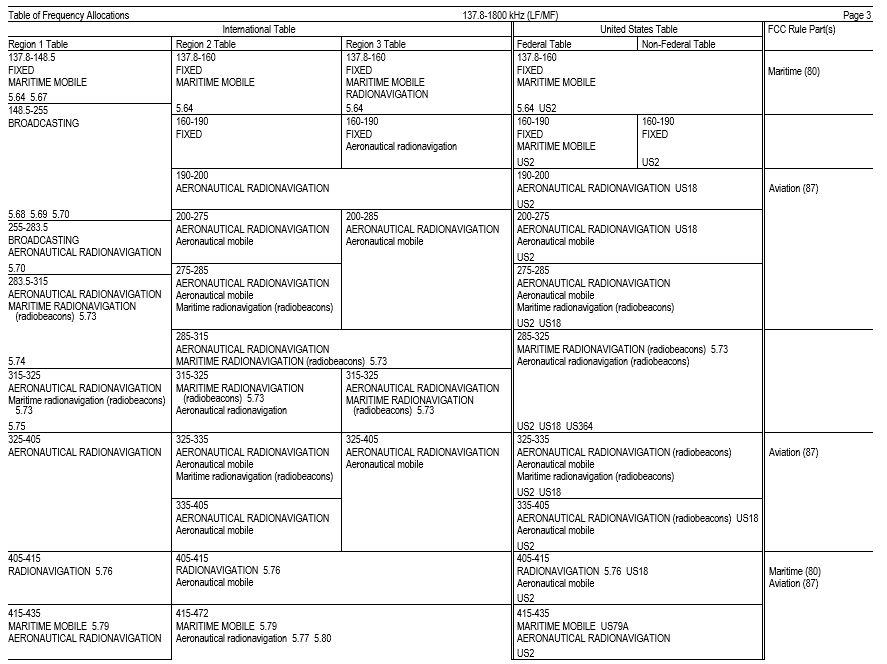 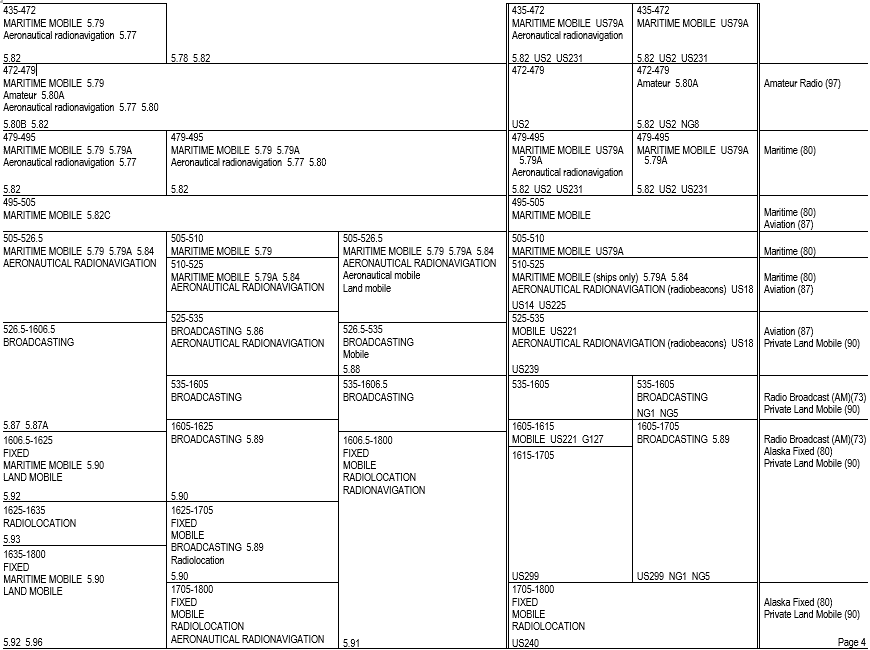 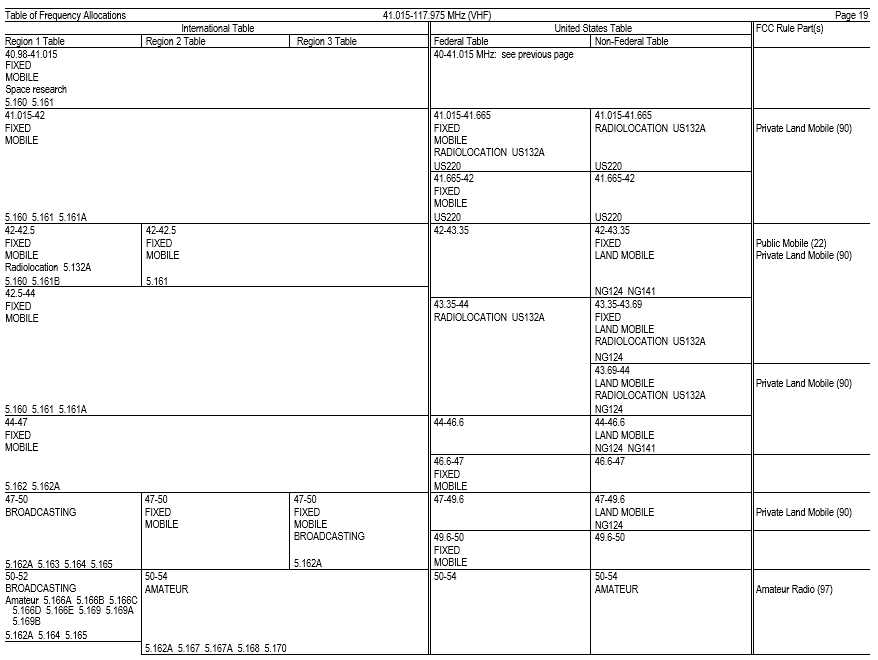 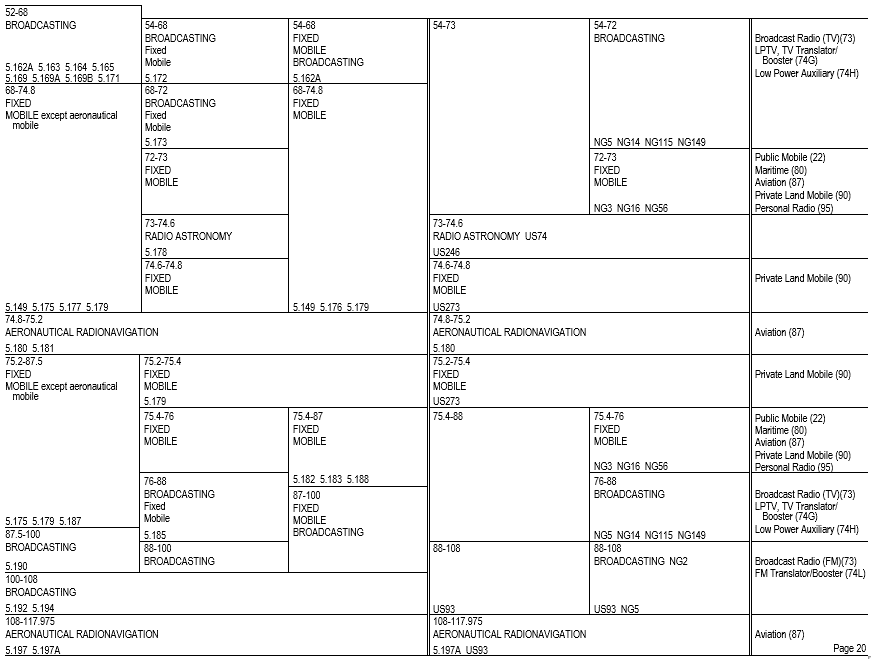 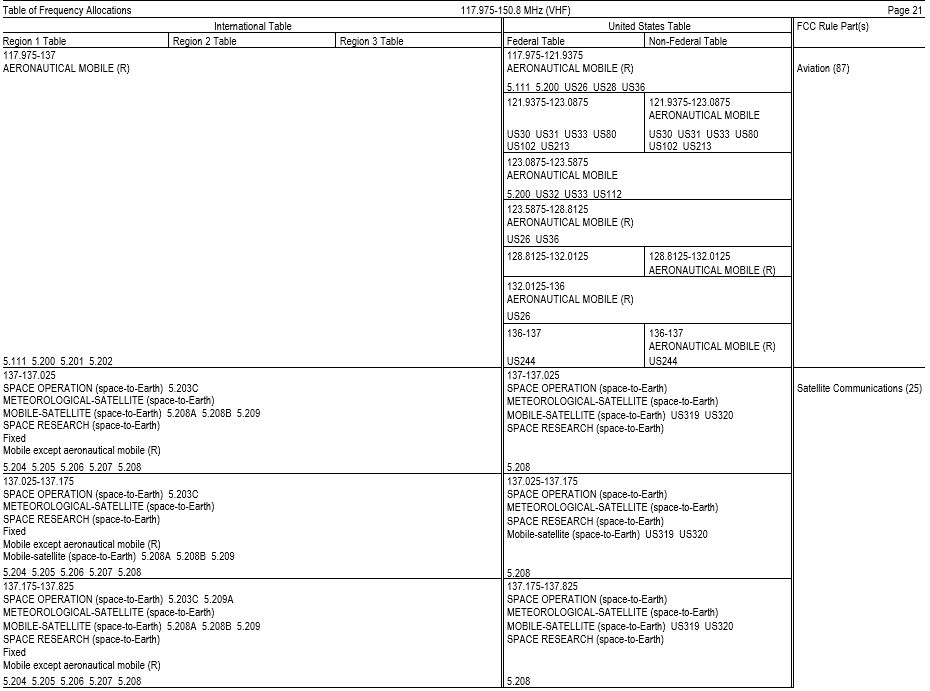 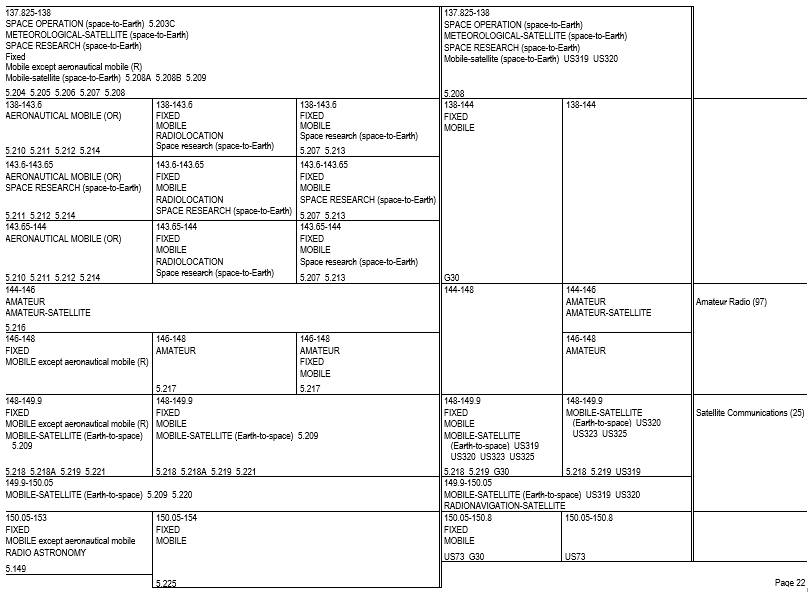 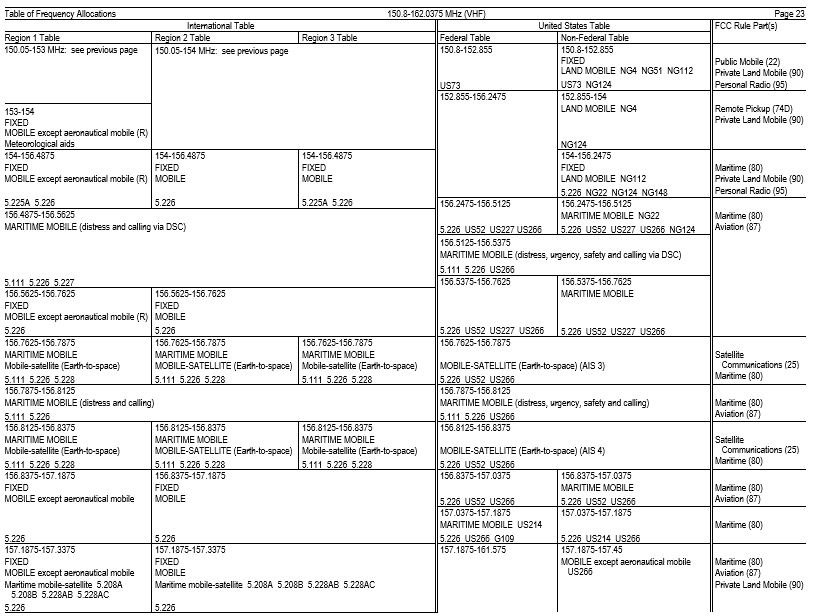 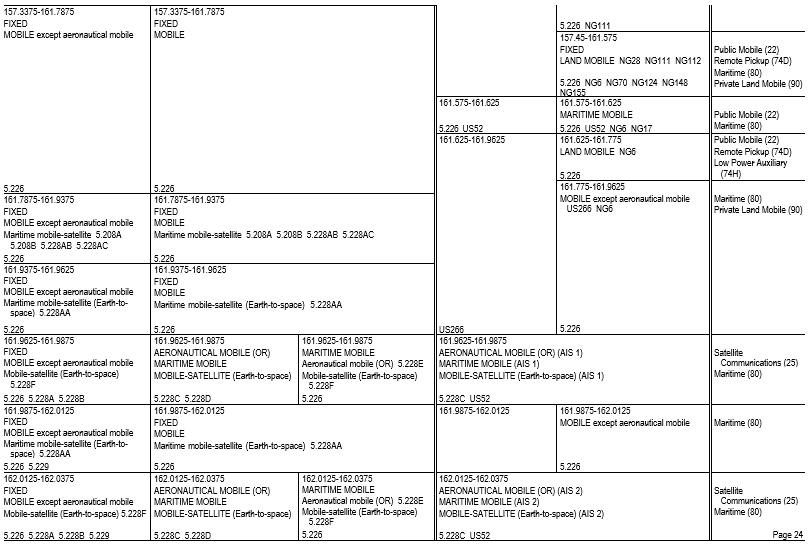 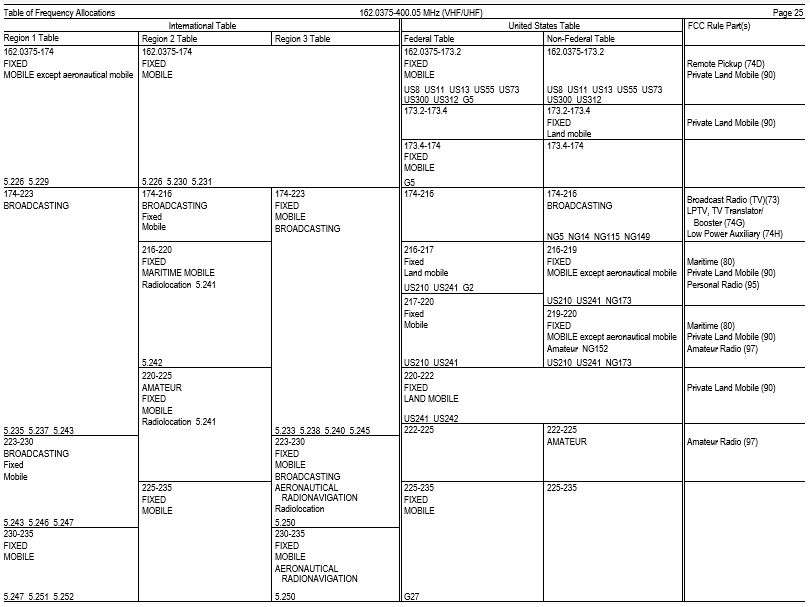 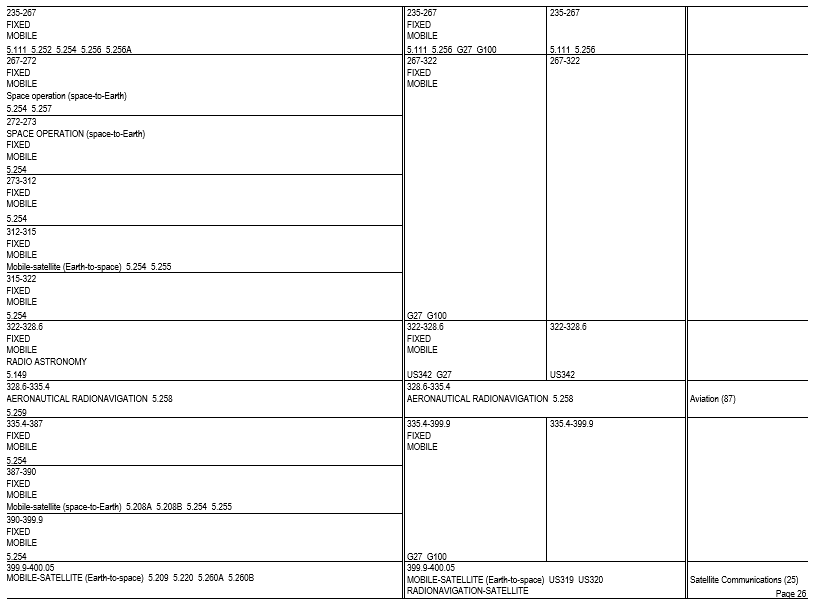 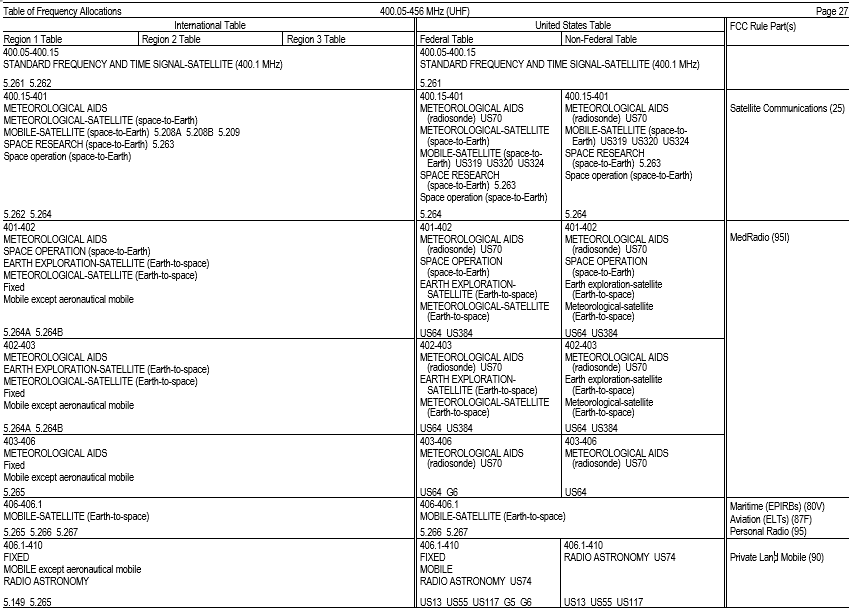 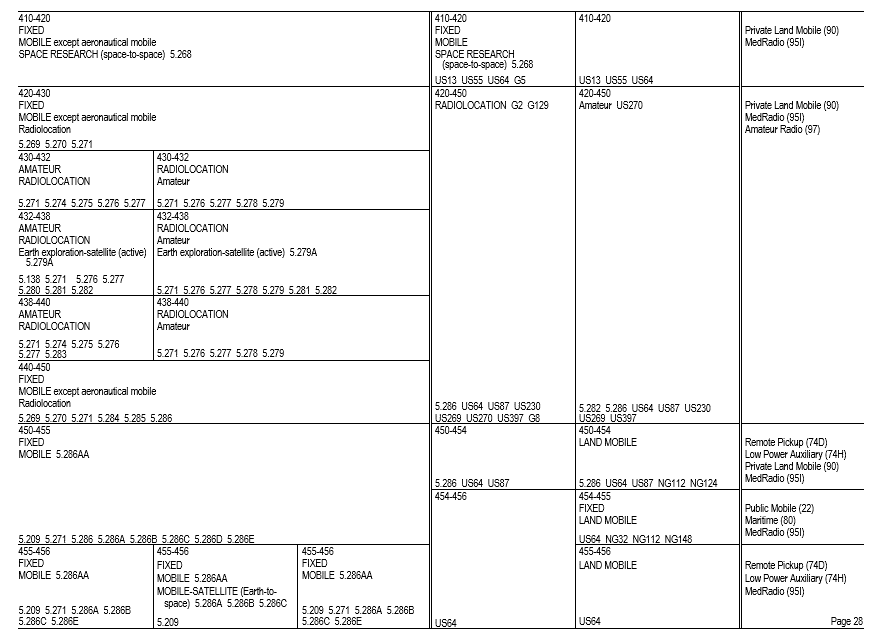 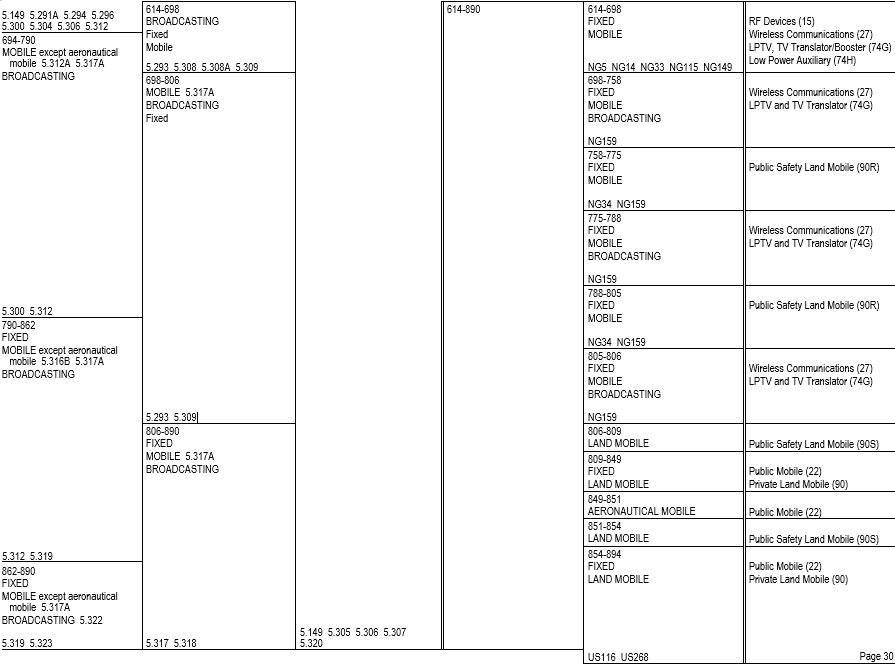 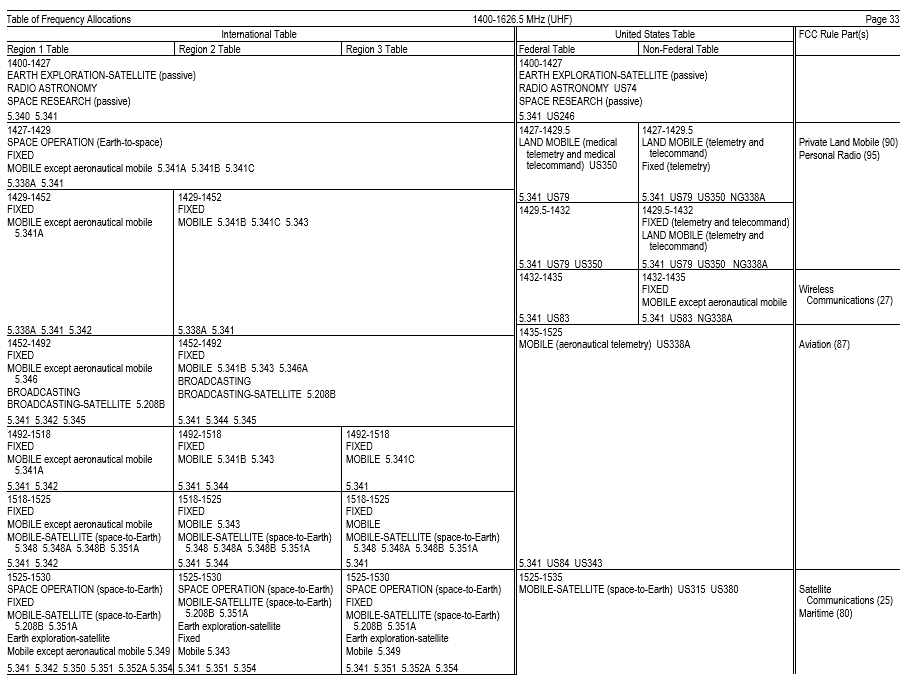 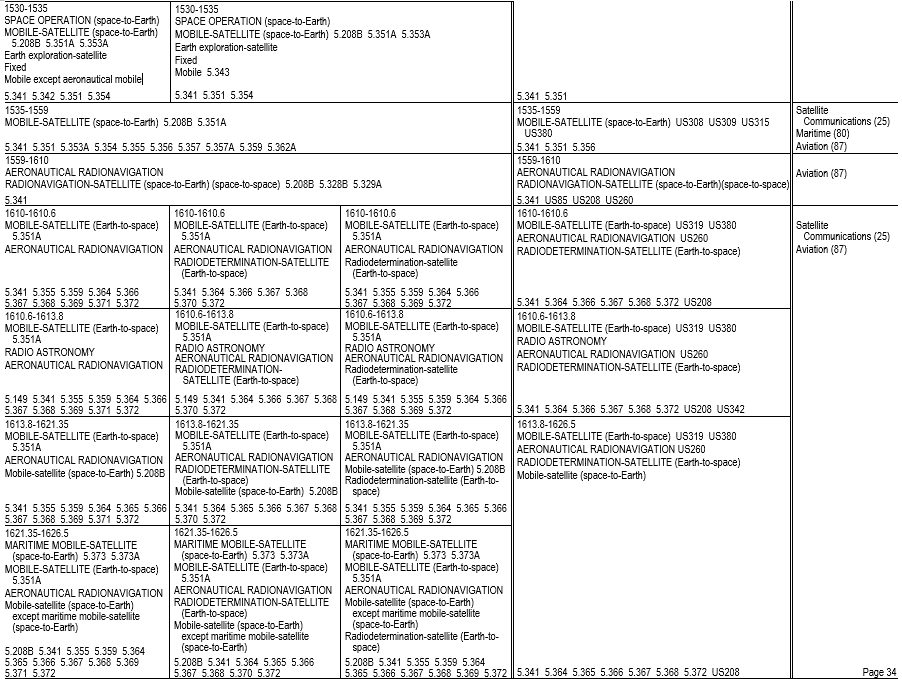 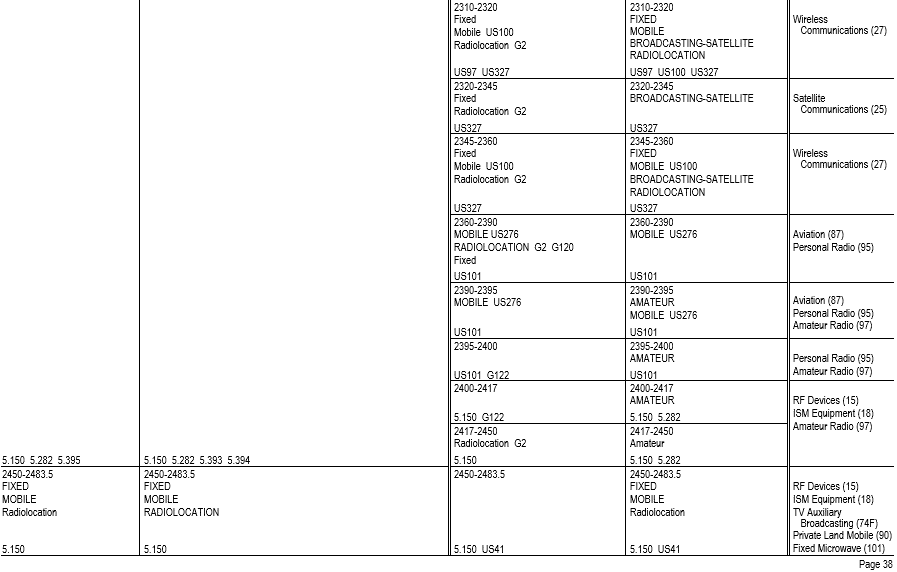 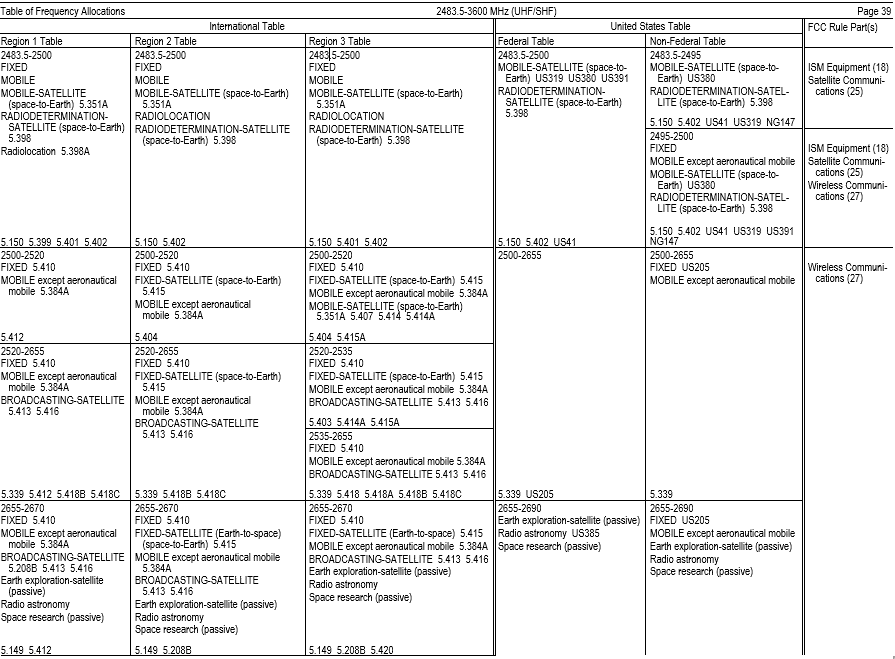 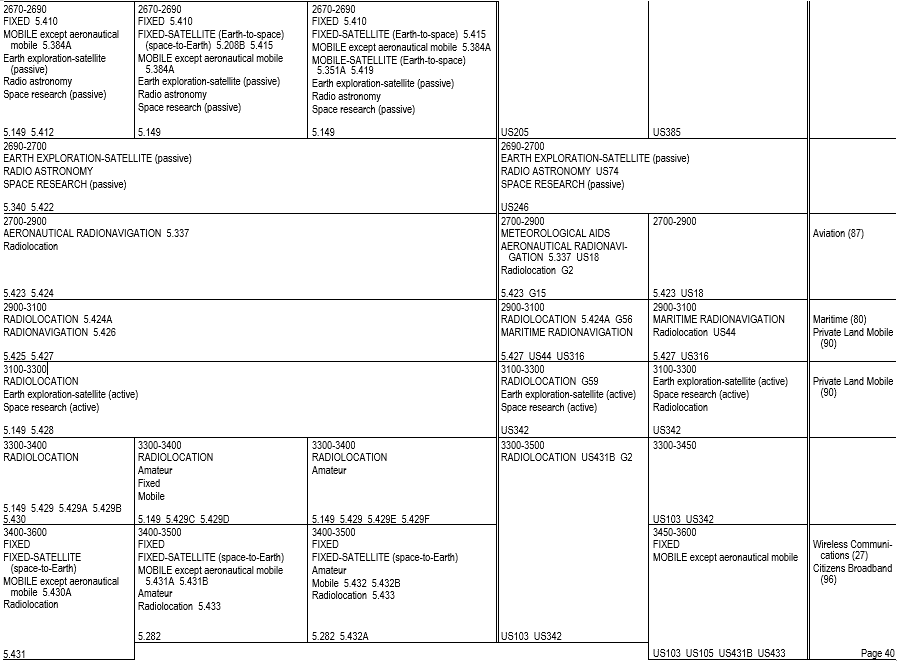 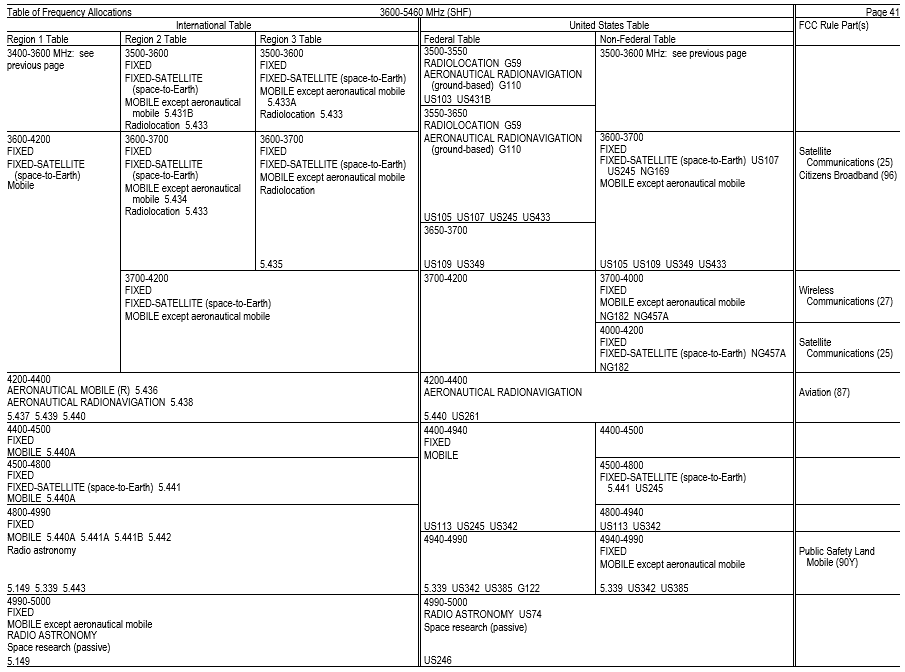 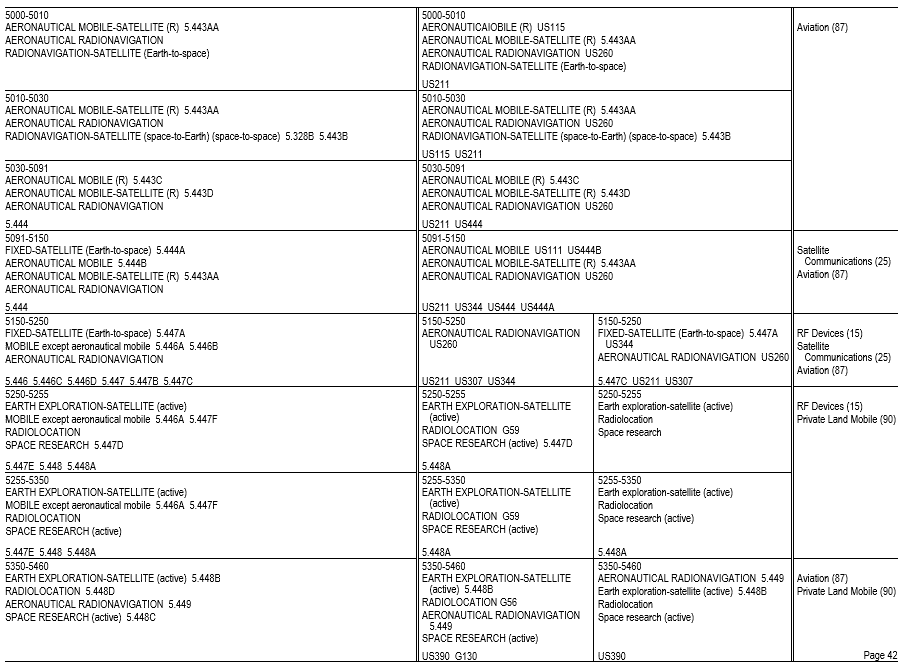 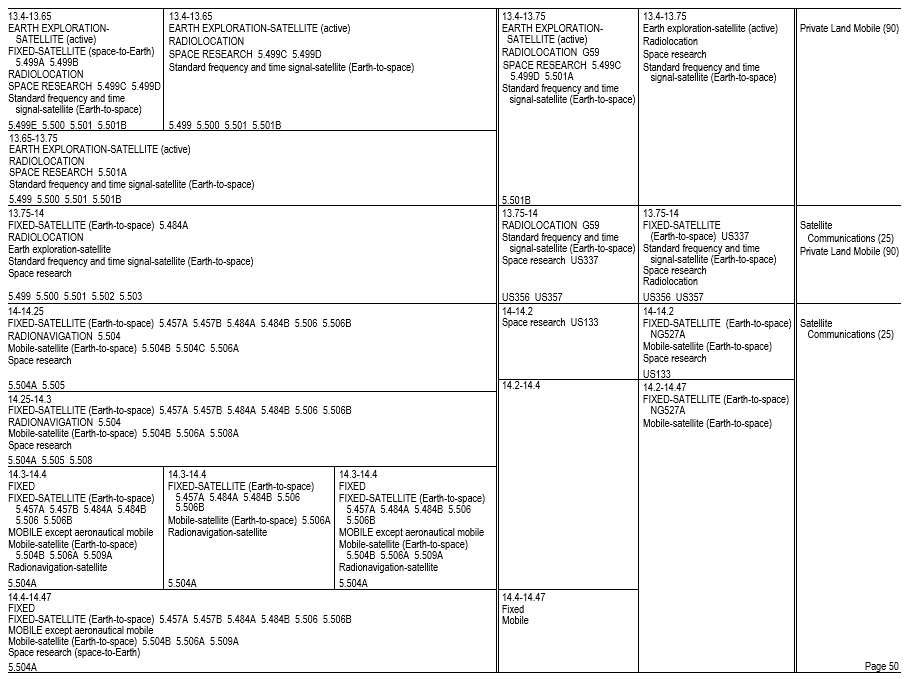 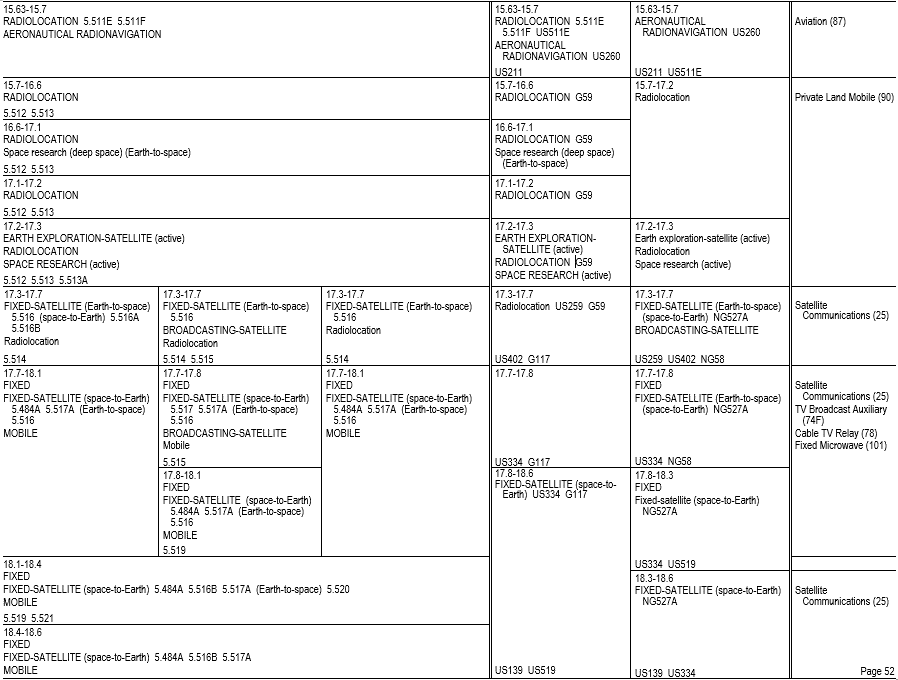 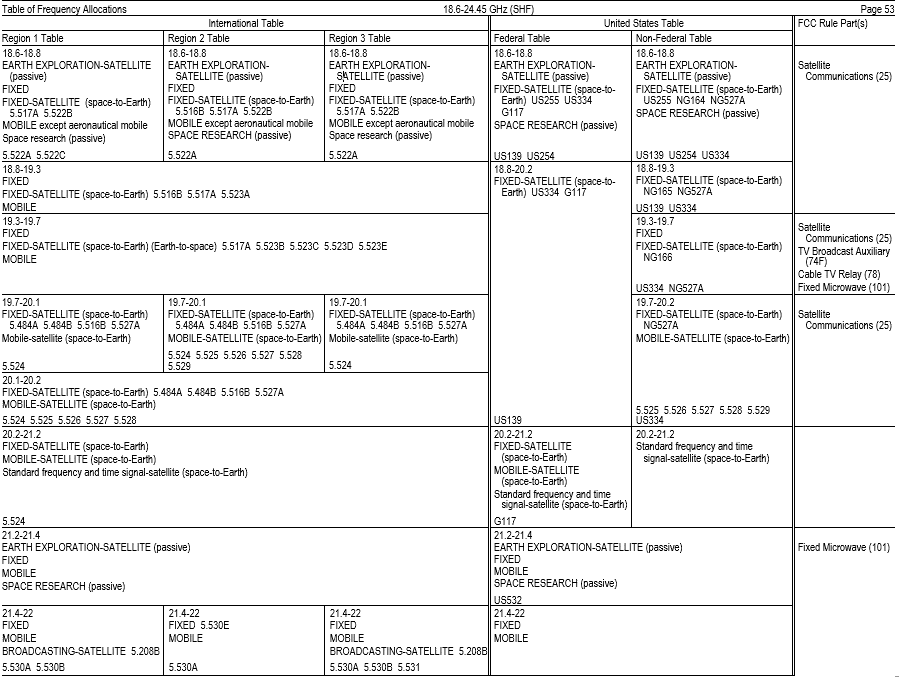 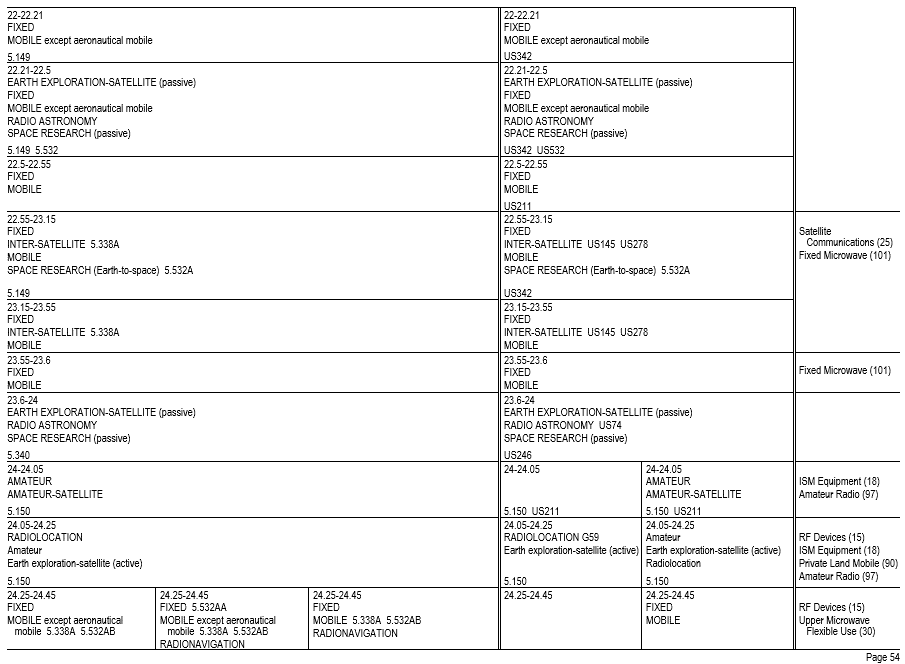 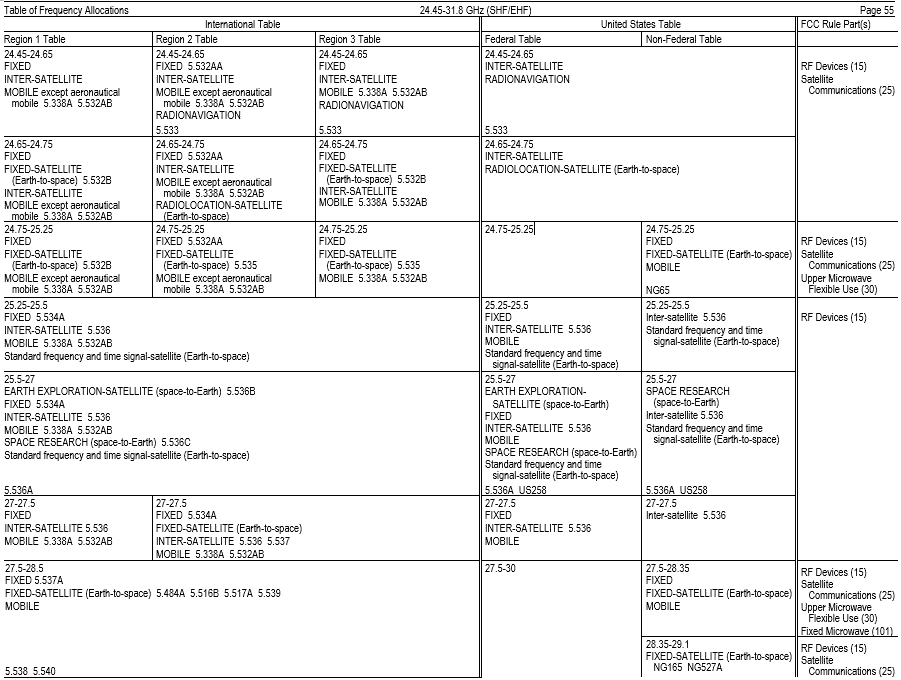 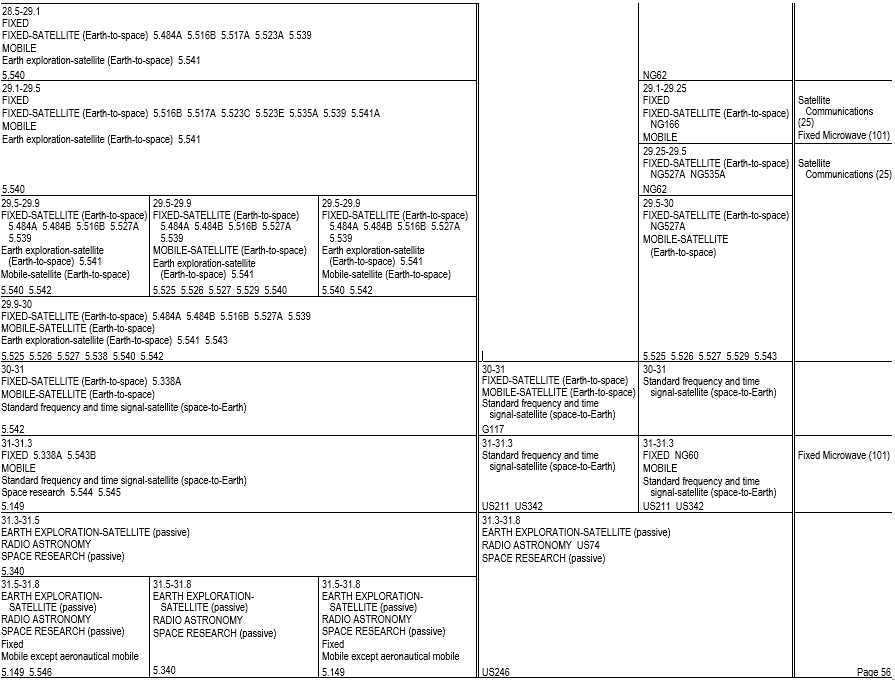 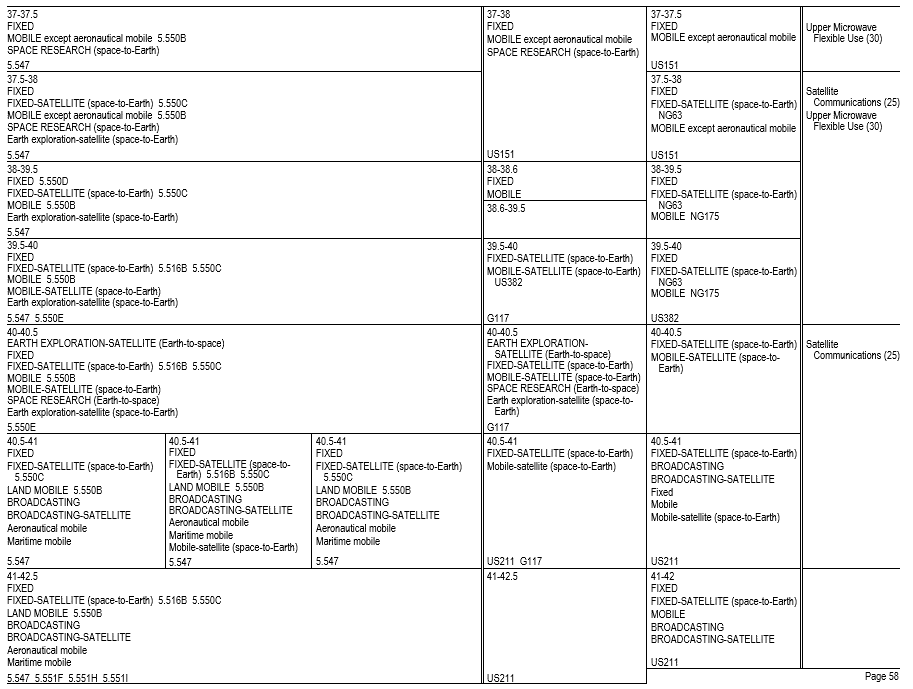 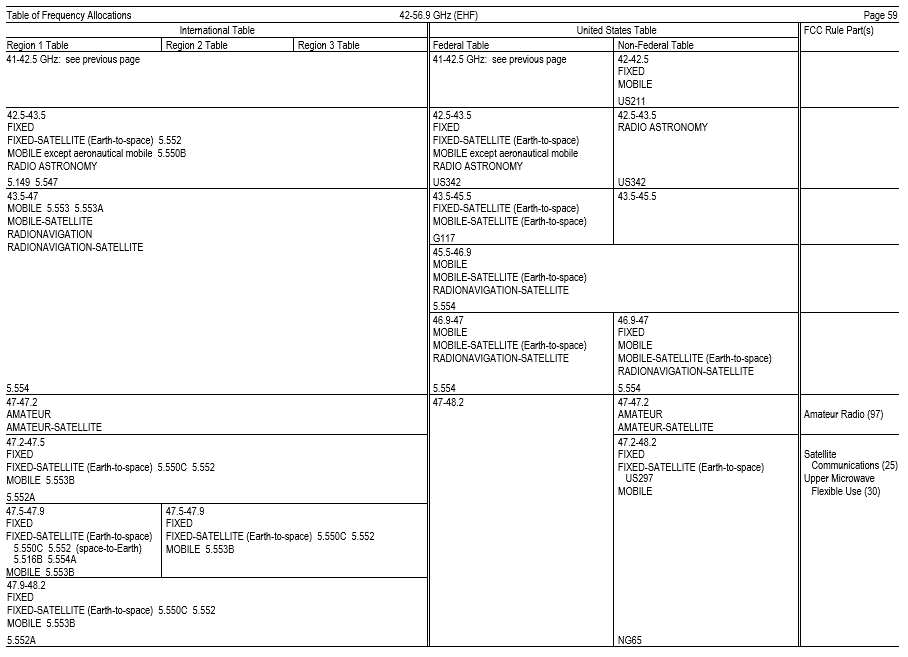 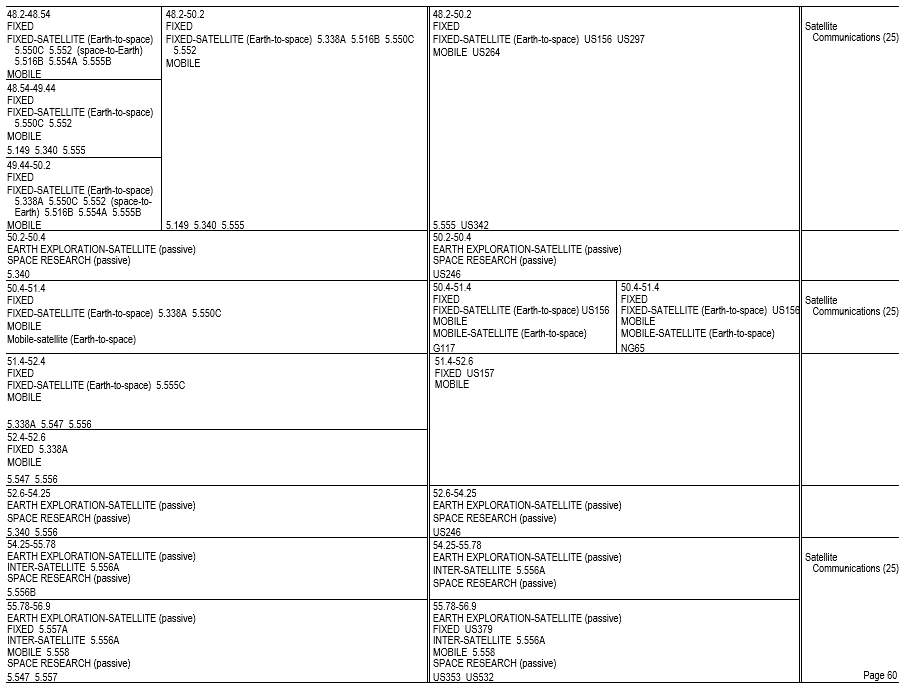 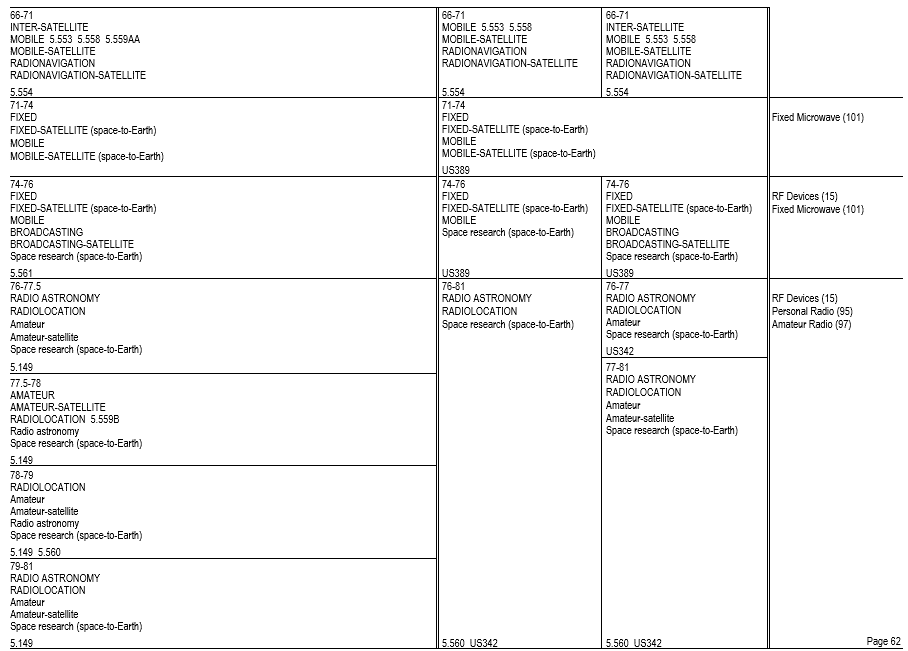 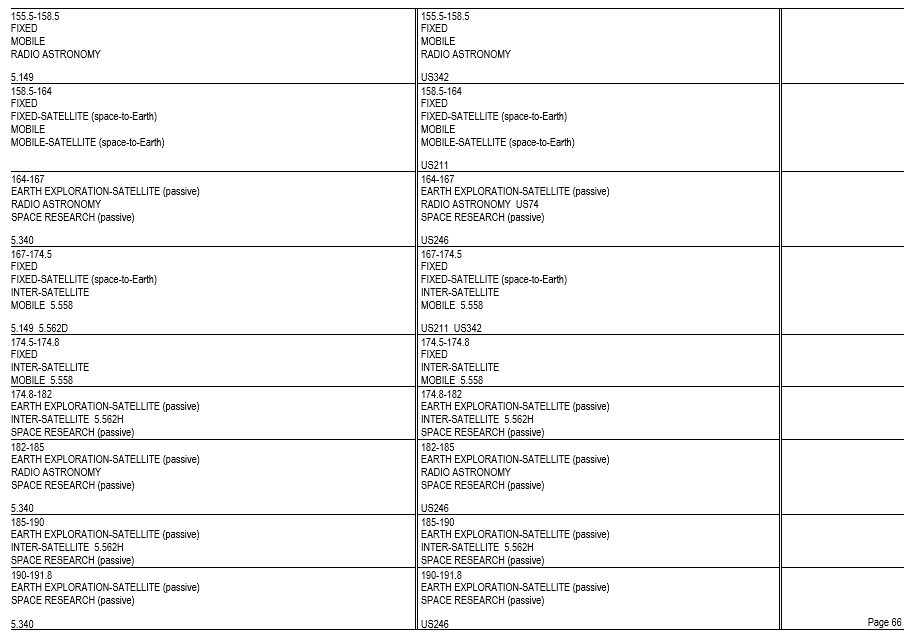 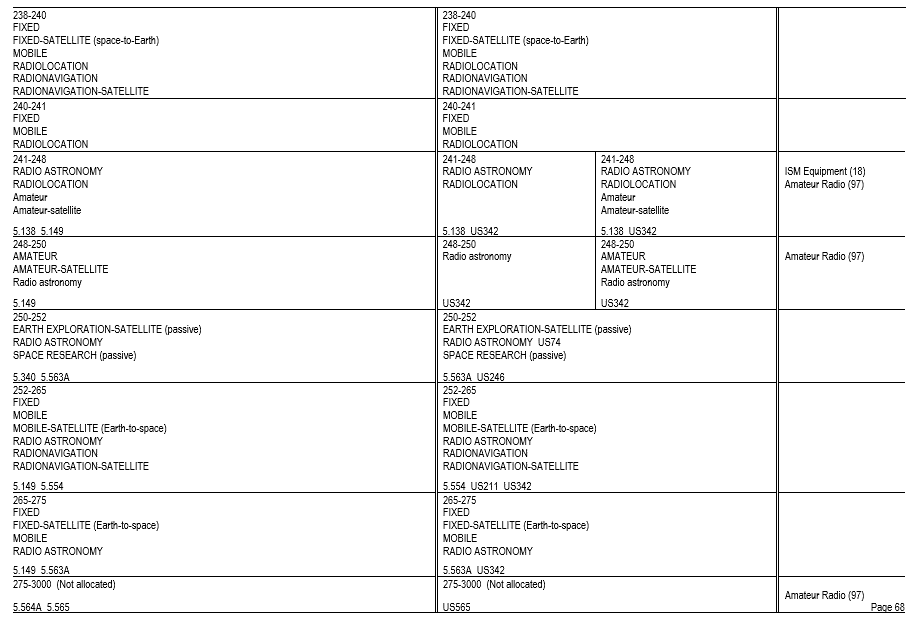      * * * * *(b) * * * (67)  5.67  Additional allocation: in Kyrgyzstan and Turkmenistan, the frequency band 130-148.5 kHz is also allocated to the radionavigation service on a secondary basis.  Within and between these countries this service shall have an equal right to operate.* * * * * (ii)  5.67B  The use of the frequency band 135.7-137.8 kHz in Algeria, Egypt, Iraq, Lebanon, Syrian Arab Republic, Sudan, South Sudan and Tunisia is limited to the fixed and maritime mobile services.  The amateur service shall not be used in the previously-mentioned countries in the frequency band 135.7-137.8 kHz, and this should be taken into account by the countries authorizing such use.* * * * *(70)  5.70  Alternative allocation: in Angola, Botswana, Burundi, the Central African Rep., Congo (Rep. of the), Eswatini, Ethiopia, Kenya, Lesotho, Madagascar, Malawi, Mozambique, Namibia, Nigeria, Oman, the Dem. Rep. of the Congo, South Africa, Tanzania, Chad, Zambia and Zimbabwe, the frequency band 200-283.5 kHz is allocated to the aeronautical radionavigation service on a primary basis.* * * * *(77)  5.77  Different category of service: in Australia, China, the French overseas communities of Region 3, Korea (Rep. of), India, Iran (Islamic Republic of), Japan, Pakistan, Papua New Guinea, the Dem. People’s Rep. of Korea and Sri Lanka, the allocation of the frequency band 415-495 kHz to the aeronautical radionavigation service is on a primary basis.  In Armenia, Azerbaijan, Belarus, the Russian Federation, Kazakhstan, Latvia, Uzbekistan and Kyrgyzstan, the allocation of the frequency band 435-495 kHz to the aeronautical radionavigation service is on a primary basis.  Administrations in all the aforementioned countries shall take all practical steps necessary to ensure that aeronautical radionavigation stations in the frequency band 435-495 kHz do not cause interference to reception by coast stations of transmissions from ship stations on frequencies designated for ship stations on a worldwide basis.* * * * *(79)  5.79  In the maritime mobile service, the frequency bands 415-495 kHz and 505-526.5 kHz are limited to radiotelegraphy and may also be used for the NAVDAT system in accordance with the most recent version of Recommendation ITU-R M.2010, subject to agreement between interested and affected administrations.  NAVDAT transmitting stations are limited to coast stations.* * * * *(82) * * *(i) 5.82C  The frequency band 495-505 kHz is used for the international NAVDAT system as described in the most recent version of Recommendation ITU-R M.2010.  NAVDAT transmitting stations are limited to coast stations.(ii) [Reserved]* * * * *(87)  5.87  Additional allocation:  in Angola, Botswana, Eswatini, Lesotho, Malawi, Mozambique, Namibia and Niger, the frequency band 526.5-535 kHz is also allocated to the mobile service on a secondary basis.* * * * *(107)  5.107  Additional allocation:  in Saudi Arabia, Eritrea, Eswatini, Ethiopia, Iraq, Libya and Somalia, the frequency band 2160-2170 kHz is also allocated to the fixed and mobile, except aeronautical mobile (R), services on a primary basis.  The mean power of stations in these services shall not exceed 50 W.* * * * *(109)  5.109  The frequencies 2187.5 kHz, 4207.5 kHz, 6312 kHz, 8414.5 kHz, 12 577 kHz and 16 804.5 kHz are international distress frequencies for digital selective calling.  The conditions for the use of these frequencies are prescribed in Article 31.(110)  5.110  The frequencies 2174.5 kHz, 4177.5 kHz, 6268 kHz, 8376.5 kHz, 12 520 kHz and 16 695 kHz are international distress frequencies for narrow-band direct-printing telegraphy.  The conditions for the use of these frequencies are prescribed in Article 31.(111)  5.111  The carrier frequencies 2182 kHz, 3023 kHz, 5680 kHz, 8364 kHz and the frequencies 121.5 MHz, 156.525 MHz, 156.8 MHz and 243 MHz may also be used, in accordance with the procedures in force for terrestrial radiocommunication services, for search and rescue operations concerning manned space vehicles.  The conditions for the use of the frequencies are prescribed in Article 31.  The same applies to the frequencies 10 003 kHz, 14 993 kHz and 19 993 kHz, but in each of these cases emissions must be confined in a band of ± 3 kHz about the frequency.(112)  5.112  Alternative allocation:  in Sri Lanka, the frequency band 2194-2300 kHz is allocated to the fixed and mobile, except aeronautical mobile, services on a primary basis.* * * * *(114)  5.114  Alternative allocation:  in Iraq, the frequency band 2502-2625 kHz is allocated to the fixed and mobile, except aeronautical mobile, services on a primary basis.* * * * *(117)  5.117  Alternative allocation:  in Côte d'Ivoire, Egypt, Liberia, Sri Lanka and Togo, the frequency band 3155-3200 kHz is allocated to the fixed and mobile, except aeronautical mobile, services on a primary basis.(118)  5.118  Additional allocation:  in the United States, Mexico and Peru, the frequency band 3230-3400 kHz is also allocated to the radiolocation service on a secondary basis.* * * * *(123)  5.123  Additional allocation:  in Botswana, Eswatini, Lesotho, Malawi, Mozambique, Namibia, South Africa, Zambia and Zimbabwe, the frequency band 3900-3950 kHz is also allocated to the broadcasting service on a primary basis, subject to agreement obtained under No. 9.21.* * * * *(128)  5.128  Frequencies in the frequency bands 4063-4123 kHz and 4130-4438 kHz may be used exceptionally by stations in the fixed service, communicating only within the boundary of the country in which they are located, with a mean power not exceeding 50 W, on condition that harmful interference is not caused to the maritime mobile service.  In addition, in Afghanistan, Argentina, Armenia, Belarus, Botswana, Burkina Faso, the Central African Rep., China, the Russian Federation, Georgia, India, Kazakhstan, Mali, Niger, Pakistan, Kyrgyzstan, Tajikistan, Chad, Turkmenistan and Ukraine, in the frequency bands 4063-4123 kHz, 4130-4133 kHz and 4408-4438 kHz, stations in the fixed service, with a mean power not exceeding 1 kW, can be operated on condition that they are situated at least 600 km from the coast and that harmful interference is not caused to the maritime mobile service.* * * * *(132)  5.132  The frequencies 4210 kHz, 6314 kHz, 8416.5 kHz, 12579 kHz, 16 806.5 kHz, 19 680.5 kHz, 22 376 kHz and 26 100.5 kHz are the international frequencies for the transmission of maritime safety information (MSI) (see Appendix 17).* * * * *(ii)  5.132B  Alternative allocation: in Armenia, Belarus, Moldova and Kyrgyzstan, the frequency band 4438-4488 kHz is allocated to the fixed and mobile, except aeronautical mobile (R), services on a primary basis.(133) * * *(i) 5.133A  Alternative allocation:  in Armenia, Belarus, Moldova and Kyrgyzstan, the frequency bands 5250-5275 kHz and 26 200-26 350 kHz are allocated to the fixed and mobile, except aeronautical mobile, services on a primary basis.(ii)  5.133B  Stations in the amateur service using the frequency band 5351.5-5366.5 kHz shall not exceed a maximum radiated power of 15 W (e.i.r.p.).  However, in Region 2 in Mexico, stations in the amateur service using the frequency band 5351.5-5366.5 kHz shall not exceed a maximum radiated power of 20 W (e.i.r.p.).  In the following Region 2 countries:  Antigua and Barbuda, Argentina, Bahamas, Barbados, Belize, Bolivia, Brazil, Chile, Colombia, Costa Rica, Cuba, Dominican Republic, Dominica, El Salvador, Ecuador, Grenada, Guatemala, Guyana, Haiti, Honduras, Jamaica, Nicaragua, Panama, Paraguay, Peru, Saint Lucia, Saint Kitts and Nevis, Saint Vincent and the Grenadines, Suriname, Trinidad and Tobago, Uruguay, Venezuela, as well as the overseas countries and territories within the Kingdom of the Netherlands in Region 2, stations in the amateur service using the frequency band 5351.5-5366.5 kHz shall not exceed a maximum radiated power of 25 W (e.i.r.p.).(134)  5.134  The use of the frequency bands 5900-5950 kHz, 7300-7350 kHz, 9400-9500 kHz, 11 600-11 650 kHz, 12 050-12 100 kHz, 13 570-13 600 kHz, 13 800-13 870 kHz, 15 600-15 800 kHz, 17 480-17 550 kHz and 18 900-19 020 kHz by the broadcasting service is subject to the application of the procedure of Article 12.  Administrations are encouraged to use these frequency bands to facilitate the introduction of digitally modulated emissions in accordance with the provisions of Resolution 517 (Rev.WRC-19).* * * * *(141) * * *(ii)  5.141B  Additional allocation:  in Algeria, Saudi Arabia, Australia, Bahrain, Botswana, Brunei Darussalam, China, Comoros, Korea (Rep. of), Diego Garcia, Djibouti, Egypt, United Arab Emirates, Eritrea, Guinea, Indonesia, Iran (Islamic Republic of), Japan, Jordan, Kuwait, Libya, Mali, Morocco, Mauritania, Niger, New Zealand, Oman, Papua New Guinea, Qatar, the Syrian Arab Republic, the Dem. People’s Rep. of Korea, Singapore, Sudan, South Sudan, Tunisia, Viet Nam and Yemen, the frequency band 7100-7200 kHz is also allocated to the fixed and the mobile, except aeronautical mobile (R), services on a primary basis.* * * * *(145)  5.145  The conditions for the use of the carrier frequencies 8291 kHz, 12 290 kHz and 16 420 kHz are prescribed in Articles 31 and 52.* * * * *(ii)  5.145B  Alternative allocation:  in Armenia, Belarus, Moldova and Kyrgyzstan, the frequency bands 9305-9355 kHz and 16 100-16 200 kHz are allocated to the fixed service on a primary basis.(146)  5.146  Additional allocation:  frequencies in the bands 9400-9500 kHz, 11 600-11 650 kHz, 12 050-12 100 kHz, 15 600-15 800 kHz, 17 480-17 550 kHz and 18 900-19 020 kHz may be used by stations in the fixed service, communicating only within the boundary of the country in which they are located, on condition that harmful interference is not caused to the broadcasting service.  When using frequencies in the fixed service, administrations are urged to use the minimum power required and to take account of the seasonal use of frequencies by the broadcasting service published in accordance with the Radio Regulations.(147)  5.147  On condition that harmful interference is not caused to the broadcasting service, frequencies in the bands 9775-9900 kHz, 11 650-11 700 kHz and 11 975-12 050 kHz may be used by stations in the fixed service communicating only within the boundary of the country in which they are located, each station using a total radiated power not exceeding 24 dBW.* * * * *(149)  5.149  In making assignments to stations of other services to which the bands listed in table 1 to paragraph (b)(149) of this section are allocated, administrations are urged to take all practicable steps to protect the radio astronomy service from harmful interference.  Emissions from spaceborne or airborne stations can be particularly serious sources of interference to the radio astronomy service (see Nos. 4.5 and 4.6 and Article 29).		Table 1 to Paragraph (b)(149) Introductory Text(i)  5.149A  Alternative allocation:  in Armenia, Belarus, Moldova and Kyrgyzstan, the frequency band 13 450-13 550 kHz is allocated to the fixed service on a primary basis and to the mobile, except aeronautical mobile (R), service on a secondary basis.(ii)  [Reserved](150)  5.150  The following bands: 13 553-13 567 kHz (centre frequency 13 560 kHz), 26 957-27 283 kHz (centre frequency 27 120 kHz), 40.66-40.70 MHz (centre frequency 40.68 MHz), 902-928 MHz in Region 2 (centre frequency 915 MHz), 2400-2500 MHz (centre frequency 2450 MHz), 5725-5875 MHz (centre frequency 5800 MHz), and 24-24.25 GHz (centre frequency 24.125 GHz) are also designated for industrial, scientific and medical (ISM) applications.  Radiocommunication services operating within these bands must accept harmful interference which may be caused by these applications.  ISM equipment operating in these bands is subject to the provisions of No. 15.13.(151)  5.151  Additional allocation:  frequencies in the bands 13 570-13 600 kHz and 13 800-13 870 kHz may be used by stations in the fixed service and in the mobile except aeronautical mobile (R) service, communicating only within the boundary of the country in which they are located, on the condition that harmful interference is not caused to the broadcasting service.  When using frequencies in these services, administrations are urged to use the minimum power required and to take account of the seasonal use of frequencies by the broadcasting service published in accordance with the Radio Regulations.(152)  5.152  Additional allocation:  in Armenia, Azerbaijan, China, Côte d’Ivoire, the Russian Federation, Georgia, Iran (Islamic Republic of), Kazakhstan, Uzbekistan, Kyrgyzstan, Tajikistan, Turkmenistan and Ukraine, the band 14 250-14 350 kHz is also allocated to the fixed service on a primary basis.  Stations of the fixed service shall not use a radiated power exceeding 24 dBW.(153)  5.153  In Region 3, the stations of those services to which the band 15 995-16 005 kHz is allocated may transmit standard frequency and time signals.(154)  5.154  Additional allocation:  in Armenia, Azerbaijan, the Russian Federation, Georgia, Kazakhstan, Kyrgyzstan, Tajikistan, Turkmenistan and Ukraine, the band 18 068-18 168 kHz is also allocated to the fixed service on a primary basis for use within their boundaries, with a peak envelope power not exceeding 1 kW.(155)  5.155  Additional allocation:  in Armenia, Azerbaijan, Belarus, the Russian Federation, Georgia, Kazakhstan, Moldova, Mongolia, Uzbekistan, Kyrgyzstan, Slovakia, Tajikistan, Turkmenistan and Ikraine, the band 21 850-21 870 kHz is also allocated to the aeronautical mobile (R) service on a primary basis.(i)  5.155A  In Armenia, Azerbaijan, Belarus, the Russian Federation, Georgia, Kazakhstan, Moldova, Mongolia, Uzbekistan, Kyrgyzstan, Slovakia, Tajikistan, Turkmenistan and Ukraine, the use of the band 21 850-21 870 kHz by the fixed service is limited to provision of services related to aircraft flight safety.(ii)  5.155B  The band 21 870-21 924 kHz is used by the fixed service for provision of services related to aircraft flight safety.(156)  5.156  Additional allocation:  in Nigeria, the band 22 720-23 200 kHz is also allocated to the meteorological aids service (radiosondes) on a primary basis.(i)  5.156A  The use of the band 23 200-23 350 kHz by the fixed service is limited to provision of services related to aircraft flight safety.* * * * *(157)  5.157  The use of the band 23 350-24 000 kHz by the maritime mobile service is limited to inter-ship radiotelegraphy.(158)  5.158  Alternative allocation:  in Armenia, Belarus, Moldova and Kyrgyzstan, the frequency band 24 450-24 600 kHz is allocated to the fixed and land mobile services on a primary basis.(159)  5.159  Alternative allocation:  in Armenia, Belarus, Moldova and Kyrgyzstan, the frequency band 39-39.5 MHz is allocated to the fixed and mobile services on a primary basis.* * * * *(161) * * *(i)  5.161A  Additional allocation:  in Korea (Rep. of), the United States and Mexico, the frequency bands 41.015-41.665 MHz and 43.35-44 MHz are also allocated to the radiolocation service on a primary basis.  Stations in the radiolocation service shall not cause harmful interference to, or claim protection from, stations operating in the fixed or mobile services.  Applications of the radiolocation service are limited to oceanographic radars operating in accordance with Resolution 612 (Rev.WRC-12).(ii)  5.161B  Alternative allocation:  in Albania, Germany, Armenia, Austria, Belarus, Belgium, Bosnia and Herzegovina, Cyprus, Vatican, Croatia, Denmark, Spain, Estonia, Finland, France, Greece, Hungary, Ireland, Iceland, Italy, Latvia, Liechtenstein, Lithuania, Luxembourg, North Macedonia, Malta, Moldova, Monaco, Montenegro, Norway, Uzbekistan, Netherlands, Portugal, Kyrgyzstan, Slovakia, Czech Rep., Romania, United Kingdom, San Marino, Slovenia, Sweden, Switzerland, Turkey and Ukraine, the frequency band 42-42.5 MHz is allocated to the fixed and mobile services on a primary basis.(162) * * *(i)  5.162A  Additional allocation:  in Germany, Austria, Belgium, Bosnia and Herzegovina, China, Vatican, Denmark, Spain, Estonia, the Russian Federation, Finland, France, Ireland, Iceland, Italy, Latvia, Liechtenstein, Lithuania, Luxembourg, North Macedonia, Monaco, Montenegro, Norway, the Netherlands, Poland, Portugal, the Czech Rep., the United Kingdom, Serbia, Slovenia, Sweden and Switzerland the frequency band 46-68 MHz is also allocated to the radiolocation service on a secondary basis.  This use is limited to the operation of wind profiler radars in accordance with Resolution 217 (WRC-97).* * * * *(163)  5.163  Additional allocation:  in Armenia, Belarus, the Russian Federation, Georgia, Kazakhstan, Latvia, Moldova, Uzbekistan, Kyrgyzstan, Tajikistan, Turkmenistan and Ukraine, the frequency bands 47-48.5 MHz and 56.5-58 MHz are also allocated to the fixed and land mobile services on a secondary basis.(164)  5.164  Additional allocation:  in Albania, ’lgeria, Germany, Austria, Belgium, Bosnia and Herzegovina, Botswana, Bulgaria, Côte d'Ivoire, Croatia, Denmark, Spain, Estonia, Eswatini, Finland, France, Gabon, Greece, Hungary, Ireland, Israel, Italy, Jordan, Lebanon, Libya, Liechtenstein, Lithuania, Luxembourg, Madagascar, Mali, Malta, Morocco, Mauritania, Monaco, Montenegro, Nigeria, Norway, the Netherlands, Poland, Syrian Arab Republic, Slovakia, Czech Rep., Romania, the United Kingdom, Serbia, Slovenia, Sweden, Switzerland, Chad, Togo, Tunisia and Turkey, the frequency band 47-68 MHz, in South Africa the frequency band 47-50 MHz, and in Latvia the frequency bands 48.5-56.5 MHz and 58-68 MHz, are also allocated to the land mobile service on a primary basis.  However, stations of the land mobile service in the countries mentioned in connection with each frequency band referred to in this footnote shall not cause harmful interference to, or claim protection from, existing or planned broadcasting stations of countries other than those mentioned in connection with the frequency band.(165)  5.165  Additional allocation:  in Angola, Cameroon, Congo (Rep. of the), Egypt, Madagascar, Mozambique, Niger, Somalia, Sudan, South Sudan, Tanzania and Chad, the frequency band 47-68 MHz is also allocated to the fixed and mobile, except aeronautical mobile, services on a primary basis.(166)(i)  5.166A  Different category of service:  in Austria, Cyprus, the Vatican, Croatia, Denmark, Spain, Finland, Hungary, Latvia, the Netherlands, the Czech Republic, the United Kingdom, Slovakia and Slovenia, the frequency band 50.0-50.5 MHz is allocated to the amateur service on a primary basis.  Stations in the amateur service in these countries shall not cause harmful interference to, or claim protection from, stations of the broadcasting, fixed and mobile services operating in accordance with the Radio Regulations in the frequency band 50.0-50.5 MHz in the countries not listed in this provision.  For a station of these services, the protection criteria in paragraph (b)(169)(ii) of this section shall also apply.  In Region 1, with the exception of those countries listed in paragraph (b)(169) of this section, wind profiler radars operating in the radiolocation service under paragraph (b)(162)(i) of this section are authorized to operate on the basis of equality with stations in the amateur service in the frequency band 50.0-50.5 MHz.(ii)  5.166B  In Region 1, stations in the amateur service operating on a secondary basis shall not cause harmful interference to, or claim protection from, stations of the broadcasting service.  The field strength generated by an amateur station in Region 1 in the frequency band 50-52 MHz shall not exceed a calculated value of +6 dB(μV/m) at a height of 10 m above ground for more than 10% of time along the border of a country with operational analogue broadcasting stations in Region 1 and of neighbouring countries with broadcasting stations in Region 3 listed in  paragraphs (b)(167) and (b)(168) of this section.(iii)  5.166C  In Region 1, stations in the amateur service in the frequency band 50-52 MHz, with the exception of those countries listed in paragraph (b)(169) of this section, shall not cause harmful interference to, or claim protection from, wind profiler radars operating in the radiolocation service under paragraph (b)(162)(i) of this section.(iv)  5.166D  Different category of service:  in Lebanon, the frequency band 50-52 MHz is allocated to the amateur service on a primary basis.  Stations in the amateur service in Lebanon shall not cause harmful interference to, or claim protection from, stations of the broadcasting, fixed and mobile services operating in accordance with the Radio Regulations in the frequency band 50-52 MHz in the countries not listed in this provision.(v)  5.166E  In the Russian Federation, only the frequency band 50.080-50.280 MHz is allocated to the amateur service on a secondary basis.  The protection criteria for the other services in the countries not listed in this provision are specified in paragraphs (b)(166)(ii) and (b)(169)(ii) of this section.* * * * *(169)  5.169  Alternative allocation:  in Botswana, Eswatini, Lesotho, Malawi, Namibia, Rwanda, South Africa, Zambia and Zimbabwe, the frequency band 50-54 MHz is allocated to the amateur service on a primary basis.  In Senegal, the frequency band 50-51 MHz is allocated to the amateur service on a primary basis.(i)  5.169A  Alternative allocation:  in the following countries in Region 1: Angola, Saudi Arabia, Bahrain, Burkina Faso, Burundi, the United Arab Emirates, Gambia, Jordan, Kenya, Kuwait, Mauritius, Mozambique, Oman, Uganda, Qatar, South Sudan and Tanzania, the frequency band 50-54 MHz is allocated to the amateur service on a primary basis.  In Guinea-Bissau, the frequency band 50.0-50.5 MHz is allocated to the amateur service on a primary basis.  In Djibouti, the frequency band 50-52 MHz is allocated to the amateur service on a primary basis.  With the exception of those countries listed in this paragraph (b)(169), stations in the amateur service operating in Region 1 under this footnote, in all or part of the frequency band 50-54 MHz, shall not cause harmful interference to, or claim protection from, stations of other services operating in accordance with the Radio Regulations in Algeria, Egypt, Iran (Islamic Republic of), Iraq, Israel, Libya, Palestine, the Syrian Arab Republic, the Dem. People’s Republic of Korea, Sudan and Tunisia.  The field strength generated by an amateur station in the frequency band 50-54 MHz shall not exceed a value of +6 dB(μV/m) at a height of 10 m above ground for more than 10% of time along the borders of listed countries requiring protection.  Note 1 to § 2.106(b)(169)(i): Pursuant to Resolution 99 (Rev. Dubai, 2018) and taking into account the Israeli-Palestinian Interim Agreement of 28 September 1995.(ii)  5.169B  Except countries listed under this paragraph (b)(169), stations in the amateur service used in Region 1, in all or part of the 50-54 MHz frequency band, shall not cause harmful interference to, or claim protection from, stations of other services used in accordance with the Radio Regulations in Algeria, Armenia, Azerbaijan, Belarus, Egypt, Russian Federation, Iran (Islamic Republic of), Iraq, Kazakhstan, Kyrgyzstan, Libya, Uzbekistan, Palestine, the Syrian Arab Republic, Sudan, Tunisia and Ukraine.  The field strength generated by an amateur station in the frequency band 50-54 MHz shall not exceed a value of +6 dB(μV/m) at a height of 10 m above ground for more than 10% of time along the borders of the countries listed in this provision.  Note 2 to § 2.106(b)(169)(ii): Pursuant to Resolution 99 (Rev. Dubai, 2018) and taking into account the Israeli-Palestinian Interim Agreement of 28 September 1995.* * * * *(171)  5.171  Additional allocation:  in Botswana, Eswatini, Lesotho, Malawi, Mali, Namibia, Dem. Rep. of the Congo, Rwanda, South Africa, Zambia and Zimbabwe, the frequency band 54-68 MHz is also allocated to the fixed and mobile, except aeronautical mobile, services on a primary basis.  * * * * *(194)  5.194  Additional allocation:  in Kyrgyzstan, Somalia and Turkmenistan, the frequency band 104-108 MHz is also allocated to the mobile, except aeronautical mobile (R), service on a secondary basis.* * * * *(201)  5.201  Additional allocation:  in Armenia, Azerbaijan, Belarus, Bulgaria, Estonia, the Russian Federation, Georgia, Hungary, Iran (Islamic Republic of), Iraq (Republic of), Japan, Kazakhstan, Mali, Mongolia, Mozambique, Uzbekistan, Papua New Guinea, Poland, Kyrgyzstan, Romania, Senegal, Tajikistan, Turkmenistan and Ukraine, the frequency band 132-136 MHz is also allocated to the aeronautical mobile (OR) service on a primary basis.  In assigning frequencies to stations of the aeronautical mobile (OR) service, the administration shall take account of the frequencies assigned to stations in the aeronautical mobile (R) service.(202)  5.202  Additional allocation:  in Saudi Arabia, Armenia, Azerbaijan, Bahrain, Belarus, Bulgaria, the United Arab Emirates, the Russian Federation, Georgia, Iran (Islamic Republic of), Jordan, Mali, Oman, Uzbekistan, Poland, the Syrian Arab Republic, Kyrgyzstan, Romania, Senegal, Tajikistan, Turkmenistan and Ukraine, the frequency band 136-137 MHz is also allocated to the aeronautical mobile (OR) service on a primary basis.  In assigning frequencies to stations of the aeronautical mobile (OR) service, the administration shall take account of the frequencies assigned to stations in the aeronautical mobile (R) service.(203) 5.203C  The use of the space operation service (space-to-Earth) with non-geostationary satellite short-duration mission systems in the frequency band 137-138 MHz is subject to Resolution 660 (WRC-19).  Resolution 32 (WRC-19) applies.  These systems shall not cause harmful interference to, or claim protection from, the existing services to which the frequency band is allocated on a primary basis.(204)  5.204  Different category of service:  in Afghanistan, Saudi Arabia, Bahrain, Bangladesh, Brunei Darussalam, China, Cuba, the United Arab Emirates, India, Indonesia, Iran (Islamic Republic of), Iraq, Kuwait, Montenegro, Oman, Pakistan, the Philippines, Qatar, Singapore, Thailand and Yemen, the frequency band 137-138 MHz is allocated to the fixed and mobile, except aeronautical mobile (R), services on a primary basis (see No. 5.33).* * * * *(208) * * *(i)  5.208A  In making assignments to space stations in the mobile-satellite service in the frequency bands 137-138 MHz, 387-390 MHz and 400.15-401 MHz and in the maritime mobile-satellite service (space-to-Earth) in the frequency bands 157.1875-157.3375 MHz and 161.7875-161.9375 MHz, administrations shall take all practicable steps to protect the radio astronomy service in the frequency bands 150.05-153 MHz, 322-328.6 MHz, 406.1-410 MHz and 608-614 MHz from harmful interference from unwanted emissions as shown in the most recent version of Recommendation ITU-R RA.769.(ii)  5.208B  In the frequency bands 137-138 MHz, 157.1875-157.3375 MHz, 161.7875-161.9375 MHz, 387-390 MHz, 400.15-401 MHz, 1452-1492 MHz, 1525-1610 MHz, 1613.8-1626.5 MHz, 2655-2690 MHz, 21.4-22 GHz, Resolution 739 (Rev.WRC-19) applies.(209) * * *(i)  5.209A  The use of the frequency band 137.175-137.825 MHz by non-geostationary-satellite systems in the space operation service identified as short-duration mission in accordance with Appendix 4 is not subject to No. 9.11A.(ii)  [Reserved]* * * * *(211)  5.211  Additional allocation:  in Germany, Saudi Arabia, Austria, Bahrain, Belgium, Denmark, the United Arab Emirates, Spain, Finland, Greece, Guinea, Ireland, Israel, Kenya, Kuwait, Lebanon, Liechtenstein, Luxembourg, North Macedonia, Mali, Malta, Montenegro, Norway, the Netherlands, Qatar, Slovakia, the United Kingdom, Serbia, Slovenia, Somalia, Sweden, Switzerland, Tanzania, Tunisia and Turkey, the frequency band 138-144 MHz is also allocated to the maritime mobile and land mobile services on a primary basis.(212)  5.212  Alternative allocation:  in Angola, Botswana, Cameroon, the Central African Rep., Congo (Rep. of the), Eswatini, Gabon, Gambia, Ghana, Guinea, Iraq, Jordan, Lesotho, Liberia, Libya, Malawi, Mozambique, Namibia, Niger, Oman, Uganda, Syrian Arab Republic, the Dem. Rep. of the Congo, Rwanda, Sierra Leone, South Africa, Chad, Togo, Zambia and Zimbabwe, the frequency band 138-144 MHz is allocated to the fixed and mobile services on a primary basis.* * * * *(214)  5.214  Additional allocation:  in Eritrea, Ethiopia, Kenya, North Macedonia, Montenegro, Serbia, Somalia, Sudan, South Sudan and Tanzania, the frequency band 138-144 MHz is also allocated to the fixed service on a primary basis.* * * * *(218) * * *(i)  5.218A  The frequency band 148-149.9 MHz in the space operation service (Earth-to-space) may be used by non-geostationary-satellite systems with short-duration missions.  Non-geostationary-satellite systems in the space operation service used for a short-duration mission in accordance with Resolution 32 (WRC-19) of the Radio Regulations are not subject to agreement under No. 9.21.  At the stage of coordination, the provisions of Nos. 9.17 and 9.18 also apply.  In the frequency band 148-149.9 MHz, non-geostationary-satellite systems with short-duration missions shall not cause unacceptable interference to, or claim protection from, existing primary services within this frequency band, or impose additional constraints on the space operation and mobile-satellite services.  In addition, earth stations in non-geostationary-satellite systems in the space operation service with short-duration missions in the frequency band 148-149.9 MHz shall ensure that the power flux-density does not exceed −149 dB(W/(m² · 4 kHz)) for more than 1% of time at the border of the territory of the following countries: Armenia, Azerbaijan, Belarus, China, Korea (Rep. of), Cuba, Russian Federation, India, Iran (Islamic Republic of), Japan, Kazakhstan, Malaysia, Uzbekistan, Kyrgyzstan, Thailand and Viet Nam.  In case this power flux-density limit is exceeded, agreement under No. 9.21 is required to be obtained from countries mentioned in this footnote.(ii)  [Reserved](219)  5.219  The use of the frequency band 148-149.9 MHz by the mobile-satellite service is subject to coordination under No. 9.11A.  The mobile-satellite service shall not constrain the development and use of the fixed, mobile and space operation services in the frequency band 148-149.9 MHz.  The use of the frequency band 148-149.9 MHz by non-geostationary-satellite systems in the space operation service identified as short-duration mission is not subject to No. 9.11A.* * * * *(221)  5.221  Stations of the mobile-satellite service in the frequency band 148-149.9 MHz shall not cause harmful interference to, or claim protection from, stations of the fixed or mobile services operating in accordance with the Table of Frequency Allocations in the following countries: Albania, Algeria, Germany, Saudi Arabia, Australia, Austria, Bahrain, Bangladesh, Barbados, Belarus, Belgium, Benin, Bosnia and Herzegovina, Botswana, Brunei Darussalam, Bulgaria, Cameroon, China, Cyprus, Congo (Rep. of the), Korea (Rep. of), Côte d'Ivoire, Croatia, Cuba, Denmark, Djibouti, Egypt, the United Arab Emirates, Eritrea, Spain, Estonia, Eswatini, Ethiopia, the Russian Federation, Finland, France, Gabon, Georgia, Ghana, Greece, Guinea, Guinea Bissau, Hungary, India, Iran (Islamic Republic of), Ireland, Iceland, Israel, Italy, Jamaica, Japan, Jordan, Kazakhstan, Kenya, Kuwait, Lesotho, Latvia, Lebanon, Libya, Liechtenstein, Lithuania, Luxembourg, North Macedonia, Malaysia, Mali, Malta, Mauritania, Moldova, Mongolia, Montenegro, Mozambique, Namibia, Norway, New Zealand, Oman, Uganda, Uzbekistan, Pakistan, Panama, Papua New Guinea, Paraguay, the Netherlands, the Philippines, Poland, Portugal, Qatar, the Syrian Arab Republic, Kyrgyzstan, Dem. People’s Rep. of Korea, Slovakia, Romania, the United Kingdom, Senegal, Serbia, Sierra Leone, Singapore, Slovenia, Sudan, Sri Lanka, South Africa, Sweden, Switzerland, Tanzania, Chad, Togo, Tonga, Trinidad and Tobago, Tunisia, Turkey, Ukraine, Viet Nam, Yemen, Zambia and Zimbabwe.* * * * *(228) * * *(i)  5.228AB  The use of the frequency bands 157.1875-157.3375 MHz and 161.7875-161.9375 MHz by the maritime mobile-satellite service (Earth-to-space) is limited to non-geostationary-satellite systems operating in accordance with Appendix 18.(ii)  5.228AC  The use of the frequency bands 157.1875-157.3375 MHz and 161.7875-161.9375 MHz by the maritime mobile-satellite service (space-to-Earth) is limited to non-geostationary-satellite systems operating in accordance with Appendix 18.  Such use is subject to agreement obtained under No. 9.21 with respect to the terrestrial services in Azerbaijan, Belarus, China, Korea (Rep. of), Cuba, the Russian Federation, the Syrian Arab Republic, the Dem. People’s Rep. of Korea, South Africa and Viet Nam.* * * * *(242)  5.242  Additional allocation:  in Canada and Mexico, the frequency band 216-220 MHz is also allocated to the land mobile service on a primary basis.* * * * *(252)  5.252  Alternative allocation:  in Botswana, Eswatini, Lesotho, Malawi, Mozambique, Namibia, South Africa, Zambia and Zimbabwe, the frequency bands 230-238 MHz and 246-254 MHz are allocated to the broadcasting service on a primary basis, subject to agreement obtained under No. 9.21.* * * * *(260)(i) 5.260A  In the frequency band 399.9-400.05 MHz, the maximum e.i.r.p. of any emission of earth stations in the mobile-satellite service shall not exceed 5 dBW in any 4 kHz band and the maximum e.i.r.p. of each earth station in the mobile-satellite service shall not exceed 5 dBW in the whole 399.9-400.05 MHz frequency band.  Until 22 November 2022, this limit shall not apply to satellite systems for which complete notification information has been received by the Radiocommunication Bureau by 22 November 2019 and that have been brought into use by that date.  After 22 November 2022, these limits shall apply to all systems within the mobile-satellite service operating in this frequency band.  In the frequency band 399.99-400.02 MHz, the e.i.r.p. limits as specified in this paragraph (b)(260)(i) shall apply after 22 November 2022 to all systems within the mobile-satellite service.  Administrations are requested that their mobile-satellite service satellite links in the 399.99-400.02 MHz frequency band comply with the e.i.r.p. limits as specified in this paragraph (b)(260)(i), after 22 November 2019.(ii)  5.260B  In the frequency band 400.02-400.05 MHz, the provisions of paragraph (b)(169)(i) of this section are not applicable for telecommand uplinks within the mobile-satellite service.(264) * * *(i)  5.264A  In the frequency band 401-403 MHz, the maximum e.i.r.p. of any emission of each earth station in the meteorological-satellite service and the Earth exploration-satellite service shall not exceed 22 dBW in any 4 kHz band for geostationary-satellite systems and non-geostationary-satellite systems with an orbit of apogee equal or greater than 35 786 km.  The maximum e.i.r.p. of any emission of each earth station in the meteorological-satellite service and the Earth exploration-satellite service shall not exceed 7 dBW in any 4 kHz band for non-geostationary-satellite systems with an orbit of apogee lower than 35 786 km.  The maximum e.i.r.p. of each earth station in the meteorological-satellite service and the Earth exploration-satellite service shall not exceed 22 dBW for geostationary-satellite systems and non-geostationary-satellite systems with an orbit of apogee equal or greater than 35 786 km in the whole 401-403 MHz frequency band.  The maximum e.i.r.p. of each earth station in the meteorological-satellite service and the Earth exploration-satellite service shall not exceed 7 dBW for non-geostationary-satellite systems with an orbit of apogee lower than 35 786 km in the whole 401-403 MHz frequency band.  Until 22 November 2029, these limits shall not apply to satellite systems for which complete notification information has been received by the Radiocommunication Bureau by 22 November 2019 and that have been brought into use by that date.  After 22 November 2029, these limits shall apply to all systems within the meteorological-satellite service and the Earth exploration-satellite service operating in this frequency band.(ii)  5.264B  Non-geostationary-satellite systems in the meteorological-satellite service and the Earth exploration-satellite service for which complete notification information has been received by the Radiocommunication Bureau before 28 April 2007 are exempt from provisions of paragraph (b)(264)(i) of this section and may continue to operate in the frequency band 401.898-402.522 MHz on a primary basis without exceeding a maximum e.i.r.p. level of 12 dBW.(265)  5.265  In the frequency band 403-410 MHz, Resolution 205 (Rev.WRC-19) applies.* * * * *(275)  5.275  Additional allocation:  in Croatia, Estonia, Finland, Libya, North Macedonia, Montenegro and Serbia, the frequency bands 430-432 MHz and 438-440 MHz are also allocated to the fixed and mobile, except aeronautical mobile, services on a primary basis.* * * * *(277)  5.277  Additional allocation:  in Angola, Armenia, Azerbaijan, Belarus, Cameroon, Congo (Rep. of the), Djibouti, the Russian Federation, Georgia, Hungary, Israel, Kazakhstan, Mali, Uzbekistan, Poland, the Dem. Rep. of the Congo, Kyrgyzstan, Slovakia, Romania, Rwanda, Tajikistan, Chad, Turkmenistan and Ukraine, the frequency band 430-440 MHz is also allocated to the fixed service on a primary basis.(278)  5.278  Different category of service: in Argentina, Brazil, Colombia, Costa Rica, Cuba, Guyana, Honduras, Panama, Paraguay, Uruguay and Venezuela, the allocation of the frequency band 430-440 MHz to the amateur service is on a primary basis (see No. 5.33).(279)  5.279  Additional allocation:  in Mexico, the frequency bands 430-435 MHz and 438-440 MHz are also allocated on a primary basis to the mobile, except aeronautical mobile, service, and on a secondary basis to the fixed service, subject to agreement obtained under No. 9.21.(i)  5.279A  The use of the frequency band 432-438 MHz by sensors in the Earth exploration-satellite service (active) shall be in accordance with Recommendation ITU-R RS.1260-2.  Additionally, the Earth exploration-satellite service (active) in the frequency band 432-438 MHz shall not cause harmful interference to the aeronautical radionavigation service in China.  The provisions of this footnote in no way diminish the obligation of the Earth exploration-satellite service (active) to operate as a secondary service in accordance with Nos. 5.29 and 5.30.* * * * *(280)  5.280  In Germany, Austria, Bosnia and Herzegovina, Croatia, Liechtenstein, North Macedonia, Montenegro, Portugal, Serbia, Slovenia and Switzerland, the frequency band 433.05-434.79 MHz (centre frequency 433.92 MHz) is designated for industrial, scientific and medical (ISM) applications.  Radiocommunication services of these countries operating within this frequency band must accept harmful interference which may be caused by these applications.  ISM equipment operating in this frequency band is subject to the provisions of No. 15.13.* * * * *(286) * * *(ii)  5.286AA  The frequency band 450-470 MHz is identified for use by administrations wishing to implement International Mobile Telecommunications (IMT) – see Resolution 224 (Rev.WRC-19).  This identification does not preclude the use of this frequency band by any application of the services to which it is allocated and does not establish priority in the Radio Regulations.* * * * *(287)  5.287  Use of the frequency bands 457.5125-457.5875 MHz and 467.5125-467.5875 MHz by the maritime mobile service is limited to on-board communication stations.  The characteristics of the equipment and the channelling arrangement shall be in accordance with Recommendation ITU-R M.1174-4.  The use of these frequency bands in territorial waters is subject to the national regulations of the administration concerned.(288)  5.288  In the territorial waters of the United States and the Philippines, the preferred frequencies for use by on-board communication stations shall be 457.525 MHz, 457.550 MHz, 457.575 MHz and 457.600 MHz paired, respectively, with 467.750 MHz, 467.775 MHz, 467.800 MHz and 467.825 MHz.  The characteristics of the equipment used shall conform to those specified in Recommendation ITU-R M.1174-4.* * * * *(295)  5.295  In the Bahamas, Barbados, Canada, the United States and Mexico, the frequency band 470-608 MHz, or portions thereof, is identified for International Mobile Telecommunications (IMT) – see Resolution 224 (Rev.WRC-19).  This identification does not preclude the use of these frequency bands by any application of the services to which they are allocated and does not establish priority in the Radio Regulations.  Mobile service stations of the IMT system within the frequency band are subject to agreement obtained under No. 9.21 and shall not cause harmful interference to, or claim protection from, the broadcasting service of neighbouring countries.  Nos. 5.43 and 5.43A apply.  (296)  5.296  Additional allocation:  in Albania, Germany, Angola, Saudi Arabia, Austria, Bahrain, Belgium, Benin, Bosnia and Herzegovina, Botswana, Bulgaria, Burkina Faso, Burundi, Cameroon, Vatican, Congo (Rep. of the), Côte d’Ivoire, Croatia, Denmark, Djibouti, Egypt, United Arab Emirates, Spain, Estonia, Eswatini, Finland, France, Gabon, Georgia, Ghana, Hungary, Iraq, Ireland, Iceland, Israel, Italy, Jordan, Kenya, Kuwait, Lesotho, Latvia, Lebanon, Libya, Liechtenstein, Lithuania, Luxembourg, North Macedonia, Malawi, Mali, Malta, Morocco, Mauritius, Mauritania, Moldova, Monaco, Mozambique, Namibia, Niger, Nigeria, Norway, Oman, Uganda, the Netherlands, Poland, Portugal, Qatar, the Syrian Arab Republic, Slovakia, the Czech Republic, Romania, the United Kingdom, Rwanda, San Marino, Serbia, Sudan, South Africa, Sweden, Switzerland, Tanzania, Chad, Togo, Tunisia, Turkey, Ukraine, Zambia and Zimbabwe, the frequency band 470-694 MHz is also allocated on a secondary basis to the land mobile service, intended for applications ancillary to broadcasting and programme-making.  Stations of the land mobile service in the countries listed in this footnote shall not cause harmful interference to existing or planned stations operating in accordance with the Table in countries other than those listed in this footnote.(i)  5.296A  In Micronesia, the Solomon Islands, Tuvalu and Vanuatu, the frequency band 470-698 MHz, or portions thereof, and in Bangladesh, Maldives and New Zealand, the frequency band 610-698 MHz, or portions thereof, are identified for use by these administrations wishing to implement International Mobile Telecommunications (IMT) – see Resolution 224 (Rev.WRC-19).  This identification does not preclude the use of these frequency bands by any application of the services to which they are allocated and does not establish priority in the Radio Regulations.  The mobile allocation in this frequency band shall not be used for IMT systems unless subject to agreement obtained under No. 9.21 and shall not cause harmful interference to, or claim protection from, the broadcasting service of neighbouring countries.  Nos. 5.43 and 5.43A apply.* * * * *(297)  5.297  Additional allocation:  in Canada, Costa Rica, Cuba, El Salvador, the United States, Guatemala, Guyana and Jamaica, the frequency band 512-608 MHz is also allocated to the fixed and mobile services on a primary basis, subject to agreement obtained under No. 9.21.  In the Bahamas, Barbados and Mexico, the frequency band 512-608 MHz is also allocated to the mobile service on a primary basis, subject to agreement obtained under No. 9.21.  In Mexico, the frequency band 512-608 MHz is also allocated on a secondary basis to the fixed service (see No. 5.32).* * * * *(308)  5.308  Additional allocation:  in Belize, Colombia and Guatemala, the frequency band 614-698 MHz is also allocated to the mobile service on a primary basis.  Stations of the mobile service within the frequency band are subject to agreement obtained under No. 9.21.(i)  5.308A  In the Bahamas, Barbados, Belize, Canada, Colombia, the United States, Guatemala and Mexico, the frequency band 614-698 MHz, or portions thereof, is identified for International Mobile Telecommunications (IMT) – see Resolution 224 (Rev.WRC-19).  This identification does not preclude the use of these frequency bands by any application of the services to which they are allocated and does not establish priority in the Radio Regulations.  Mobile service stations of the IMT system within the frequency band are subject to agreement obtained under No. 9.21 and shall not cause harmful interference to, or claim protection from, the broadcasting service of neighbouring countries.  Nos. 5.43 and 5.43A apply.  * * * * *(312)  5.312  Additional allocation:  in Armenia, Azerbaijan, Belarus, the Russian Federation, Georgia, Kazakhstan, Uzbekistan, Kyrgyzstan, Tajikistan, Turkmenistan and Ukraine, the frequency band 645-862 MHz, and in Bulgaria the frequency bands 646-686 MHz, 726-753 MHz, 778-811 MHz and 822-852 MHz, are also allocated to the aeronautical radionavigation service on a primary basis.(i)  5.312A  In Region 1, the use of the frequency band 694-790 MHz by the mobile, except aeronautical mobile, service is subject to the provisions of Resolution 760 (Rev.WRC-19).  See also Resolution 224 (Rev.WRC-19).  * * * * *(313)  5.313A  The frequency band, or portions of the frequency band 698-790 MHz, in Australia, Bangladesh, Brunei Darussalam, Cambodia, China, Korea (Rep. of), Fiji, India, Indonesia, Japan, Kiribati, Lao P.D.R., Malaysia, Myanmar (Union of), New Zealand, Pakistan, Papua New Guinea, the Philippines, the Dem. People’s Rep. of Korea, Solomon Islands, Samoa, Singapore, Thailand, Tonga, Tuvalu, Vanuatu and Viet Nam, are identified for use by these administrations wishing to implement International Mobile Telecommunications (IMT).  This identification does not preclude the use of these frequency bands by any application of the services to which they are allocated and does not establish priority in the Radio Regulations.  *  *  *  *  *(316)  5.316B  In Region 1, the allocation to the mobile, except aeronautical mobile, service in the frequency band 790-862 MHz is subject to agreement obtained under No. 9.21 with respect to the aeronautical radionavigation service in countries mentioned in No. 5.312.  For countries party to the GE06 Agreement, the use of stations of the mobile service is also subject to the successful application of the procedures of that Agreement.  Resolutions 224 (Rev.WRC-19) and 749 (Rev.WRC-19) shall apply, as appropriate.(317) * * *(i)  5.317A  The parts of the frequency band 698-960 MHz in Region 2 and the frequency bands 694-790 MHz in Region 1 and 790-960 MHz in Regions 1 and 3 which are allocated to the mobile service on a primary basis are identified for use by administrations wishing to implement International Mobile Telecommunications (IMT) – see Resolutions 224 (Rev.WRC-19), 760 (Rev.WRC-19) and 749 (Rev.WRC-19), where applicable.  This identification does not preclude the use of these frequency bands by any application of the services to which they are allocated and does not establish priority in the Radio Regulations.* * * * *(323)  5.323  Additional allocation:  in Armenia, Azerbaijan, Belarus, the Russian Federation, Kazakhstan, Uzbekistan, Kyrgyzstan, Tajikistan, Turkmenistan and Ukraine, the frequency band 862-960 MHz, in Bulgaria the frequency bands 862-880 MHz and 915-925 MHz, and in Romania the frequency bands 862-880 MHz and 915-925 MHz, are also allocated to the aeronautical radionavigation service on a primary basis.  Such use is subject to agreement obtained under No. 9.21 with administrations concerned and limited to ground-based radiobeacons in operation on 27 October 1997 until the end of their lifetime.* * * * *(325) * * *(i)  5.325A  Different category of service:  in Argentina, Brazil, Costa Rica, Cuba, Dominican Republic, El Salvador, Ecuador, the French overseas departments and communities in Region 2, Guatemala, Paraguay, Uruguay and Venezuela, the frequency band 902-928 MHz is allocated to the land mobile service on a primary basis.  In Mexico, the frequency band 902-928 MHz is allocated to the mobile, except aeronautical mobile, service on a primary basis.  In Colombia, the frequency band 902-905 MHz is allocated to the land mobile service on a primary basis.* * * * *(328) * * *(ii)  5.328AA  The frequency band 1087.7-1092.3 MHz is also allocated to the aeronautical mobile-satellite (R) service (Earth-to-space) on a primary basis, limited to the space station reception of Automatic Dependent Surveillance-Broadcast (ADS-B) emissions from aircraft transmitters that operate in accordance with recognized international aeronautical standards.  Stations operating in the aeronautical mobile-satellite (R) service shall not claim protection from stations operating in the aeronautical radionavigation service.  Resolution 425 (Rev.WRC-19) shall apply.(iii)  5.328B  The use of the bands 1164-1300 MHz, 1559-1610 MHz and 5010-5030 MHz by systems and networks in the radionavigation-satellite service for which complete coordination or notification information, as appropriate, is received by the Radiocommunication Bureau after 1 January 2005 is subject to the application of the provisions of Nos. 9.12, 9.12A and 9.13.  Resolution 610 (Rev.WRC-19) shall also apply; however, in the case of radionavigation-satellite service (space-to-space) networks and systems, Resolution 610 (Rev.WRC-19) shall only apply to transmitting space stations.  In accordance with No. 5.329A, for systems and networks in the radionavigation-satellite service (space-to-space) in the bands 1215-1300 MHz and 1559-1610 MHz, the provisions of Nos. 9.7, 9.12, 9.12A and 9.13 shall only apply with respect to other systems and networks in the radionavigation-satellite service (space-to-space).(329)  5.329  Use of the radionavigation-satellite service in the frequency band 1215-1300 MHz shall be subject to the condition that no harmful interference is caused to, and no protection is claimed from, the radionavigation service authorized under paragraph (b)(331) of this section.  Furthermore, the use of the radionavigation-satellite service in the frequency band 1215-1300 MHz shall be subject to the condition that no harmful interference is caused to the radiolocation service.  No. 5.43 shall not apply in respect of the radiolocation service.  Resolution 608 (Rev.WRC-19) shall apply.* * * * *(331)  5.331  Additional allocation:  in Algeria, Germany, Saudi Arabia, Australia, Austria, Bahrain, Belarus, Belgium, Benin, Bosnia and Herzegovina, Brazil, Burkina Faso, Burundi, Cameroon, China, Korea (Rep. of), Croatia, Denmark, Egypt, the United Arab Emirates, Estonia, the Russian Federation, Finland, France, Ghana, Greece, Guinea, Equatorial Guinea, Hungary, India, Indonesia, Iran (Islamic Republic of), Iraq, Ireland, Israel, Jordan, Kenya, Kuwait, Lesotho, Latvia, Lebanon, Liechtenstein, Lithuania, Luxembourg, North Macedonia, Madagascar, Mali, Mauritania, Montenegro, Nigeria, Norway, Oman, Pakistan, the Kingdom of the Netherlands, Poland, Portugal, Qatar, the Syrian Arab Republic, Dem. People’s Rep. of Korea, Slovakia, the United Kingdom, Serbia, Slovenia, Somalia, Sudan, South Sudan, Sri Lanka, South Africa, Sweden, Switzerland, Thailand, Togo, Turkey, Venezuela and Viet Nam, the frequency band 1215-1300 MHz is also allocated to the radionavigation service on a primary basis.  In Canada and the United States, the frequency band 1240-1300 MHz is also allocated to the radionavigation service, and use of the radionavigation service shall be limited to the aeronautical radionavigation service.* * * * *(338) * * *(i)  5.338A  In the frequency bands 1350-1400 MHz, 1427-1452 MHz, 22.55-23.55 GHz, 24.25-27.5 GHz, 30-31.3 GHz, 49.7-50.2 GHz, 50.4-50.9 GHz, 51.4-52.4 GHz, 52.4-52.6 GHz, 81-86 GHz and 92-94 GHz, Resolution 750 (Rev.WRC-19) applies.* * * * *(341) * * *(i)  5.341A  In Region 1, the frequency bands 1427-1452 MHz and 1492-1518 MHz are identified for use by administrations wishing to implement International Mobile Telecommunications (IMT) in accordance with Resolution 223 (Rev.WRC-19).  This identification does not preclude the use of these frequency bands by any other application of the services to which it is allocated and does not establish priority in the Radio Regulations.  The use of IMT stations is subject to agreement obtained under No. 9.21 with respect to the aeronautical mobile service used for aeronautical telemetry in accordance with paragraph (b)(342) of this section.(ii)  5.341B  In Region 2, the frequency band 1427-1518 MHz is identified for use by administrations wishing to implement International Mobile Telecommunications (IMT) in accordance with Resolution 223 (Rev.WRC-19).  This identification does not preclude the use of this frequency band by any application of the services to which they are allocated and does not establish priority in the Radio Regulations.(iii)  5.341C  The frequency bands 1427-1452 MHz and 1492-1518 MHz are identified for use by administrations in Region 3 wishing to implement International Mobile Telecommunications (IMT) in accordance with Resolution 223 (Rev.WRC-19).  The use of these frequency bands by the referenced administrations for the implementation of IMT in the frequency bands 1429-1452 MHz and 1492-1518 MHz is subject to agreement obtained under No. 9.21 from countries using stations of the aeronautical mobile service.  This identification does not preclude the use of these frequency bands by any application of the services to which it is allocated and does not establish priority in the Radio Regulations.* * * * *(345)  5.345  Use of the frequency band 1452-1492 MHz by the broadcasting-satellite service, and by the broadcasting service, is limited to digital audio broadcasting and is subject to the provisions of Resolution 528 (Rev.WRC-19).(346)  5.346  In Algeria, Angola, Saudi Arabia, Bahrain, Benin, Botswana, Burkina Faso, Burundi, Cameroon, Central African Republic, Congo (Rep. of the), Côte d'Ivoire, Djibouti, Egypt, United Arab Emirates, Eswatini, Gabon, Gambia, Ghana, Guinea, Iraq, Jordan, Kenya, Kuwait, Lesotho, Lebanon, Liberia, Madagascar, Malawi, Mali, Morocco, Mauritius, Mauritania, Mozambique, Namibia, Niger, Nigeria, Oman, Uganda, Palestine, Qatar, Dem. Rep. of the Congo, Rwanda, Senegal, Seychelles, Sudan, South Sudan, South Africa, Tanzania, Chad, Togo, Tunisia, Zambia, and Zimbabwe, the frequency band 1452-1492 MHz is identified for use by administrations listed in this paragraph (b)(346) wishing to implement International Mobile Telecommunications (IMT) in accordance with Resolution 223 (Rev.WRC-19).  This identification does not preclude the use of this frequency band by any other application of the services to which it is allocated and does not establish priority in the Radio Regulations.  The use of this frequency band for the implementation of IMT is subject to agreement obtained under No. 9.21 with respect to the aeronautical mobile service used for aeronautical telemetry in accordance with paragraph (b)(342) of this section.  See also Resolution 761 (Rev.WRC-19).Note 3 to § 2.16(b)(346) introductory text: The use by Palestine of the allocation to the mobile service in the frequency band 1452-1492 MHz identified for IMT is noted, pursuant to Resolution 99 (Rev. Dubai, 2018) and taking into account the Israeli-Palestinian Interim Agreement of 28 September 1995.(i)  5.346A  The frequency band 1452-1492 MHz is identified for use by administrations in Region 3 wishing to implement International Mobile Telecommunications (IMT) in accordance with Resolution 223 (Rev.WRC-19) and Resolution 761 (Rev.WRC-19).  The use of this frequency band by the above administrations for the implementation of IMT is subject to agreement obtained under No. 9.21 from countries using stations of the aeronautical mobile service.  This identification does not preclude the use of this frequency band by any application of the services to which it is allocated and does not establish priority in the Radio Regulations.(ii)  [Reserved]* * * * *(349)  5.349  Different category of service: in Saudi Arabia, Azerbaijan, Bahrain, Cameroon, Egypt, Iran (Islamic Republic of), Iraq, Israel, Kazakhstan, Kuwait, Lebanon, North Macedonia, Morocco, Qatar, Syrian Arab Republic, Kyrgyzstan, Turkmenistan and Yemen, the allocation of the frequency band 1525-1530 MHz to the mobile, except aeronautical mobile, service is on a primary basis (see No. 5.33).(350)  5.350  Additional allocation: in Kyrgyzstan and Turkmenistan, the frequency band 1525-1530 MHz is also allocated to the aeronautical mobile service on a primary basis.(351) * * *(i) 5.351A  For the use of the bands 1518-1544 MHz, 1545-1559 MHz, 1610-1645.5 MHz, 1646.5-1660.5 MHz, 1668-1675 MHz, 1980-2010 MHz, 2170-2200 MHz, 2483.5-2520 MHz and 2670-2690 MHz by the mobile-satellite service, see Resolutions 212 (Rev.WRC-19) and 225 (Rev.WRC-12).* * * * *(352)  5.352A  In the frequency band 1525-1530 MHz, stations in the mobile-satellite service, except stations in the maritime mobile-satellite service, shall not cause harmful interference to, or claim protection from, stations of the fixed service in Algeria, Saudi Arabia, Egypt, Guinea, India, Israel, Italy, Jordan, Kuwait, Mali, Morocco, Mauritania, Nigeria, Oman, Pakistan, the Philippines, Qatar, Syrian Arab Republic, Viet Nam and Yemen notified prior to 1 April 1998.* * * * *(359)  5.359  Additional allocation:  in Germany, Saudi Arabia, Armenia, Azerbaijan, Belarus, Cameroon, the Russian Federation, Georgia, Guinea, Guinea-Bissau, Jordan, Kazakhstan, Kuwait, Lithuania, Mauritania, Uganda, Uzbekistan, Pakistan, Poland, the Syrian Arab Republic, Kyrgyzstan, the Dem. People’s Rep. of Korea, Romania, Tajikistan, Tunisia, Turkmenistan and Ukraine, the frequency bands 1550-1559 MHz, 1610-1645.5 MHz and 1646.5-1660 MHz are also allocated to the fixed service on a primary basis.  Administrations are urged to make all practicable efforts to avoid the implementation of new fixed-service stations in these frequency bands.* * * * *(368)  5.368  The provisions of No. 4.10 do not apply with respect to the radiodetermination-satellite and mobile-satellite services in the frequency band 1610-1626.5 MHz.  However, No. 4.10 applies in the frequency band 1610-1626.5 MHz with respect to the aeronautical radionavigation-satellite service when operating in accordance with paragraph (b)(366) of this section, the aeronautical mobile satellite (R) service when operating in accordance with paragraph (b)(367) of this section, and in the frequency band 1621.35-1626.5 MHz with respect to the maritime mobile-satellite service when used for GMDSS.* * * * *(372)  5.372  Harmful interference shall not be caused to stations of the radio astronomy service using the frequency band 1610.6-1613.8 MHz by stations of the radiodetermination-satellite and mobile-satellite services (No. 29.13 applies).  The equivalent power flux-density (epfd) produced in the frequency band 1610.6-1613.8 MHz by all space stations of a non-geostationary-satellite system in the mobile-satellite service (space-to-Earth) operating in frequency band 1613.8-1626.5 MHz shall be in compliance with the protection criteria provided in Recommendations ITU-R RA.769-2 and ITU-R RA.1513-2, using the methodology given in Recommendation ITU-R M.1583-1, and the radio astronomy antenna pattern described in Recommendation ITU-R RA.1631-0.(373)  5.373  Maritime mobile earth stations receiving in the frequency band 1621.35-1626.5 MHz shall not impose additional constraints on earth stations operating in the maritime mobile-satellite service or maritime earth stations of the radiodetermination-satellite service operating in accordance with the Radio Regulations in the frequency band 1610-1621.35 MHz or on earth stations operating in the maritime mobile-satellite service operating in accordance with the Radio Regulations in the frequency band 1626.5-1660.5 MHz, unless otherwise agreed between the notifying administrations.(i)  5.373A  Maritime mobile earth stations receiving in the frequency band 1621.35-1626.5 MHz shall not impose constraints on the assignments of earth stations of the mobile-satellite service (Earth-to-space) and the radiodetermination-satellite service (Earth-to-space) in the frequency band 1621.35-1626.5 MHz in networks for which complete coordination information has been received by the Radiocommunication Bureau before 28 October 2019.(ii)  [Reserved]* * * * *(382)  5.382  Different category of service:  in Saudi Arabia, Armenia, Azerbaijan, Bahrain, Belarus, Congo (Rep. of the), Egypt, the United Arab Emirates, Eritrea, Ethiopia, the Russian Federation, Guinea, Iraq, Israel, Jordan, Kazakhstan, Kuwait, Lebanon, North Macedonia, Mauritania, Moldova, Mongolia, Oman, Uzbekistan, Poland, Qatar, the Syrian Arab Republic, Kyrgyzstan, Somalia, Tajikistan, Turkmenistan, Ukraine and Yemen, the allocation of the frequency band 1690-1700 MHz to the fixed and mobile, except aeronautical mobile, services is on a primary basis (see No. 5.33), and in the Dem. People’s Rep. of Korea, the allocation of the frequency band 1690-1700 MHz to the fixed service is on a primary basis (see No. 5.33) and to the mobile, except aeronautical mobile, service on a secondary basis.* * * * *(384) * * *(i) 5.384A  The frequency bands 1710-1885 MHz, 2300-2400 MHz and 2500-2690 MHz, or portions thereof, are identified for use by administrations wishing to implement International Mobile Telecommunications (IMT) in accordance with Resolution 223 (Rev.WRC-19).  This identification does not preclude the use of these frequency bands by any application of the services to which they are allocated and does not establish priority in the Radio Regulations.* * * * *(388)  5.388  The frequency bands 1885-2025 MHz and 2110-2200 MHz are intended for use, on a worldwide basis, by administrations wishing to implement International Mobile Telecommunications (IMT).  Such use does not preclude the use of these frequency bands by other services to which they are allocated.  The frequency bands should be made available for IMT in accordance with Resolution 212 (Rev.WRC-19) (see also Resolution 223 (Rev.WRC-19)).* * * * *(ii)  5.388B  In Algeria, Saudi Arabia, Bahrain, Benin, Burkina Faso, Cameroon, Comoros, Côte d’Ivoire, China, Cuba, Djibouti, Egypt, United Arab Emirates, Eritrea, Ethiopia, Gabon, Ghana, India, Iran (Islamic Republic of), Israel, Jordan, Kenya, Kuwait, Lebanon, Libya, Mali, Morocco, Mauritania, Nigeria, Oman, Uganda, Pakistan, Qatar, the Syrian Arab Republic, Senegal, Singapore, Sudan, South Sudan, Tanzania, Chad, Togo, Tunisia, Yemen, Zambia and Zimbabwe, for the purpose of protecting fixed and mobile services, including IMT mobile stations, in their territories from co-channel interference, a high altitude platform station (HAPS) operating as an IMT base station in neighbouring countries, in the frequency bands referred to in  paragraph (b)(388)(i) of this section, shall not exceed a co-channel power flux-density of −127 dB(W/(m² · MHz)) at the Earth’s surface outside a country’s borders unless explicit agreement of the affected administration is provided at the time of the notification of HAPS.(389) * * *(i)  5.389B  The use of the frequency band 1980-1990 MHz by the mobile-satellite service shall not cause harmful interference to or constrain the development of the fixed and mobile services in Argentina, Brazil, Canada, Chile, Ecuador, the United States, Honduras, Jamaica, Mexico, Paraguay, Peru, Suriname, Trinidad and Tobago, Uruguay and Venezuela.* * * * *(iv)  5.389F  In Algeria, Cape Verde, Egypt, Iran (Islamic Republic of), Mali, Syrian Arab Republic and Tunisia, the use of the frequency bands 1980-2010 MHz and 2170-2200 MHz by the mobile-satellite service shall neither cause harmful interference to the fixed and mobile services, nor hamper the development of those services prior to 1 January 2005, nor shall the former service request protection from the latter services.* * * * *(393)  5.393  Additional allocation: in Canada, the United States and India, the frequency band 2310-2360 MHz is also allocated to the broadcasting-satellite service (sound) and complementary terrestrial sound broadcasting service on a primary basis.  Such use is limited to digital audio broadcasting and is subject to the provisions of Resolution 528 (Rev.WRC-19), with the exception of resolves 3 in regard to the limitation on broadcasting-satellite systems in the upper 25 MHz.  Complementary terrestrial sound broadcasting stations shall be subject to bilateral coordination with neighbouring countries prior to their bringing into use.* * * * *(401)  5.401  In Angola, Australia, Bangladesh, China, Eritrea, Eswatini, Ethiopia, India, Lebanon, Liberia, Libya, Madagascar, Mali, Pakistan, Papua New Guinea, Syrian Arab Republic, Dem. Rep. of the Congo, Sudan, Togo and Zambia, the frequency band 2483.5-2500 MHz was already allocated on a primary basis to the radiodetermination-satellite service before WRC-12, subject to agreement obtained under No. 9.21 from countries not listed in this provision.  Systems in the radiodetermination-satellite service for which complete coordination information has been received by the Radiocommunication Bureau before 18 February 2012 will retain their regulatory status, as of the date of receipt of the coordination request information.* * * * *(418)  5.418  Additional allocation:  in India, the frequency band 2535-2655 MHz is also allocated to the broadcasting-satellite service (sound) and complementary terrestrial broadcasting service on a primary basis.  Such use is limited to digital audio broadcasting and is subject to the provisions of Resolution 528 (Rev.WRC-19).  The provisions of paragraph (b)(416) of this section and Table 21-4 of Article 21 do not apply to this additional allocation.  Use of non-geostationary-satellite systems in the broadcasting-satellite service (sound) is subject to Resolution 539 (Rev.WRC-19).  Geostationary broadcasting-satellite service (sound) systems for which complete Appendix 4 coordination information has been received after 1 June 2005 are limited to systems intended for national coverage.  The power flux-density at the Earth’s surface produced by emissions from a geostationary broadcasting-satellite service (sound) space station operating in the frequency band 2630-2655 MHz, and for which complete Appendix 4 coordination information has been received after 1 June 2005, shall not exceed the following limits, for all conditions and for all methods of modulation: −130 dB(W/(m² · MHz)) for 0°    5°, −130 + 0.4 ( - 5) dB(W/(m² · MHz)) for 5° <   25°, −122 dB(W/(m² · MHz)) for 25° <   90°, where  is the angle of arrival of the incident wave above the horizontal plane, in degrees.  These limits may be exceeded on the territory of any country whose administration has so agreed.  As an exception to the limits provided in this paragraph (b)(418), the pfd value of −122 dB(W/(m² · MHz)) shall be used as a threshold for coordination under No. 9.11 in an area of 1500 km around the territory of the administration notifying the broadcasting-satellite service (sound) system.  In addition, an administration listed in this provision shall not have simultaneously two overlapping frequency assignments, one under this provision and the other under paragraph (b)(416) of this section for systems for which complete Appendix 4 coordination information has been received after 1 June 2005.* * * * *(428)  5.428  Additional allocation:  in Kyrgyzstan and Turkmenistan, the frequency band 3100-3300 MHz is also allocated to the radionavigation service on a primary basis.(429)  5.429  Additional allocation: in Saudi Arabia, Bahrain, Bangladesh, Benin, Brunei Darussalam, Cambodia, Cameroon, China, Congo (Rep. of the), Korea (Rep. of), Côte d'Ivoire, Egypt, the United Arab Emirates, India, Indonesia, Iran (Islamic Republic of), Iraq, Japan, Jordan, Kenya, Kuwait, Lebanon, Libya, Malaysia, New Zealand, Oman, Uganda, Pakistan, Qatar, the Syrian Arab Republic, the Dem. Rep. of the Congo, the Dem. People’s Rep. of Korea, Sudan and Yemen, the frequency band 3300-3400 MHz is also allocated to the fixed and mobile services on a primary basis.  New Zealand and the countries bordering the Mediterranean shall not claim protection for their fixed and mobile services from the radiolocation service.(i) 5.429A  Additional allocation: in Angola, Benin, Botswana, Burkina Faso, Burundi, Djibouti, Eswatini, Ghana, Guinea, Guinea-Bissau, Lesotho, Liberia, Malawi, Mauritania, Mozambique, Namibia, Niger, Nigeria, Rwanda, Sudan, South Sudan, South Africa, Tanzania, Chad, Togo, Zambia and Zimbabwe, the frequency band 3300-3400 MHz is allocated to the mobile, except aeronautical mobile, service on a primary basis.  Stations in the mobile service operating in the frequency band 3300-3400 MHz shall not cause harmful interference to, or claim protection from, stations operating in the radiolocation service.(ii)  5.429B  In the following countries of Region 1 south of 30° parallel north: Angola, Benin, Botswana, Burkina Faso, Burundi, Cameroon, Congo (Rep. of the), Côte d’Ivoire, Egypt, Eswatini, Ghana, Guinea, Guinea-Bissau, Kenya, Lesotho, Liberia, Malawi, Mauritania, Mozambique, Namibia, Niger, Nigeria, Uganda, the Dem. Rep. of the Congo, Rwanda, Sudan, South Sudan, South Africa, Tanzania, Chad, Togo, Zambia and Zimbabwe, the frequency band 3300-3400 MHz is identified for the implementation of International Mobile Telecommunications (IMT).  The use of this frequency band shall be in accordance with Resolution 223 (Rev.WRC-19).  The use of the frequency band 3300-3400 MHz by IMT stations in the mobile service shall not cause harmful interference to, or claim protection from, systems in the radiolocation service, and administrations wishing to implement IMT shall obtain the agreement of neighbouring countries to protect operations within the radiolocation service.  This identification does not preclude the use of this frequency band by any application of the services to which it is allocated and does not establish priority in the Radio Regulations.(iii)  5.429C  Different category of service: in Argentina, Belize, Brazil, Chile, Colombia, Costa Rica, the Dominican Republic, El Salvador, Ecuador, Guatemala, Mexico, Paraguay and Uruguay, the frequency band 3300-3400 MHz is allocated to the mobile, except aeronautical mobile, service on a primary basis.  In Argentina, Brazil, the Dominican Republic, Guatemala, Mexico, Paraguay and Uruguay, the frequency band 3300-3400 MHz is also allocated to the fixed service on a primary basis.  Stations in the fixed and mobile services operating in the frequency band 3300-3400 MHz shall not cause harmful interference to, or claim protection from, stations operating in the radiolocation service.(iv)  5.429D  In the following countries in Region 2: Argentina, Belize, Brazil, Chile, Colombia, Costa Rica, the Dominican Republic, El Salvador, Ecuador, Guatemala, Mexico, Paraguay and Uruguay, the use of the frequency band 3300-3400 MHz is identified for the implementation of International Mobile Telecommunications (IMT).  Such use shall be in accordance with Resolution 223 (Rev.WRC-19).  This use in Argentina, Paraguay and Uruguay is subject to the application of No. 9.21.  The use of the frequency band 3300-3400 MHz by IMT stations in the mobile service shall not cause harmful interference to, or claim protection from, systems in the radiolocation service, and administrations wishing to implement IMT shall obtain the agreement of neighbouring countries to protect operations within the radiolocation service.  This identification does not preclude the use of this frequency band by any application of the services to which it is allocated and does not establish priority in the Radio Regulations.* * * * *(vi)  5.429F  In the following countries in Region 3: Cambodia, India, Indonesia, Lao P.D.R., Pakistan, the Philippines and Viet Nam, the use of the frequency band 3300-3400 MHz is identified for the implementation of International Mobile Telecommunications (IMT).  Such use shall be in accordance with Resolution 223 (Rev.WRC-19).  The use of the frequency band 3300-3400 MHz by IMT stations in the mobile service shall not cause harmful interference to, or claim protection from, systems in the radiolocation service.  Before an administration brings into use a base or mobile station of an IMT system in this frequency band, it shall seek agreement under No. 9.21 with neighbouring countries to protect the radiolocation service.  This identification does not preclude the use of this frequency band by any application of the services to which it is allocated and does not establish priority in the Radio Regulations.(430)  5.430  Additional allocation: in Kyrgyzstan and Turkmenistan, the frequency band 3300-3400 MHz is also allocated to the radionavigation service on a primary basis.(i) 5.430A  The allocation of the frequency band 3400-3600 MHz to the mobile, except aeronautical mobile, service is subject to agreement obtained under No. 9.21.  This frequency band is identified for International Mobile Telecommunications (IMT).  This identification does not preclude the use of this frequency band by any application of the services to which it is allocated and does not establish priority in the Radio Regulations.  The provisions of Nos. 9.17 and 9.18 shall also apply in the coordination phase.  Before an administration brings into use a (base or mobile) station of the mobile service in this frequency band, it shall ensure that the power flux-density (pfd) produced at 3 m above ground does not exceed −154.5 dB(W/(m²  4 kHz)) for more than 20% of time at the border of the territory of any other administration.  This limit may be exceeded on the territory of any country whose administration has so agreed.  In order to ensure that the pfd limit at the border of the territory of any other administration is met, the calculations and verification shall be made, taking into account all relevant information, with the mutual agreement of both administrations (the administration responsible for the terrestrial station and the administration responsible for the earth station) and with the assistance of the Bureau if so requested.  In case of disagreement, calculation and verification of the pfd shall be made by the Bureau, taking into account the information referred to above.  Stations of the mobile service in the frequency band 3400-3600 MHz shall not claim more protection from space stations than that provided in Table 21-4 of the Radio Regulations (Edition of 2004).  * * * * *(431)  5.431  Additional allocation:  in Germany, the frequency band 3400-3475 MHz is also allocated to the amateur service on a secondary basis.* * * * *(432)  5.432  Different category of service: in Korea (Rep. of), Japan, Pakistan and the Dem. People’s Rep. of Korea, the allocation of the frequency band 3400-3500 MHz to the mobile, except aeronautical mobile, service is on a primary basis (see No. 5.33).(i)  5.432A  In Korea (Rep. of), Japan, Pakistan and the Dem. People’s Rep. of Korea, the frequency band 3400-3500 MHz is identified for International Mobile Telecommunications (IMT).  This identification does not preclude the use of this frequency band by any application of the services to which it is allocated and does not establish priority in the Radio Regulations.  At the stage of coordination the provisions of Nos. 9.17 and 9.18 also apply.  Before an administration brings into use a (base or mobile) station of the mobile service in this frequency band it shall ensure that the power flux-density (pfd) produced at 3 m above ground does not exceed −154.5 dB(W/(m²  4 kHz)) for more than 20% of time at the border of the territory of any other administration.  This limit may be exceeded on the territory of any country whose administration has so agreed.  In order to ensure that the pfd limit at the border of the territory of any other administration is met, the calculations and verification shall be made, taking into account all relevant information, with the mutual agreement of both administrations (the administration responsible for the terrestrial station and the administration responsible for the earth station), with the assistance of the Bureau if so requested.  In case of disagreement, the calculation and verification of the pfd shall be made by the Bureau, taking into account the information referred to in this paragraph (i).  Stations of the mobile service in the frequency band 3400-3500 MHz shall not claim more protection from space stations than that provided in Table 21-4 of the Radio Regulations (Edition of 2004).(ii)  5.432B  Different category of service:  in Australia, Bangladesh, Brunei Darussalam, China, French overseas communities of Region 3, India, Indonesia, Iran (Islamic Republic of), Malaysia, New Zealand, the Philippines, Singapore and Thailand, the frequency band 3400-3500 MHz is allocated to the mobile, except aeronautical mobile, service on a primary basis, subject to agreement obtained under No. 9.21 with other administrations and is identified for International Mobile Telecommunications (IMT).  This identification does not preclude the use of this frequency band by any application of the services to which it is allocated and does not establish priority in the Radio Regulations.  At the stage of coordination the provisions of Nos. 9.17 and 9.18 also apply.  Before an administration brings into use a (base or mobile) station of the mobile service in this frequency band it shall ensure that the power flux-density (pfd) produced at 3 m above ground does not exceed −154.5 dB(W/(m²  4 kHz)) for more than 20% of time at the border of the territory of any other administration.  This limit may be exceeded on the territory of any country whose administration has so agreed.  In order to ensure that the pfd limit at the border of the territory of any other administration is met, the calculations and verification shall be made, taking into account all relevant information, with the mutual agreement of both administrations (the administration responsible for the terrestrial station and the administration responsible for the earth station), with the assistance of the Bureau if so requested.  In case of disagreement, the calculation and verification of the pfd shall be made by the Bureau, taking into account the information referred to in this paragraph (ii).  Stations of the mobile service in the frequency band 3400-3500 MHz shall not claim more protection from space stations than that provided in Table 21-4 of the Radio Regulations (Edition of 2004).(433) * * *(i)  5.433A  In Australia, Bangladesh, Brunei Darussalam, China, French overseas communities of Region 3, Korea (Rep. of), India, Indonesia, Iran (Islamic Republic of), Japan, New Zealand, Pakistan, the Philippines and the Dem. People’s Rep. of Korea, the frequency band 3500-3600 MHz is identified for International Mobile Telecommunications (IMT).  This identification does not preclude the use of this frequency band by any application of the services to which it is allocated and does not establish priority in the Radio Regulations.  At the stage of coordination the provisions of Nos. 9.17 and 9.18 also apply.  Before an administration brings into use a (base or mobile) station of the mobile service in this frequency band it shall ensure that the power flux-density (pfd) produced at 3 m above ground does not exceed −154.5 dB (W/(m²  4 kHz)) for more than 20% of time at the border of the territory of any other administration.  This limit may be exceeded on the territory of any country whose administration has so agreed.  In order to ensure that the pfd limit at the border of the territory of any other administration is met, the calculations and verification shall be made, taking into account all relevant information, with the mutual agreement of both administrations (the administration responsible for the terrestrial station and the administration responsible for the earth station), with the assistance of the Bureau if so requested.  In case of disagreement, the calculation and verification of the pfd shall be made by the Bureau, taking into account the information referred to in this paragraph (i).  Stations of the mobile service in the frequency band 3500-3600 MHz shall not claim more protection from space stations than that provided in Table 21-4 of the Radio Regulations (Edition of 2004).* * * * *(434)  5.434  In Canada, Chile, Colombia, Costa Rica, El Salvador, the United States and Paraguay, the frequency band 3600-3700 MHz, or portions thereof, is identified for use by these administrations wishing to implement International Mobile Telecommunications (IMT).  This identification does not preclude the use of this frequency band by any application of the services to which it is allocated and does not establish priority in the Radio Regulations.  At the stage of coordination the provisions of Nos. 9.17 and 9.18 also apply.  Before an administration brings into use a base or mobile station of an IMT system, it shall seek agreement under No. 9.21 with other administrations and ensure that the power flux-density (pfd) produced at 3 m above ground does not exceed −154.5 dB(W/(m²  4 kHz)) for more than 20% of time at the border of the territory of any other administration.  This limit may be exceeded on the territory of any country whose administration has so agreed.  In order to ensure that the pfd limit at the border of the territory of any other administration is met, the calculations and verification shall be made, taking into account all relevant information, with the mutual agreement of both administrations (the administration responsible for the terrestrial station and the administration responsible for the earth station), with the assistance of the Bureau if so requested.  In case of disagreement, the calculation and verification of the pfd shall be made by the Bureau, taking into account the information referred to in this paragraph (434).  Stations of the mobile service, including IMT systems, in the frequency band 3600-3700 MHz shall not claim more protection from space stations than that provided in Table 21-4 of the Radio Regulations (Edition of 2004).* * * * *(441) * * *(i)  5.441A  In Brazil, Paraguay and Uruguay, the frequency band 4800-4900 MHz, or portions thereof, is identified for the implementation of International Mobile Telecommunications (IMT).  This identification does not preclude the use of this frequency band by any application of the services to which it is allocated and does not establish priority in the Radio Regulations.  The use of this frequency band for the implementation of IMT is subject to agreement obtained with neighbouring countries, and IMT stations shall not claim protection from stations of other applications of the mobile service.  Such use shall be in accordance with Resolution 223 (Rev.WRC-19).(ii)  5.441B  In Angola, Armenia, Azerbaijan, Benin, Botswana, Brazil, Burkina Faso, Burundi, Cambodia, Cameroon, China, Côte d’Ivoire, Djibouti, Eswatini, Russian Federation, Gambia, Guinea, Iran (Islamic Republic of), Kazakhstan, Kenya, Lao P.D.R., Lesotho, Liberia, Malawi, Mauritius, Mongolia, Mozambique, Nigeria, Uganda, Uzbekistan, the Dem. Rep. of the Congo, Kyrgyzstan, the Dem. People's Rep. of Korea, Sudan, South Africa, Tanzania, Togo, Viet Nam, Zambia and Zimbabwe, the frequency band 4800-4990 MHz, or portions thereof, is identified for use by administrations wishing to implement International Mobile Telecommunications (IMT).  This identification does not preclude the use of this frequency band by any application of the services to which it is allocated and does not establish priority in the Radio Regulations.  The use of IMT stations is subject to agreement obtained under No. 9.21 with concerned administrations, and IMT stations shall not claim protection from stations of other applications of the mobile service.  In addition, before an administration brings into use an IMT station in the mobile service, it shall ensure that the power flux-density (pfd) produced by this station does not exceed −155 dB(W/(m² · 1 MHz)) produced up to 19 km above sea level at 20 km from the coast, defined as the low-water mark, as officially recognized by the coastal State.  This pfd criterion is subject to review at WRC-23.  Resolution 223 (Rev.WRC-19) applies.  This identification shall be effective after WRC-19.* * * * *(444) * * *	(ii)  5.444B  The use of the frequency band 5091-5150 MHz by the aeronautical mobile service is limited to: systems operating in the aeronautical mobile (R) service and in accordance with international aeronautical standards, limited to surface applications at airports.  Such use shall be in accordance with Resolution 748 (Rev.WRC-19); aeronautical telemetry transmissions from aircraft stations (see No. 1.83) in accordance with Resolution 418 (Rev.WRC-19).* * * * *(446) * * *(i)  5.446A  The use of the frequency bands 5150-5350 MHz and 5470-5725 MHz by the stations in the mobile, except aeronautical mobile, service shall be in accordance with Resolution 229 (Rev.WRC-19).* * * * *(iii)  5.446C  Additional allocation:  in Region 1 (except in Algeria, Saudi Arabia, Bahrain, Egypt, United Arab Emirates, Iraq, Jordan, Kuwait, Lebanon, Morocco, Oman, Qatar, Syrian Arab Republic, Sudan, South Sudan and Tunisia), the frequency band 5150-5250 MHz is also allocated to the aeronautical mobile service on a primary basis, limited to aeronautical telemetry transmissions from aircraft stations (see No. 1.83), in accordance with Resolution 418 (Rev.WRC-19).  These stations shall not claim protection from other stations operating in accordance with Article 5.  No. 5.43A does not apply.(iv)  5.446D  Additional allocation:  in Brazil, the band 5150-5250 MHz is also allocated to the aeronautical mobile service on a primary basis, limited to aeronautical telemetry transmissions from aircraft stations (see No. 1.83), in accordance with Resolution 418 (Rev.WRC-19). (447)  5.447  Additional allocation: in Côte d'Ivoire, Egypt, Lebanon, the Syrian Arab Republic and Tunisia, the frequency band 5150-5250 MHz is also allocated to the mobile service, on a primary basis, subject to agreement obtained under No. 9.21.  In this case, the provisions of Resolution 229 (Rev.WRC-19) do not apply.* * * * *(vi)  5.447F  In the frequency band 5250-5350 MHz, stations in the mobile service shall not claim protection from the radiolocation service, the Earth exploration-satellite service (active) and the space research service (active).  The radiolocation service, the Earth exploration-satellite service (active) and the space research service (active) shall not impose more stringent conditions upon the mobile service than those stipulated in Resolution 229 (Rev.WRC-19).(448)  5.448  Additional allocation:  in Kyrgyzstan, Romania and Turkmenistan, the frequency band 5250-5350 MHz is also allocated to the radionavigation service on a primary basis.* * * * *(450) * * *(i)  5.450A  In the frequency band 5470-5725 MHz, stations in the mobile service shall not claim protection from radiodetermination services.  The radiodetermination services shall not impose more stringent conditions upon the mobile service than those stipulated in Resolution 229 (Rev.WRC-19).* * * * *(453)  5.453  Additional allocation: in Saudi Arabia, Bahrain, Bangladesh, Brunei Darussalam, Cameroon, China, Congo (Rep. of the), Korea (Rep. of), Côte d’Ivoire, Djibouti, Egypt, the United Arab Emirates, Eswatini, Gabon, Guinea, Equatorial Guinea, India, Indonesia, Iran (Islamic Republic of), Iraq, Japan, Jordan, Kenya, Kuwait, Lebanon, Libya, Madagascar, Malaysia, Niger, Nigeria, Oman, Uganda, Pakistan, the Philippines, Qatar, the Syrian Arab Republic, the Dem. People’s Rep. of Korea, Singapore, Sri Lanka, Tanzania, Chad, Thailand, Togo, Viet Nam and Yemen, the frequency band 5650-5850 MHz is also allocated to the fixed and mobile services on a primary basis.  In this case, the provisions of Resolution 229 (Rev.WRC-19) do not apply.  In addition, in Afghanistan, Angola, Benin, Bhutan, Botswana, Burkina Faso, Burundi, Dem. Rep. of the Congo, Fiji, Ghana, Kiribati, Lesotho, Malawi, Maldives, Mauritius, Micronesia, Mongolia, Mozambique, Myanmar, Namibia, Nauru, New Zealand, Papua New Guinea, Rwanda, Solomon Islands, South Sudan, South Africa, Tonga, Vanuatu, Zambia and Zimbabwe, the frequency band 5725-5850 MHz is allocated to the fixed service on a primary basis, and stations operating in the fixed service shall not cause harmful interference to and shall not claim protection from other primary services in the frequency band.* * * * *(455)  5.455  Additional allocation: in Armenia, Azerbaijan, Belarus, Cuba, the Russian Federation, Georgia, Hungary, Kazakhstan, Moldova, Uzbekistan, Kyrgyzstan, Romania, Tajikistan, Turkmenistan and Ukraine, the frequency band 5670-5850 MHz is also allocated to the fixed service on a primary basis.* * * * *(458)  5.458  In the band 6425-7075 MHz, passive microwave sensor measurements are carried out over the oceans. In the band 7075-7250 MHz, passive microwave sensor measurements are carried out. Administrations should bear in mind the needs of the Earth exploration-satellite (passive) and space research (passive) services in their future planning of the bands 6425-7075 MHz and 7075-7250 MHz.* * * * *(468)  5.468  Additional allocation:  in Saudi Arabia, Bahrain, Bangladesh, Brunei Darussalam, Burundi, Cameroon, China, Congo (Rep. of the), Djibouti, Egypt, the United Arab Emirates, Eswatini, Gabon, Guyana, Indonesia, Iran (Islamic Republic of), Iraq, Jamaica, Jordan, Kenya, Kuwait, Lebanon, Libya, Malaysia, Mali, Morocco, Mauritania, Nepal, Nigeria, Oman, Uganda, Pakistan, Qatar, Syrian Arab Republic, the Dem. People’s Rep. of Korea, Senegal, Singapore, Somalia, Sudan, Chad, Togo, Tunisia and Yemen, the frequency band 8500-8750 MHz is also allocated to the fixed and mobile services on a primary basis.* * * * *(473)  5.473  Additional allocation:  in Armenia, Austria, Azerbaijan, Belarus, Cuba, the Russian Federation, Georgia, Hungary, Uzbekistan, Poland, Kyrgyzstan, Romania, Tajikistan, Turkmenistan and Ukraine, the frequency bands 8850-9000 MHz and 9200-9300 MHz are also allocated to the radionavigation service on a primary basis.* * * * *(474) * * *(iv)  5.474D  Stations in the Earth exploration-satellite service (active) shall not cause harmful interference to, or claim protection from, stations of the maritime radionavigation and radiolocation services in the frequency band 9200-9300 MHz, the radionavigation and radiolocation services in the frequency band 9900-10 000 MHz and the radiolocation service in the frequency band 10.0-10.4 GHz.* * * * *(477)  5.477  Different category of service:  in Algeria, Saudi Arabia, Bahrain, Bangladesh, Brunei Darussalam, Cameroon, Djibouti, Egypt, the United Arab Emirates, Eritrea, Ethiopia, Guyana, India, Indonesia, Iran (Islamic Republic of), Iraq, Jamaica, Japan, Jordan, Kuwait, Lebanon, Liberia, Malaysia, Nigeria, Oman, Uganda, Pakistan, Qatar, Syrian Arab Republic, the Dem. People’s Rep. of Korea, Singapore, Somalia, Sudan, South Sudan, Trinidad and Tobago, and Yemen, the allocation of the frequency band 9800-10 000 MHz to the fixed service is on a primary basis (see No. 5.33).(478)  5.478  Additional allocation:  in Azerbaijan, Kyrgyzstan, Romania, Turkmenistan and Ukraine, the frequency band 9800-10 000 MHz is also allocated to the radionavigation service on a primary basis.* * * * *(479)  5.479  The band 9975-10 025 MHz is also allocated to the meteorological-satellite service on a secondary basis for use by weather radars.(480)  5.480  Additional allocation: in Argentina, Brazil, Chile, Cuba, El Salvador, Ecuador, Guatemala, Honduras, Paraguay, the overseas countries and territories within the Kingdom of the Netherlands in Region 2, Peru and Uruguay, the frequency band 10-10.45 GHz is also allocated to the fixed and mobile services on a primary basis.  In Colombia, Costa Rica, Mexico and Venezuela, the frequency band 10-10.45 GHz is also allocated to the fixed service on a primary basis.(481)  5.481  Additional allocation: in Algeria, Germany, Angola, Brazil, China, Côte d'Ivoire, Egypt, El Salvador, Ecuador, Spain, Guatemala, Hungary, Japan, Kenya, Morocco, Nigeria, Oman, Uzbekistan, Pakistan, Paraguay, Peru, the Dem. People’s Rep. of Korea, Romania, Tunisia and Uruguay, the frequency band 10.45-10.5 GHz is also allocated to the fixed and mobile services on a primary basis.  In Costa Rica, the frequency band 10.45-10.5 GHz is also allocated to the fixed service on a primary basis.* * * * *(483)  5.483  Additional allocation:  in Saudi Arabia, Armenia, Azerbaijan, Bahrain, Belarus, China, Colombia, Korea (Rep. of), Egypt, the United Arab Emirates, Georgia, Iran (Islamic Republic of), Iraq, Israel, Jordan, Kazakhstan, Kuwait, Lebanon, Mongolia, Qatar, Kyrgyzstan, the Dem. People’s Rep. of Korea, Tajikistan, Turkmenistan and Yemen, the frequency band 10.68-10.7 GHz is also allocated to the fixed and mobile, except aeronautical mobile, services on a primary basis.  Such use is limited to equipment in operation by 1 January 1985.(484) * * *(ii)  5.484B  Resolution 155 (Rev.WRC-19) shall apply.* * * * *(495)  5.495  Additional allocation:  in Greece, Monaco, Montenegro, Uganda and Tunisia, the frequency band 12.5-12.75 GHz is also allocated to the fixed and mobile, except aeronautical mobile, services on a secondary basis.* * * * *(505)  5.505  Additional allocation:  in Algeria, Saudi Arabia, Bahrain, Botswana, Brunei Darussalam, Cameroon, China, Congo (Rep. of the), Korea (Rep. of), Djibouti, Egypt, the United Arab Emirates, Eswatini, Gabon, Guinea, India, Indonesia, Iran (Islamic Republic of), Iraq, Israel, Japan, Jordan, Kuwait, Lebanon, Malaysia, Mali, Morocco, Mauritania, Oman, the Philippines, Qatar, the Syrian Arab Republic, the Dem. People’s Rep. of Korea, Singapore, Somalia, Sudan, South Sudan, Chad, Viet Nam and Yemen, the frequency band 14-14.3 GHz is also allocated to the fixed service on a primary basis.* * * * *(508)  5.508  Additional allocation:  in Germany, France, Italy, Libya, North Macedonia and the United Kingdom, the frequency band 14.25-14.3 GHz is also allocated to the fixed service on a primary basis.* * * * *(509) * * *(iii)  5.509D  Before an administration brings into use an earth station in the fixed-satellite service (Earth-to-space) not for feeder links for the broadcasting-satellite service in the frequency bands 14.5-14.75 GHz (in countries listed in Resolution 163 (WRC-15)) and 14.5-14.8 GHz (in countries listed in Resolution 164 (WRC-15)), it shall ensure that the power flux-density produced by this earth station does not exceed −151.5 dB(W/(m2 · 4 kHz)) produced at all altitudes from 0 m to 19 000 m above sea level at 22 km seaward from all coasts, defined as the low-water mark, as officially recognized by each coastal State.* * * * *(516) * * *(ii)  5.516B  The following bands are identified for use by high-density applications in the fixed-satellite service:  17.3-17.7 GHz (space-to-Earth) in Region 1, 18.3-19.3 GHz (space-to-Earth) in Region 2, 19.7-20.2 GHz (space-to-Earth) in all Regions, 39.5-40 GHz (space-to-Earth) in Region 1, 40-40.5 GHz (space-to-Earth) in all Regions,40.5-42 GHz (space-to-Earth) in Region 2, 47.5-47.9 GHz (space-to-Earth) in Region 1, 48.2-48.54 GHz (space-to-Earth) in Region 1, 49.44-50.2 GHz (space-to-Earth) in Region 1, and 27.5-27.82 GHz (Earth-to-space) in Region 1, 28.35-28.45 GHz (Earth-to-space) in Region 2, 28.45-28.94 GHz (Earth-to-space) in all Regions, 28.94-29.1 GHz (Earth-to-space) in Regions 2 and 3,29.25-29.46 GHz (Earth-to-space) in Region 2, 29.46-30 GHz (Earth-to-space) in all Regions, 48.2-50.2 GHz (Earth-to-space) in Region 2.  This identification does not preclude the use of these frequency bands by other fixed-satellite service applications or by other services to which these frequency bands are allocated on a co-primary basis and does not establish priority in these Radio Regulations among users of the frequency bands.  Administrations should take this into account when considering regulatory provisions in relation to these frequency bands.  See Resolution 143 (Rev.WRC-19).	* * * * *(517) * * *(i)  5.517A  The operation of earth stations in motion communicating with geostationary fixed-satellite service space stations within the frequency bands 17.7-19.7 GHz (space-to-Earth) and 27.5-29.5 GHz (Earth-to-space) shall be subject to the application of Resolution 169 (WRC-19).(ii)  [Reserved]* * * * *(530) * * *(ii)  5.530E  The allocation to the fixed service in the frequency band 21.4-22 GHz is identified for use in Region 2 by high-altitude platform stations (HAPS).  This identification does not preclude the use of this frequency band by other fixed-service applications or by other services to which it is allocated on a co-primary basis, and does not establish priority in the Radio Regulations.  Such use of the fixed-service allocation by HAPS is limited to the HAPS-to-ground direction, and shall be in accordance with the provisions of Resolution 165 (WRC-19).* * * * *(532) * * *(ii)  5.532AA  The allocation to the fixed service in the frequency band 24.25-25.25 GHz is identified for use in Region 2 by high-altitude platform stations (HAPS).  This identification does not preclude the use of this frequency band by other fixed-service applications or by other services to which this frequency band is allocated on a co-primary basis, and does not establish priority in the Radio Regulations.  Such use of the fixed-service allocation by HAPS is limited to the HAPS-to-ground direction and shall be in accordance with the provisions of Resolution 166 (WRC-19).(iii)  5.532AB  The frequency band 24.25-27.5 GHz is identified for use by administrations wishing to implement the terrestrial component of International Mobile Telecommunications (IMT).  This identification does not preclude the use of this frequency band by any application of the services to which it is allocated and does not establish priority in the Radio Regulations.  Resolution 242 (WRC-19) applies.* * * * *(534)  5.534A  The allocation to the fixed service in the frequency band 25.25-27.5 GHz is identified in Region 2 for use by high-altitude platform stations (HAPS) in accordance with the provisions of Resolution 166 (WRC-19).  Such use of the fixed-service allocation by HAPS shall be limited to the ground-to-HAPS direction in the frequency band 25.25-27.0 GHz and to the HAPS-to-ground direction in the frequency band 27.0-27.5 GHz.  Furthermore, the use of the frequency band 25.5-27.0 GHz by HAPS shall be limited to gateway links.  This identification does not preclude the use of this frequency band by other fixed-service applications or by other services to which this band is allocated on a co-primary basis, and does not establish priority in the Radio Regulations.* * * * *(536) * * * (i)  5.536A  Administrations operating earth stations in the Earth exploration-satellite service or the space research service shall not claim protection from stations in the fixed and mobile services operated by other administrations.  In addition, earth stations in the Earth exploration-satellite service or in the space research service should be operated taking into account the most recent version of Recommendation ITU-R SA.1862.  Resolution 242 (WRC-19) applies.(ii)  5.536B  In Algeria, Saudi Arabia, Austria, Bahrain, Belgium, Brazil, China, Korea (Rep. of), Denmark, Egypt, United Arab Emirates, Estonia, Finland, Hungary, India, Iran (Islamic Republic of), Iraq, Ireland, Israel, Italy, Jordan, Kenya, Kuwait, Lebanon, Libya, Lithuania, Moldova, Norway, Oman, Uganda, Pakistan, the Philippines, Poland, Portugal, Qatar, the Syrian Arab Republic, Dem. People’s Rep. of Korea, Slovakia, the Czech Rep., Romania, the United Kingdom, Singapore, Slovenia, Sudan, Sweden, Tanzania, Turkey, Viet Nam and Zimbabwe, earth stations operating in the Earth exploration-satellite service in the frequency band 25.5-27 GHz shall not claim protection from, or constrain the use and deployment of, stations of the fixed and mobile services.  Resolution 242 (WRC-19) applies.* * * * *(537) * * *(i)  5.537A  In Bhutan, Cameroon, China, Korea (Rep. of), the Russian Federation, India, Indonesia, Iran (Islamic Republic of), Iraq, Japan, Kazakhstan, Malaysia, Maldives, Mongolia, Myanmar, Uzbekistan, Pakistan, the Philippines, Kyrgyzstan, the Dem. People’s Rep. of Korea, Sudan, Sri Lanka, Thailand and Viet Nam, the allocation to the fixed service in the frequency band 27.9-28.2 GHz may also be used by high altitude platform stations (HAPS) within the territory of these countries.  Such use of 300 MHz of the fixed-service allocation by HAPS in the above countries is further limited to operation in the HAPS-to-ground direction and shall not cause harmful interference to, nor claim protection from, other types of fixed-service systems or other co-primary services.  Furthermore, the development of these other services shall not be constrained by HAPS.  See Resolution 145 (Rev.WRC-19).* * * * *(543) * * *(i)  5.543B  The allocation to the fixed service in the frequency band 31-31.3 GHz is identified for worldwide use by high-altitude platform stations (HAPS).  This identification does not preclude the use of this frequency band by other fixed-service applications or by other services to which this frequency band is allocated on a co-primary basis, and does not establish priority in the Radio Regulations.  Such use of the fixed-service allocation by HAPS shall be in accordance with the provisions of Resolution 167 (WRC-19).* * * * *(546)  5.546  Different category of service:  in Saudi Arabia, Armenia, Azerbaijan, Bahrain, Belarus, Egypt, the United Arab Emirates, Spain, Estonia, the Russian Federation, Georgia, Hungary, Iran (Islamic Republic of), Israel, Jordan, Lebanon, Moldova, Mongolia, Oman, Uzbekistan, Poland, the Syrian Arab Republic, Kyrgyzstan, Romania, the United Kingdom, South Africa, Tajikistan, Turkmenistan and Turkey, the allocation of the frequency band 31.5-31.8 GHz to the fixed and mobile, except aeronautical mobile, services is on a primary basis (see No. 5.33).(547)  5.547  The bands 31.8-33.4 GHz, 37-40 GHz, 40.5-43.5 GHz, 51.4-52.6 GHz, 55.78-59 GHz and 64-66 GHz are available for high-density applications in the fixed service (see Resolution 75 (Rev.WRC-12)).  Administrations should take this into account when considering regulatory provisions in relation to these bands.  Because of the potential deployment of high-density applications in the fixed-satellite service in the bands 39.5-40 GHz and 40.5-42 GHz (see para. (b)(516)(ii) of this section), administrations should further take into account potential constraints to high-density applications in the fixed service, as appropriate.* * * * *(550) * * *(ii)  5.550B  The frequency band 37-43.5 GHz, or portions thereof, is identified for use by administrations wishing to implement the terrestrial component of International Mobile Telecommunications (IMT).  This identification does not preclude the use of this frequency band by any application of the services to which it is allocated and does not establish priority in the Radio Regulations.  Because of the potential deployment of FSS earth stations within the frequency range 37.5-42.5 GHz and high-density applications in the fixed-satellite service in the frequency bands 39.5-40 GHz in Region 1, 40-40.5 GHz in all Regions and 40.5-42 GHz in Region 2 (see paragraph (b)(516)(ii) of this section), administrations should further take into account potential constraints to IMT in these frequency bands, as appropriate.  Resolution 243 (WRC-19) applies.(iii)  5.550C  The use of the frequency bands 37.5-39.5 GHz (space-to-Earth), 39.5-42.5 GHz (space-to-Earth), 47.2-50.2 GHz (Earth-to-space) and 50.4-51.4 GHz (Earth-to-space) by a non-geostationary-satellite system in the fixed-satellite service is subject to the application of the provisions of No. 9.12 for coordination with other non-geostationary-satellite systems in the fixed-satellite service but not with non-geostationary-satellite systems in other services.  Resolution 770 (WRC-19) shall also apply, and No. 22.2 shall continue to apply.(iv)  5.550D  The allocation to the fixed service in the frequency band 38-39.5 GHz is identified for worldwide use by administrations wishing to implement high-altitude platform stations (HAPS).  In the HAPS-to-ground direction, the HAPS ground station shall not claim protection from stations in the fixed, mobile and fixed-satellite services; and No. 5.43A does not apply.  This identification does not preclude the use of this frequency band by other fixed-service applications or by other services to which this frequency band is allocated on a co-primary basis and does not establish priority in the Radio Regulations.  Furthermore, the development of the fixed-satellite, fixed and mobile services shall not be unduly constrained by HAPS.  Such use of the fixed-service allocation by HAPS shall be in accordance with the provisions of Resolution 168 (WRC-19).(v)  5.550E  The use of the frequency bands 39.5-40 GHz and 40-40.5 GHz by non-geostationary-satellite systems in the mobile-satellite service (space-to-Earth) and by non-geostationary-satellite systems in the fixed-satellite service (space-to-Earth) is subject to the application of the provisions of No. 9.12 for coordination with other non-geostationary-satellite systems in the fixed-satellite and mobile-satellite services but not with non-geostationary-satellite systems in other services.  No. 22.2 shall continue to apply for non-geostationary-satellite systems.* * * * *(552) * * *  (i)  5.552A  The allocation to the fixed service in the frequency bands 47.2-47.5 GHz and 47.9-48.2 GHz is identified for use by high-altitude platform stations (HAPS).  This identification does not preclude the use of this frequency band by any application of the services to which it is allocated on a co-primary basis, and does not establish priority in the Radio Regulations.  Such use of the fixed-service allocation in the frequency bands 47.2-47.5 GHz and 47.9-48.2 GHz by HAPS shall be in accordance with the provisions of Resolution 122 (Rev.WRC-19).* * * * *(553) * * *(i)  5.553A  In Algeria, Angola, Bahrain, Belarus, Benin, Botswana, Brazil, Burkina Faso, Cabo Verde, Korea (Rep. of), Côte d’Ivoire, Croatia, United Arab Emirates, Estonia, Eswatini, Gabon, Gambia, Ghana, Greece, Guinea, Guinea-Bissau, Hungary, Iran (Islamic Republic of), Iraq, Jordan, Kuwait, Lesotho, Latvia, Liberia, Lithuania, Madagascar, Malawi, Mali, Morocco, Mauritius, Mauritania, Mozambique, Namibia, Niger, Nigeria, Oman, Qatar, Senegal, Seychelles, Sierra Leone, Slovenia, Sudan, South Africa, Sweden, Tanzania, Togo, Tunisia, Zambia and Zimbabwe, the frequency band 45.5-47 GHz is identified for use by administrations wishing to implement the terrestrial component of International Mobile Telecommunications (IMT), taking into account paragraph (b)(553) of this section.  With respect to the aeronautical mobile service and radionavigation service, the use of this frequency band for the implementation of IMT is subject to agreement obtained under No. 9.21 with concerned administrations and shall not cause harmful interference to, or claim protection from these services.  This identification does not preclude the use of this frequency band by any application of the services to which it is allocated and does not establish priority in the Radio Regulations.  Resolution 244 (WRC-19) applies.(ii)  5.553B  In Region 2 and Algeria, Angola, Saudi Arabia, Australia, Bahrain, Benin, Botswana, Burkina Faso, Burundi, Cameroon, Central African Rep., Comoros, Congo (Rep. of the), Korea (Rep. of), Côte d’Ivoire, Djibouti, Egypt, United Arab Emirates, Eswatini, Ethiopia, Gabon, Gambia, Ghana, Guinea, Guinea-Bissau, Equatorial Guinea, India, Iran (Islamic Republic of), Iraq, Japan, Jordan, Kenya, Kuwait, Lesotho, Liberia, Libya, Lithuania, Madagascar, Malaysia, Malawi, Mali, Morocco, Mauritius, Mauritania, Mozambique, Namibia, Niger, Nigeria, Oman, Uganda, Qatar, the Syrian Arab Republic, the Dem. Rep. of the Congo, Rwanda, Sao Tome and Principe, Senegal, Seychelles, Sierra Leone, Singapore, Slovenia, Somalia, Sudan, South Sudan, South Africa, Sweden, Tanzania, Chad, Togo, Tunisia, Zambia and Zimbabwe, the frequency band 47.2-48.2 GHz is identified for use by administrations wishing to implement International Mobile Telecommunications (IMT).  This identification does not preclude the use of this frequency band by any application of the services to which it is allocated, and does not establish any priority in the Radio Regulations.  Resolution 243 (WRC-19) applies.* * * * *(555) * * *(ii)  5.555C  The use of the frequency band 51.4-52.4 GHz by the fixed-satellite service (Earth-to-space) is limited to geostationary-satellite networks.  The earth stations shall be limited to gateway earth stations with a minimum antenna diameter of 2.4 metres.* * * * *(559) * * *(i)  5.559AA  The frequency band 66-71 GHz is identified for use by administrations wishing to implement the terrestrial component of International Mobile Telecommunications (IMT).  This identification does not preclude the use of this frequency band by any application of the services to which this frequency band is allocated and does not establish priority in the Radio Regulations.  Resolution 241 (WRC-19) applies.(ii)  5.559B  The use of the frequency band 77.5-78 GHz by the radiolocation service shall be limited to short-range radar for ground-based applications, including automotive radars.  The technical characteristics of these radars are provided in the most recent version of Recommendation ITU-R M.2057.  The provisions of No. 4.10 do not apply.* * * * *(562) * * *(ii)  5.562B  In the frequency bands 105-109.5 GHz, 111.8-114.25 GHz and 217-226 GHz, the use of this allocation is limited to space-based radio astronomy only.* * * * *(564)  5.564A  For the operation of fixed and land mobile service applications in frequency bands in the range 275-450 GHz:  The frequency bands 275-296 GHz, 306-313 GHz, 318-333 GHz and 356-450 GHz are identified for use by administrations for the implementation of land mobile and fixed service applications, where no specific conditions are necessary to protect Earth exploration-satellite service (passive) applications.  The frequency bands 296-306 GHz, 313-318 GHz and 333-356 GHz may only be used by fixed and land mobile service applications when specific conditions to ensure the protection of Earth exploration-satellite service (passive) applications are determined in accordance with Resolution 731 (Rev.WRC-19).  In those portions of the frequency range 275-450 GHz where radio astronomy applications are used, specific conditions (e.g. minimum separation distances and/or avoidance angles) may be necessary to ensure protection of radio astronomy sites from land mobile and/or fixed service applications, on a case-by-case basis in accordance with Resolution 731 (Rev.WRC-19).  The use of the above-mentioned frequency bands by land mobile and fixed service applications does not preclude use by, and does not establish priority over, any other applications of radio services in the range of 275-450 GHz.* * * * *(c) * * *(1)  US1  The bands 2501-2502 kHz, 5003-5005 kHz, 10.003-10.005 MHz, 15.005-15.01 MHz, 19.99-19.995 MHz, 20.005-20.01 MHz, and 25.005-25.01 MHz are also allocated to the space research service on a secondary basis for Federal use.  In the event of interference to the reception of the standard frequency and time broadcasts, these space research transmissions are subject to immediate temporary or permanent shutdown.* * * * *(52)  US52  In the VHF maritime mobile band (156-162 MHz), the following provisions apply:(i) Except as provided for below, the use of the bands 161.9625-161.9875 MHz (AIS 1 with center frequency 161.975 MHz) and 162.0125-162.0375 MHz (AIS 2 with center frequency 162.025 MHz) by the maritime mobile and mobile-satellite (Earth-to-space) services is restricted to Automatic Identification Systems (AIS).  The use of these bands by the aeronautical mobile (OR) service is restricted to AIS emissions from search and rescue aircraft operations.  Frequencies in the AIS 1 band may continue to be used by non-Federal base, fixed, and land mobile stations until March 2, 2024.(ii) The use of the bands 156.7625-156.7875 MHz (AIS 3 with center frequency 156.775 MHz) and 156.8125-156.8375 MHz (AIS 4 with center frequency 156.825 MHz) by the mobile-satellite service (Earth-to-space) is restricted to the reception of long-range AIS broadcast messages from ships (Message 27; see most recent version of Recommendation ITU-R M.1371).(iii) The frequency 156.3 MHz may also be used by aircraft stations for the purpose of search and rescue operations and other safety-related communication.(iv) Federal stations in the maritime mobile service may also be authorized as follows: (A) Vessel traffic services under the control of the U.S. Coast Guard on a simplex basis by coast and ship stations on the frequencies 156.25, 156.55, 156.6 and 156.7 MHz; (B) Inter-ship use of the frequency 156.3 MHz on a simplex basis; (C) Navigational bridge-to-bridge and navigational communications on a simplex basis by coast and ship stations on the frequencies 156.375 and 156.65 MHz; (D) Port operations use on a simplex basis by coast and ship stations on the frequencies 156.6 and 156.7 MHz; (E) Environmental communications on the frequency 156.75 MHz in accordance with the national plan; and (F) Duplex port operations use of the frequencies 157 MHz for ship stations and 161.6 MHz for coast stations.* * * * *(79) * * *(iii)  US79A  The use of the bands 415-472 kHz, 479-495 kHz, and 505-510 kHz by the maritime mobile service is limited to radiotelegraphy.* * * * *(82)  US82  In the bands 4146-4152 kHz, 6224-6233 kHz, 8294-8300 kHz, 12.353-12.368 MHz, 16.528-16.549 MHz, 18.825-18.846 MHz, 22.159-22.18 MHz, and 25.1-25.121 MHz, the assignable frequencies may be authorized on a shared non-priority basis to Federal and non-Federal ship and coast stations (SSB telephony, with peak envelope power not to exceed 1 kW).* * * * *(100)  US100  The bands 2310-2320 and 2345-2360 MHz are available for Federal aeronautical telemetering and associated telecommand operations for flight testing of manned or unmanned aircraft, missiles, or major components thereof, on a secondary basis to the Wireless Communications Service (WCS).  The frequencies 2312.5 MHz and 2352.5 MHz are shared on a co-equal basis by Federal stations for telemetering and associated telecommand operations of expendable and reusable launch vehicles, irrespective of whether such operations involve flight testing.  Other Federal mobile telemetering uses may be provided in the bands 2310-2320 and 2345-2360 MHz on a non-interference basis to all other uses authorized pursuant to this paragraph (c)(100).* * * * *(247)  US247  The band 10.1-10.15 MHz is allocated to the fixed service on a primary basis outside the United States and its insular areas.  Transmissions from stations in the amateur service must not cause harmful interference to this fixed service use and stations in the amateur service must make all necessary adjustments (including termination of transmission) if harmful interference is caused.* * * * *(281)  US281  In the band 25.07-25.21 MHz, non-Federal stations in the Industrial/Business Pool must not cause harmful interference to, and must accept interference from, stations in the maritime mobile service operating in accordance with the Table of Frequency Allocations.* * * * *(283)  US283  In the bands 2850-3025 kHz, 3400-3500 kHz, 4650-4700 kHz, 5450-5680 kHz, 6525-6685 kHz, 10.005-10.1 MHz, 11.275-11.4 MHz, 13.26-13.36 MHz, and 17.9-17.97 MHz, frequencies may be authorized for non-Federal flight test purposes on the condition that harmful interference will not be caused to services operating in accordance with the Table of Frequency Allocations.* * * * *(296)  US296  In the bands designated for ship wide-band telegraphy, facsimile and special transmission systems, the following assignable frequencies are available to non-Federal stations on a shared basis with Federal stations:  2070.5 kHz, 2072.5 kHz, 2074.5 kHz, 2076.5 kHz, 4154 kHz, 4170 kHz, 6235 kHz, 6259 kHz, 8302 kHz, 8338 kHz, 12.37 MHz, 12.418 MHz, 16.551 MHz, 16.615 MHz, 18.848 MHz, 18.868 MHz, 22.182 MHz, 22.238 MHz, 25.123 MHz, and 25.159 MHz.* * * * *(312)  US312  The frequency 173.075 MHz may also be authorized on a primary basis to non-Federal stations in the Public Safety Radio Pool, limited to police licensees and an authorized bandwidth not to exceed 12.5 kHz, for stolen vehicle recovery systems.* * * * *(342)  US342  In making assignments to stations of other services to which the bands in table 17 to paragraph (c)(342) of this section are allocated (*indicates radio astronomy use for spectral line observations), all practicable steps must be taken to protect the radio astronomy service from harmful interference.  Emissions from spaceborne or airborne stations can be particularly serious sources of interference to the radio astronomy service (see ITU Radio Regulations at Nos. 4.5 and 4.6 and Article 29).		Table 17 to paragraph (c)(342)* * * * *(444) * * *(ii)  US444B  In the band 5091-5150 MHz, the following provisions apply to the aeronautical mobile service:(A) Use is restricted to: (1) Systems operating in the aeronautical mobile (R) service (AM(R)S) in accordance with international aeronautical standards, limited to surface applications at airports, and in accordance with Resolution 748 (Rev.WRC-12) (i.e., AeroMACS); and (2) Aeronautical telemetry transmissions from aircraft stations (AMT) in accordance with Resolution 418 (Rev.WRC-19).(B) Consistent with Radio Regulation No. 4.10, airport surface wireless systems operating in the AM(R)S have priority over AMT systems in the band.(C) Operators of AM(R)S and AMT systems at the following airports are urged to cooperate with each other in the exchange of information about planned deployments of their respective systems so that the prospects for compatible sharing of the band are enhanced: (1) Boeing Field/King County Intl Airport, Seattle, WA; (2) Lambert-St. Louis Intl Airport, St. Louis, MO; (3) Charleston AFB/Intl Airport, Charleston, SC; (4) Wichita Dwight D. Eisenhower National Airport, Wichita, KS;(5) Roswell Intl Air Center Airport, Roswell, NM; and (6) William P. Gwinn Airport, Jupiter, FL.  Other airports may be addressed on a case-by-case basis.(D) Aeronautical fixed communications that are an integral part of the AeroMACS system authorized in paragraph (c)(444)(ii)(A)(1) of this section are also authorized on a primary basis.* * * * *	(d) * * *	(33)  NG33  In the band 614-698 MHz, the following provisions apply.  In the sub-bands 617-652 MHz and 663-698 MHz, low power television and TV translator stations may operate on a secondary basis to stations in the fixed and mobile services until required to terminate their operations in accordance with § 73.3700(g)(4) of this chapter, and white space devices may also operate in these sub-bands, except in those areas where their use is prohibited in accordance with §§ 15.707(a)(5) and 15.713(b)(2)(iv) of this chapter.  In addition, white space devices may operate in the sub-band 657-663 MHz in accordance with § 15.707(a)(2) of this chapter, low power auxiliary stations may operate in the sub-band 653-657 MHz, and unlicensed wireless microphones may operate in the sub-bands 614-616 MHz and 657-663 MHz.* * * * *(169)  NG169  In the band 3650-3700 MHz, use of the non-Federal fixed-satellite service (space-to-Earth) is limited to international inter-continental systems and, after December 1, 2000, primary operations are limited to grandfathered earth stations.  All other earth station operations in the band 3650-3700 MHz are authorized on a secondary basis.  Grandfathered earth stations are those authorized prior to December 1, 2000, or granted as a result of an application filed prior to December 1, 2000, and constructed within 12 months of initial authorization.  License applications for primary operations for new earth stations, major amendments to pending earth station applications, or applications for major modifications to earth station facilities filed on or after December 18, 1998, and prior to December 1, 2000, will not be accepted unless the proposed facilities are within 16.1 kilometers (10 miles) of an authorized primary earth station operating in the band 3650-3700 MHz.  License applications for primary operations by new earth stations, major amendments to pending earth station applications, and applications for major modifications to earth station facilities, filed after December 1, 2000, will not be accepted, except for changes in polarization, antenna orientation or ownership of a grandfathered earth station.* * * * *(e) * * *(2)  G2  In the bands 216.965-216.995 MHz, 420-450 MHz (except as provided for in G129), 890-902 MHz, 928-942 MHz, 1300-1390 MHz, 2310-2390 MHz, 2417-2450 MHz, 2700-2900 MHz, 3300-3500 MHz, 5650-5925 MHz, and 9000-9200 MHz, use of the Federal radiolocation service is restricted to the military services.* * * * *(32)  G32  Except for weather radars on meteorological satellites in the band 9.975-10.025 GHz and for Federal survey operations (see paragraph (c)(108) of this section), Federal radiolocation in the band 10-10.5 GHz is limited to the military services.* * * * *(115)  G115  In the band 13.36-13.41 MHz, the fixed service is allocated on a primary basis outside the conterminous United States.  Within the conterminous United States, assignments in the fixed service are permitted, and will be protected for national defense purposes or, if they are to be used only in an emergency jeopardizing life, public safety, or important property under conditions calling for immediate communication where other means of communication do not exist.	* * * * *(132)  G132  Use of the radionavigation-satellite service in the band 1215-1240 MHz shall be subject to the condition that no harmful interference is caused to, and no protection is claimed from, the radionavigation service authorized under paragraph (b)(331) of this section.  Furthermore, the use of the radionavigation-satellite service in the band 1215-1240 MHz shall be subject to the condition that no harmful interference is caused to the radiolocation service.  ITU Radio Regulation No. 5.43 shall not apply in respect of the radiolocation service.  ITU Resolution 608 (Rev.WRC-19) shall apply.* * * * *APPENDIX BProposed RulesThe Federal Communications Commission proposes to amend 47 CFR parts 2, 25, 74, 78, 90, 97, and 101 as follows:PART 2—FREQUENCY ALLOCATIONS AND RADIO TREATY MATTERS; GENERAL RULES AND REGULATIONS1.	The authority citation for part 2 continues to read as follows:Authority: 47 U.S.C. 154, 302a, 303, and 336, unless otherwise noted.2.	Amend section 2.1(c) by: i.	Revising the definition for “Coordinated Universal Time (UTC)” andii.	Adding definitions for “Frequency band (Band),” “Meteorological aids land station,” and “Meteorological aids mobile station” in alphabetical order.The revisions and additions read as follows:§ 2.1   Terms and definitions.* * * * *(c) * * *Coordinated Universal Time (UTC). Time scale, based on the second (SI), as described in Resolution 655 (WRC-15). (RR)* * * * *Frequency band (Band). A contiguous set of frequencies lying between two specified limiting frequencies.  A frequency band is characterized by two values which define its position in the frequency spectrum, for example, its lower and upper limiting frequencies.* * * * *Meteorological aids land station. A station in the meteorological aids service not intended to be used while in motion. (RR)Meteorological aids mobile station. A station in the meteorological aids service intended to be used while in motion or during halts at unspecified points. (RR)* * * * *3.	Amend section 2.102 by adding paragraph (i) to read as follows:§ 2.102   Assignment of frequencies.* * * * *(i) Space research systems intended to operate in deep space may also use the space research service (deep space) allocations, with the same status as those allocations, when the spacecraft is near the Earth, such as during launch, early orbit, flying by the Earth and returning to the Earth.4.	Amend section 2.105 by revising paragraph (d)(6) and adding paragraphs (d)(7) and (8) to read as follows:§ 2.105   United States Table of Frequency Allocations.* * * * *(d) * * *(6) The footnote references which appear in the United States Table below the allocated service or services apply to more than one of the allocated services, or to the whole of the allocation concerned.(7) The footnote references which appear to the right of the name of a service are applicable only to that particular service.(8) The coordinates of latitude and longitude that are listed in United States, Federal, and non-Federal footnotes are referenced to the North American Datum of 1983 (NAD 83).5.	Amend section 2.106 by:a. 	Revising paragraph (a) Allocation Table pages 22, 24, 26 through 30, 32, 45, 47, and 48.b. 	Revising paragraphs (c)(13) and (23);c.	Adding paragraph (c)(78);d.	Revising paragraphs (c)(117), (128), (139), and (224);e.	Adding paragraph (c)(265);f.	Revising paragraphs (c)(270), (287), and (288);g.	Adding paragraphs (c)(460), (460)(i), and (474);h.	Revising paragraph (d)(62);i.	Removing and reserving paragraph (d)(155); andj.	Revising paragraph (d)(159).The revisions and additions read as follows:§ 2.106   Table of Frequency Allocations.* * * * ** * * * *United States (US) Footnotes(c) * * *(13)(i) US13  The following center frequencies, each with a channel bandwidth not greater than 12.5 kHz, are available for assignment to non-Federal fixed stations for the specific purpose of transmitting hydrological and meteorological data in cooperation with Federal agencies, subject to the condition that harmful interference will not be caused to Federal stations:			  Table 2 to paragraph (c)(13)(i):(ii) After [INSERT DATE 30 DAYS AFTER DATE OF FEDERAL REGISTER PUBLICATION OF FINAL RULES], no assignments on the frequencies 406.125 MHz and 406.175 MHz will be made, but stations with existing assignments may continue to operate on these frequencies.* * * * *(23) US23  The band 5351.5-5366.5 kHz (60 m band) is allocated to the amateur service on a secondary basis.  Amateur service use of the 60 m band frequencies must meet the requirements in Part 97 of these rules.  Amateur operators using the data and RTTY emissions must exercise care to limit the length of transmissions so as to avoid causing harmful interference to Federal stations.* * * * *(78) US78  Military systems used for Identification, Friend or Foe (IFF) operations are authorized to operate in the band 960-1164 MHz on center frequencies 1030 MHz for interrogators and 1090 MHz for transponders on the condition that harmful interference will not be caused to the aeronautical radionavigation service (ARNS) or the aeronautical mobile (R) service (AM(R)S).  * * * * *(117) US117  In the band 406.1-410 MHz, the following provisions shall apply:(i) Stations in the fixed and mobile services are limited to a transmitter output power of 125 watts, and new authorizations for stations, other than mobile stations, are subject to prior coordination by the applicant in the following areas:(A) Within Puerto Rico and the U.S. Virgin Islands, contact Spectrum Manager, Arecibo Observatory, HC3 Box 53995, Arecibo, PR 00612.  Phone: 787-878-2612, Fax: 787-878-1861, E-mail: prcz@naic.edu.(B) Within 350 km of the Very Large Array (34° 04' 44" N, 107° 37' 06" W), contact Spectrum Manager, National Radio Astronomy Observatory, P.O. Box O, 1003 Lopezville Road, Socorro, NM 87801.  Phone: 505-835-7000, Fax: 505-835-7027, E-mail: nrao-rfi@nrao.edu.(C) Within 10 km of the Table Mountain Observatory (40° 08' 02" N, 105° 14' 40" W) and for operations only within the sub-band 407-409 MHz, contact Radio Frequency Manager, Department of Commerce, 325 Broadway, Boulder, CO 80305.  Phone: 303-497-4619, Fax: 303-497-6982, E-mail: frequencymanager@its.bldrdoc.gov.(ii) Non-Federal use is limited to the radio astronomy service and as provided by footnotes US13 and US55.* * * * *(128) US128  In the band 10-10.5 GHz, pulsed emissions are prohibited, except for the military services and for weather radars on board meteorological satellites in the sub-band 10-10.025 GHz.  The amateur service, the amateur satellite service, and the non-Federal radiolocation service, which shall not cause harmful interference to the Federal radiolocation service, are the only non-Federal services permitted in this band.  The non-Federal radiolocation service is limited to survey operations as specified in footnote US108.* * * * *(139) US139  In the band 18.3-19.3 GHz, earth station licensees in the fixed-satellite service (space-to-Earth) may require that licensees of grandfathered stations in the fixed service cease operations in accordance with the provisions in section 101.95 of this chapter.* * * * *(224) US224  Federal systems utilizing spread spectrum techniques for terrestrial communication, navigation and identification may be authorized to operate in the band 960-1215 MHz on the condition that harmful interference will not be caused to the aeronautical mobile (R) and aeronautical radionavigation services in the band 960-1164 MHz, military Identification Friend or Foe (IFF) systems on center frequencies 1030/1090 MHz, aeronautical mobile-satellite (R) service (Earth-to-space) in the band 1087.7-1092.3 MHz, and the aeronautical radionavigation and radionavigation-satellite (space-to-Earth) (space-to-space) services in the band 1164-1215 MHz.  These systems will be handled on a case-by-case basis.  Such systems are subject to a review at the national level for operational requirements and electromagnetic compatibility prior to development, procurement or modification.* * * * *(265) US265  In accordance with Resolution 205 (Rev.WRC-19), the following provisions apply in the band 403-410 MHz:(i) New frequency assignments to stations in the fixed and mobile services will not be made within the bands 405.9-406.0 MHz and 406.1-406.2 MHz. (ii) The frequency drift characteristics of radiosondes must be taken into account when selecting their operating frequencies above 405 MHz to avoid transmitting in the band 406-406.1 MHz and all practical steps must be taken to avoid frequency drifting close to 406 MHz.* * * * *(270) US270  In the band 420-450 MHz, the following provisions shall apply to the amateur service:(i) The peak envelope power of an amateur station shall not exceed 50 watts in the following areas, unless expressly authorized by the FCC after mutual agreement, on a case-by-case basis, between the Regional Director of the applicable field office and the military area frequency coordinator at the applicable military base as listed in table 1 to paragraph (c)(270)(i).Table 1 to paragraph (c)(270)(i)(ii) In the sub-band 420-430 MHz, the amateur service is not allocated north of Line A (def. § 2.1).* * * * *(287) US287 The bands 457.5125-457.6125 MHz, 467.53125-467.54375 MHz, 467.512375-467.518625 MHz, 467.55625-467.56875 MHz, and 467.7375-467.8375 MHz are also allocated to the maritime mobile service on a co-equal, primary basis with the non-Federal fixed and land mobile services.  Use of these frequency bands by the maritime mobile service is limited to on-board communication stations.  In these frequency bands, stations in the fixed and land mobile services may not claim protection from interference caused by on-board communication stations operating in accordance with US288 and on-board communication stations may not claim protection from stations in the fixed and land mobile services.(288) US288  In the territorial waters of the United States, footnote 5.287 applies, except that on-board communication stations must transmit only on the listed frequencies and must operate as specified herein.  On-board repeater stations and mobile stations used for single-frequency simplex operation may transmit only in the band 457.5125-457.6125 MHz.  The preferred frequencies for repeater systems are 457.525 MHz (channel 1 or 11), 457.5375 MHz (channel 12), 457.550 MHz (channel 2 or 13), 457.5625 MHz (channel 14), 457.575 MHz (channel 3 or 15), and 457.600 MHz paired, respectively, with 467.750 MHz, 467.7625 MHz, 467.775 MHz, 467.7875 MHz, 467.800 MHz, and 467.825 MHz; and the preferred frequencies for single-frequency operations are channels 1-3, 11-15, and 121.  Use of channels 122, 141, and 142 and channel pairs 12/22, 14/24, 102/202, 121/221, 122/222, 141/241, and 142/242 is also authorized at coastal ports and the inland ports of Houston, Baton Rouge, and Portland, and along the waterways and at other ports between these inland ports and the ocean; however, on-board communication stations must not transmit on these channels while in port and not underway or preparing to get underway.* * * * *(460) US460  The band 7190-7235 MHz is also allocated to the space research service (Earth-to-space) on a secondary basis for non-Federal use.  No emissions from space research service (Earth-to-space) systems intended for deep space may be effected in this frequency band.  Authorizations are subject to a case-by-case electromagnetic compatibility analysis and approval.(i) US460A  The band 7190-7250 MHz is also allocated to the Earth exploration-satellite service (Earth-to-space) on a secondary basis for non-Federal use, limited to tracking, telemetry and command for the operation of spacecraft.  Authorizations are subject to a case-by-case electromagnetic compatibility analysis and approval.(ii) [Reserved]* * * * *(474) US474D  Stations in the Earth exploration-satellite service (active) must not cause harmful interference to, or claim protection from, stations of the maritime radionavigation service in the band 9.2-9.3 GHz and the radiolocation service in the band 9.9-10.4 GHz.* * * * *Non-Federal Government (NG) Footnotes(d) * * *(62) NG62  In the bands 28.5-29.1 GHz and 29.25-29.5 GHz, stations in the fixed service operating under the following call signs may operate indefinitely on a secondary basis: KIL20, KME49, KQG58, KQH74, KSA96, KSE73, KZS88, WML443, WMP367, and WSL69.* * * * *(159) NG159  In the band 698-806 MHz, stations authorized under 47 CFR part 74, subpart F may continue to operate indefinitely on a secondary basis to all other stations operating in that band.* * * * *PART 25—SATELLITE COMMUNICATIONS6.	The authority citation for part 25 continues to read as follows:Authority: 47 U.S.C. 154, 301, 302, 303, 307, 309, 310, 319, 332, 605, and 721, unless otherwise noted.7.	Amend section 25.202 by adding paragraph (a)(13) to read as follows:§ 25.202   Frequencies, frequency tolerance, and emission limits.(a) * * ** * * * *(13) The 1087.7-1092.3 MHz band (center frequency 1090 MHz) is available for use by the aeronautical mobile-satellite (R) service (Earth-to-space) for the reception of Automatic Dependent Surveillance-Broadcast (ADS-B) emissions from aircraft.* * * * *PART 74—EXPERIMENTAL RADIO, AUXILIARY, SPECIAL BROADCAST AND OTHER PROGRAM DISTRIBUTIONAL SERVICES8.	The authority citation for part 74 continues to read as follows:Authority:  47 U.S.C. 154, 302a, 303, 307, 309, 310, 325, 336 and 554.9.	Amend section 74.502 by revising paragraphs (c) introductory text and (c)(1)(i) to read as follows:§ 74.502   Frequency assignment.* * * * *(c) The following frequencies are available for assignment to aural broadcast STL and intercity relay stations.  Licensees in the fixed-satellite service may require that licensees of grandfathered stations operating in the bands 18,760-18,820 MHz and 19,100-19,160 MHz cease operations in accordance with the provisions in section 101.95 of this chapter.(1)(i) 5 MHz maximum authorized bandwidth channels:* * * * *10.	Amend section 74.602 by: a.	Revising paragraph (g) introductory textb.	Removing and reserving paragraph (g)(2); andc.	Revising paragraphs (g)(3) through (6).The revisions read as follows: § 74.602   Frequency assignment.* * * * *(g) The following frequencies are available for assignment to television STL, television relay stations and television translator relay stations.  Licensees may use either a two-way link or one or both frequencies of a frequency pair for a one-way link and shall coordinate proposed operations pursuant to procedures required in § 101.103(d) of this chapter.  Licensees in the fixed-satellite service may require that licensees of grandfathered stations operating in the 18.3-18.58 GHz and 19.26-19.3 GHz bands cease operations in accordance with the provisions in § 101.95 of this chapter.(1) * * *(2) [Reserved](3) 10 MHz maximum authorized bandwidth channels:(4) 20 MHz maximum authorized bandwidth channels:(5) 40 MHz maximum authorized bandwidth channels:(6) 80 MHz maximum authorized bandwidth channels:* * * * *PART 78—CABLE TELEVISION RELAY SERVICE11.	The authority citation for part 78 continues to read as follows:Authority: 47 U.S.C. 152, 153, 154, 301, 303, 307, 308, 309.12.	Amend section 78.18 by:a.	Revising paragraph (a)(4) introductory text:b.	Removing and reserving paragraph (a)(4)(ii); andc.	Revising paragraphs (a)(4)(iii) through (vi).The revisions read as follows:§78.18   Frequency assignments.(a) * * *(4) The Cable Television Relay Service is also assigned the following frequencies in the 17,700-18,300 MHz and 19,300-19,700 MHz bands. These frequencies are co-equally shared with stations in other services under parts 25, 74, and 101 of this chapter.  Licensees in the fixed-satellite service may require that licensees of grandfathered stations operating in the 18.3-18.58 GHz and 19.26-19.3 GHz bands cease operations in accordance with the provisions in § 101.95 of this chapter.* * * * *(iii) 10 MHz maximum authorized bandwidth channels:(iv) 20 MHz maximum authorized bandwidth channels:(v) 40 MHz maximum authorized bandwidth channels:(vi) 80 MHz maximum authorized bandwidth channels:* * * * *PART 90—PRIVATE LAND MOBILE RADIO SERVICES13.	The authority citation for part 90 continues to read as follows:Authority: 47 U.S.C. 154(i), 161, 303(g), 303(r), 332(c)(7), 1401-1473.* * * * *14.	Amend section 90.265 by revising paragraph (a)(8) to read as follows:§  90.265   Assignment and use of frequencies in the bands allocated for Federal use.(a) * * *(8) After [INSERT DATE 30 DAYS AFTER DATE OF FEDERAL REGISTER PUBLICATION OF FINAL RULES], no assignments for the frequencies 406.1250 MHz and 406.1750 MHz will be made, but stations with existing assignments may continue to operate on these frequencies.* * * * *PART 97—AMATEUR RADIO SERVICE15.	The authority citation for part 97 continues to read as follows:Authority:  47 U.S.C. 151-155, 301-609, unless otherwise noted.16.	Amend section 97.301 by revising the entry for the “60 m” wavelength band in the table in paragraphs (b) through (d) to read as follows:§ 97.301   Authorized frequency bands.* * * * *(b) * * * (c) * * *(d) * * *17.	Amend section 97.303 by revising paragraph (h) to read as follows:§ 97.303   Frequency sharing requirements.* * * * *(h) Amateur stations transmitting on frequencies in the 60 m band must not cause harmful interference to, and must accept interference from, stations authorized by:(1) The United States (NTIA and FCC) and other nations in the fixed service; and(2) Other nations in the mobile except aeronautical mobile service.* * * * *18.	Amend section 97.305 by revising the entry for the “60 m” wavelength band in the table in paragraph (c) to read as follows:§ 97.305   Authorized emission types.* * * * *(c) * * *19.	Amend section 97.307 by revising paragraph (f)(14) to read as follows:§ 97.307   Emission standards.* * * * *(f) * * *(14) In the 60 m band: (i) A station may transmit only phone, RTTY, data, and CW emissions. RTTY or data emissions shall meet the digital code specifications listed in § 97.309.  Emissions shall not exceed a bandwidth of 2.8 kilohertz.(ii) The control operator of a station transmitting data or RTTY emissions must exercise care to limit the length of transmissions so as to avoid causing harmful interference to United States Government stations.20.	Amend section 97.313 by revising paragraphs (f) and (i) to read as follows:§ 97.313   Transmitter power standards.* * * * *(f) No station may transmit with a transmitter power exceeding 50 W PEP on the UHF 70 cm band from an area specified in paragraph (i) of footnote US270 in § 2.106 of this chapter, unless expressly authorized by the FCC after mutual agreement, on a case-by-case basis, between the Regional Director of the applicable field facility and the military area frequency coordinator at the applicable military base.  An Earth station or telecommand station, however, may transmit on the 435-438 MHz segment with a maximum of 611 W effective radiated power (1 kW equivalent isotropically radiated power) without the authorization otherwise required.  The transmitting antenna elevation angle between the lower half-power (−3 dB relative to the peak or antenna bore sight) point and the horizon must always be greater than 10°.* * * * *(i) No station may transmit on frequencies in the 60 m band with a radiated power exceeding 15 W (insert value at order stage).  For the purpose of computing EIRP, the transmitter PEP will be multiplied by the antenna gain relative to an isotropic antenna. An isotropic antenna will be presumed to have a gain of 1 (0 dBi).  Licensees must maintain in their station records either the antenna manufacturer's data on the antenna gain or calculations of the antenna gain.* * * * *PART 101—FIXED MICROWAVE SERVICES21.	The authority citation for part 101 continues to read as follows:Authority: 47 U.S.C. 154, 303.22.	Remove and reserve § 101.83.§ 101.83   [Removed and Reserved]23.	Remove and reserve § 101.85.§ 101.85   [Removed and Reserved]24.	Remove and reserve § 101.89.§ 101.89   [Removed and Reserved]25.	Remove and reserve § 101.91.§ 101.91   [Removed and Reserved]26.	Amend § 101.95 by revising the section heading and paragraph (a) to read as follows:§ 101.95   Provisions for grandfathered licensees in the 18.30-19.30 GHz band.(a) The transition period for the 18.30-19.30 GHz band has concluded and thus FSS licensees are not required to pay relocation costs.  FSS licensees may require the incumbent to cease operations, provided that the FSS licensee intends to turn on a system within interference range of the incumbent, as determined by TIA Bulletin 10-F or any standard successor.  FSS licensee notification to the affected FS licensee must be in writing and must provide the incumbent with no less than six months to vacate the spectrum.  After the six-month notice period has expired, the FS licensee must turn its license back into the Commission, unless the parties have entered into an agreement which allows the FS licensee to continue to operate on a mutually agreed upon basis.* * * * *27.	Remove and reserve § 101.97.§ 101.97   [Removed and Reserved]28.	Amend § 101.147 by:  a.	In paragraph (a):i.	Revising the list of frequency bands; and ii.	Removing note 30;b.	Revising paragraph (r) introductory text; c.	Removing and reserving paragraph (r)(4); andd.	Revising paragraphs (r)(7), (8), (10), (12), and (13).The revisions read as follows:§ 101.147   Frequency assignments.(a) * * *928.0–929.0 MHz (28) 932.0–932.5 MHz (27) 932.5–935 MHz (17) 941.0–941.5 MHz (27) 941.5–944 MHz (17) (18) 952.0–960.0 MHz (28) 1,850–1,990 MHz (20) (22) 2,110–2,130 MHz) (1) (3) (7) (20) (23) 2,130–2,150 MHz (20) (22) 2,160–2,180 MHz (1) (2) (20) (23) 2,180–2,200 MHz (20) (22) 2,450–2,500 MHz (12) 2,650–2,690 MHz 3,700–4,200 MHz (8) (14) (25) 5,925–6,425 MHz (6) (14) (25) 6,425–6,525 MHz (24) 6,525–6.875 MHz (14) (33) 6,875–7,125 MHz (10), (34) 10,550–10,680 MHz (19) 10,700–11,700 MHz (8) (9) (19) (25) 11,700–12,200 MHz (24) 12,200–12,700 MHz (31) 12,700–13,200 (22), (34) 13,200–13,250 MHz (4) (24) (25) 14,200-14,400 MHz (24)17,700-18,300 MHz (5) (10) (15)19,300-19,700 MHz (5) (10) (15)21,200–22,000 MHz (4) (11) (12) (13) (24) (25) (26) 22,000–23,600 MHz (4) (11) (12) (24) (25) (26) 24,250–25,250 MHz 29,100–29,250 MHz (5), (16) 31,000–31,300 MHz (16) 42,000–42,500 MHz 71,000–76,000 MHz (5) (17) 81,000–86,000 MHz (5) (17) 92,000–94,000 MHz (17) 94,100–95,000 MHz (17) * * * * *(r) In the bands 17,700 to 19,700 and 24,250 to 25,250 MHz:  Operation of stations using frequencies in these bands is permitted to the extent specified in this paragraph (r).  Licensees, except 24 GHz band licensees, may use either a two-way link or one frequency of a frequency pair for a one-way link and must coordinate proposed operations pursuant to the procedures required in § 101.103.  The use of the band 18.3-19.3 GHz is limited to grandfathered stations.  Licensees in the fixed-satellite service may require that licensees of grandfathered stations operating in the bands 18.3-19.3 GHz cease operations in accordance with the provisions in section 101.95.  (Note that stations authorized as of September 9, 1983, to use frequencies in the band 17.7-19.7 GHz may, upon proper application, continue to be authorized for such operations, consistent with the above conditions related to the 18.3-19.3 GHz band.)  Applicants for one-way spectrum from 17.7-18.3 GHz for multichannel video programming distribution are governed by paragraph (r)(6) of this section.  Licensees are also allowed to use one-way (unpaired) channels in the 17.7-17.74 GHz sub-band to pair with other channels in the FS portions of the 18 GHz band where, for example, the return pair is already in use and therefore blocked or in TDD systems.  Stations used for MVPD operations in the 17.7-17.8 GHz band must coordinate with the Federal Government before operating in the zones specified in § 1.924(e) of this chapter.* * * * *(7) 10 Megahertz maximum authorized bandwidth channels:(8) 20 Megahertz maximum authorized bandwidth channels:* * * * *(10) 40 Megahertz maximum authorized bandwidth channels:* * * * * (12) 80 Megahertz maximum authorized bandwidth channels:(13) The following frequencies on channels 35-39 are available for point-to-multipoint systems and are available by geographic area licensing in the 24 GHz Service to be used as the licensee desires.  The 24 GHz spectrum can be aggregated or disaggregated and does not have to be used in the transmit/receive manner shown except to comply with international agreements along the U.S. borders.  Channels 35 through 39 are licensed in the 24 GHz Service by Economic Areas for any digital fixed service.  Channels may be used at either nodal or subscriber station locations for transmit or receive but must be coordinated with adjacent channel and adjacent area users in accordance with the provisions of § 101.509. Stations also must comply with international coordination agreements.* * * * *APPENDIX CInitial Regulatory Flexibility AnalysisAs required by the Regulatory Flexibility Act of 1980, as amended (RFA), the Commission has prepared this Initial Regulatory Flexibility Analysis (IRFA) of the possible significant economic impact on a substantial number of small entities by the policies and rules proposed in the WRC-15 Notice of Proposed Rulemaking (WRC-15 Notice).  Written public comments are requested on this IRFA.  Comments must be identified as responses to the IRFA and must be filed by the deadlines for comments provided in the WRC-15 Notice.  The Commission will send a copy of the WRC-15 Notice, including this IRFA, to the Chief Counsel for Advocacy of the Small Business Administration (SBA).  In addition, the WRC-15 Notice and IRFA (or summaries thereof) will be published in the Federal Register.Need for, and Objectives of, the Proposed Rules In the WRC-15 Notice, the Commission proposes to amend parts 2, 25, 74, 78, 90, 97, and 101 of its rules to implement certain frequency allocation decisions from the World Radiocommunication Conference (Geneva, 2015) (WRC-15) in the Commission’s Table of Frequency Allocations, to make other allocation changes, and to make certain updates to its service rules for service providers and other entities, including those for the amateur radio, aviation, cable television relay, fixed microwave, private land mobile, and satellite services, and for aural broadcast auxiliary and television broadcast auxiliary stations.  These proposals are designed to conform the Commission’s rules to the WRC-15 Final Acts and seek to harmonize U.S. frequency allocations with the decisions made at WRC-15 to the extent this would better meet domestic requirements. Legal BasisThe proposed action is authorized pursuant to sections 1, 4(i), 4(j), 7, 301, 303(c), 303(f), and 303(r) of the Communications Act of 1934, as amended, 47 U.S.C. §§ 151, 154(i), 154(j), 157, 301, 303(c), 303(f), and 303 (r).Description and Estimate of the Number of Small Entities to Which the Proposed Rules Would ApplyThe RFA directs agencies to provide a description of and, where feasible, an estimate of the number of small entities that may be affected by the proposed rules, if adopted.  The RFA generally defines the term “small entity” as having the same meaning as the terms “small business,” “small organization,” and “small governmental jurisdiction."  In addition, the term “small business” has the same meaning as the term “small business concern” under the Small Business Act.  A small business concern is one which:  (1) is independently owned and operated; (2) is not dominant in its field of operation; and (3) satisfies any additional criteria established by the SBA.Small Businesses, Small Organizations, and Small Governmental Jurisdictions.  Our actions, over time, may affect small entities that are not easily categorized at present.  We therefore describe, at the outset, three broad groups of small entities that could be directly affected herein.  First, while there are industry specific size standards for small businesses that are used in the regulatory flexibility analysis, from the Small Business Administration’s (SBA) Office of Advocacy, in general a small business is an independent business having fewer than 500 employees.  These types of small businesses represent 99.9% of all businesses in the United States which translates to 32.5 million businesses.Next, the type of small entity described as a “small organization” is generally “any not-for-profit enterprise which is independently owned and operated and is not dominant in its field.”  The Internal Revenue Service (IRS) uses a revenue benchmark of $50,000 or less to delineate its annual electronic filing requirements for small exempt organizations.  Nationwide, for tax year 2020, there were approximately 447,689 small exempt organizations in the U.S. reporting revenues of $50,000 or less according to the registration and tax data for exempt organizations available from the IRS.  Finally, the small entity described as a “small governmental jurisdiction” is defined generally as “governments of cities, counties, towns, townships, villages, school districts, or special districts, with a population of less than fifty thousand.”  U.S. Census Bureau data from the 2017 Census of Governments indicate there were 90,075 local governmental jurisdictions consisting of general purpose governments and special purpose governments in the United States.  Of this number, there were 36,931 general purpose governments (county, municipal, and town or township) with populations of less than 50,000 and 12,040 special purpose governments—independent school districts with enrollment populations of less than 50,000.  Accordingly, based on the 2017 U.S. Census of Governments data, we estimate that at least 48,971 entities fall into the category of “small governmental jurisdictions.”Amateur Radio Service. Amateur service is a radiocommunication service intended for self-training, intercommunication and technical investigations carried out by amateurs, that is, duly authorized persons interested in radio technique solely with a personal aim and without pecuniary interest.  Amateur radio service encompasses amateur service, amateur-satellite service and radio amateur civil emergency service.  Licenses are generally held by individuals but can also be held by clubs, associations and other non-profit entities.  Radio Stations is the closest industry with a SBA small business size standard applicable to this service.  The SBA small business size standard for this industry classifies a small entity as one that has $41.5 million or less in annual receipts.  U.S. Census Bureau data for 2017 show that 2,963 firms operated in this industry during that year.  Of this number, 1,879 firms operated with revenue of less than $25 million per year.  Therefore, based on the SBA’s size standard the majority of firms are small entities.  Additionally, according to Commission data as of December 2021, there were approximately 841,734 active licenses for this service.  While the majority of these licenses are held by individuals, the Commission estimates that the licenses in this service held by clubs, associations and other non-profit entities are small entities under the SBA small business size standard. Radio Frequency Equipment Manufacturers (RF Manufacturers).  There are several analogous industries with an SBA small business size standard that are applicable to RF Manufacturers.  These industries are Fixed Microwave Services, Other Communications Equipment Manufacturing, Radio and Television Broadcasting and Wireless Communications Equipment Manufacturing.  A description of these industries and the SBA small business size standards are detailed below.Fixed Microwave Services.  Fixed microwave services include common carrier, private-operational fixed, and broadcast auxiliary radio services.  They also include the Upper Microwave Flexible Use Service (UMFUS), Millimeter Wave Service (70/80/90 GHz), Local Multipoint Distribution Service (LMDS), the Digital Electronic Message Service (DEMS), 24 GHz Service, Multiple Address Systems (MAS), and Multichannel Video Distribution and Data Service (MVDDS), where in some bands licensees can choose between common carrier and non-common carrier status.  Wireless Telecommunications Carriers (except Satellite) is the closest industry with an SBA small business size standard applicable to these services.  The SBA small size standard for this industry classifies a business as small if it has 1,500 or fewer employees.   U.S. Census Bureau data for 2017 show that there were 2,893 firms that operated in this industry for the entire year.  Of this number, 2,837 firms employed fewer than 250 employees.  Thus, under the SBA size standard, the Commission estimates that a majority of fixed microwave service licensees can be considered small.The Commission’s small business size standards with respect to fixed microwave services involve eligibility for bidding credits and installment payments in the auction of licenses for the various frequency bands included in fixed microwave services.  When bidding credits are adopted for the auction of licenses in fixed microwave services frequency bands, such credits may be available to several types of small businesses based average gross revenues (small, very small and entrepreneur) pursuant to the competitive bidding rules adopted in conjunction with the requirements for the auction and/or as identified in Part 101 of the Commission’s rules for the specific fixed microwave services frequency bands.  In frequency bands where licenses were subject to auction, the Commission notes that as a general matter, the number of winning bidders that qualify as small businesses at the close of an auction does not necessarily represent the number of small businesses currently in service.  Further, the Commission does not generally track subsequent business size unless, in the context of assignments or transfers, unjust enrichment issues are implicated.  Additionally, since the Commission does not collect data on the number of employees for licensees providing these services, at this time we are not able to estimate the number of licensees with active licenses that would qualify as small under the SBA’s small business size standard. Other Communications Equipment Manufacturing.  This industry comprises establishments primarily engaged in manufacturing communications equipment (except telephone apparatus, and radio and television broadcast, and wireless communications equipment).  Examples of such manufacturing include fire detection and alarm systems manufacturing, Intercom systems and equipment manufacturing, and signals (e.g., highway, pedestrian, railway, traffic) manufacturing. The SBA small business size standard for this industry classifies firms having 750 or fewer employees as small.  For this industry, U.S. Census Bureau data for 2017 shows that 321 firms operated for the entire year.  Of that number, 310 firms operated with fewer than 250 employees.  Based on this data, we conclude that the majority of Other Communications Equipment Manufacturers are small. Radio and Television Broadcasting and Wireless Communications Equipment Manufacturing. This industry comprises establishments primarily engaged in manufacturing radio and television broadcast and wireless communications equipment.  Examples of products made by these establishments are: transmitting and receiving antennas, cable television equipment, GPS equipment, pagers, cellular phones, mobile communications equipment, and radio and television studio and broadcasting equipment.  The SBA small business size standard for this industry classifies firms having 1,250 employees or less as small.  U.S. Census Bureau data for 2017 show that there were 656 firms in this industry that operated for the entire year.  Of this number, 624 had fewer than 250 employees.  Based on this data, we conclude that a majority of manufacturers in this industry are small.  Wireless Telecommunications Carriers (except Satellite). This industry comprises establishments engaged in operating and maintaining switching and transmission facilities to provide communications via the airwaves.  Establishments in this industry have spectrum licenses and provide services using that spectrum, such as cellular services, paging services, wireless Internet access, and wireless video services.  The SBA size standard for this industry classifies a business as small if it has 1,500 or fewer employees.  U.S. Census Bureau data for 2017 show that there were 2,893 firms in this industry that operated for the entire year.  Of that number, 2,837 firms employed fewer than 250 employees.  Additionally, based on Commission data in the 2021 Universal Service Monitoring Report, as of December 31, 2020, there were 797 providers that reported they were engaged in the provision of wireless services.  Of these providers, the Commission estimates that 715 providers have 1,500 or fewer employees.  Consequently, using the SBA’s small business size standard, most of these providers can be considered small entities.Description of Projected Reporting, Recordkeeping, and Other Compliance Requirements for Small EntitiesThe WRC-15 Notice proposes and seeks comment regarding the implementation of WRC-15 allocation decisions and other allocation changes.  Further, the WRC-15 Notice proposes to revise footnote US288 by authorizing use of new 12.5 kilohertz and 6.25 kilohertz channels by on-board communication stations operating on spectrum near 457 MHz and 467 MHz in the 450 470 MHz band in the territorial waters of the United States.The WRC-15 Notice does not propose to establish any new reporting or recordkeeping requirements for small entities, nor does it specifically propose any additional operational or implementation costs.  At this time however, the Commission is not in a position to determine whether, if adopted, our proposals and the matters upon which we seek comment will require small entities to hire professionals to comply, and cannot quantify the cost of compliance with the potential rule changes discussed herein.We anticipate the information we receive in comments including, where requested, cost and benefit analyses, will help the Commission identify and evaluate relevant compliance matters for small entities, including compliance costs and other burdens that may result from the proposals and inquiries we make in the WRC-15 Notice.Steps Taken to Minimize Significant Economic Impact on Small Entities, and Significant Alternatives ConsideredThe RFA requires an agency to describe any significant, specifically small business, alternatives that it has considered in reaching its proposed approach, which may include the following four alternatives (among others): “(1) the establishment of differing compliance or reporting requirements or timetables that take into account the resources available to small entities; (2) the clarification, consolidation, or simplification of compliance and reporting requirements under the rule for such small entities; (3) the use of performance rather than design standards; and (4) an exemption from coverage of the rule, or any part thereof, for such small entities.”  The WRC-15 Notice proposal to revise footnote US288 by authorizing operation on new narrower-bandwidth channels for on-board communication stations using spectrum near 457 MHz and 467 MHz in the 450-470 MHz band has the potential to cause harmful interference to existing operations of stations in the fixed and land mobile services, which could require some small entities to relocate to other channels to avoid such interference.  This potential for interference and the need for relocation to other channels has been minimized by proposing to: 1) allow use of the existing channels for many of the proposed narrower-bandwidth channels; 2) limit the use of channels 122, 141, and 142 and channel pairs 12/22, 14/24, 102/202, 121/221, 122/222, 141/241, and 142/242 by on-board communication stations to coastal ports and the inland ports of Houston, Baton Rouge, and Portland, and along the waterways and at other ports between these inland ports and the ocean; and 3) require that on-board communication stations do not transmit on these channels while in port and not underway or preparing to get underway.The measures proposed above to minimize the potential for harmful interference to land mobile radio stations operated by small and other entities may be sufficient to avoid causing any harmful interference to such existing stations and thereby avoid imposing a significant economic burden on small entities by requiring relocation to other channels.  In addition, the power authorized for on-board communication stations is sufficiently low enough for us to tentatively find that implementation of these narrowbanding proposals would not have a significant economic impact on a substantial number of small entities in the 450-470 MHz band.  However, we anticipate considering additional measures (e.g., a constant power spectral density consistent with that used in the existing 25 kilohertz channels) to protect land mobile operations from harmful interference in the follow-on service rules proceeding for these on-board communication operations. The regulatory burdens we have proposed are necessary to implement certain of the frequency allocation decisions from the 2015 World Radiocommunication Conference in the Commission’s Table of Frequency Allocations, to make other frequency allocation decisions, and make certain updates to the Commission’s service rules.  These proposals are designed to conform the Commission’s rules to the WRC-15 Final Acts and seek to harmonize U.S. frequency allocations with the decisions made at WRC-15 to the extent that doing so would better meet domestic requirements.   To assist in the Commission’s evaluation of the economic impact on small entities, as a result of proposed rules in the WRC-15 Notice and to better explore options and alternatives, the Commission seeks public comment as to whether the proposed rules pose any significant economic impacts to small entities and whether any of the costs associated with the WRC-15 Notice requirements can be alleviated for small entities.  The Commission expects to more fully consider the economic impact and alternatives for small entities following the review of comments filed in response to the WRC-15 Notice.Federal Rules that May Duplicate, Overlap, or Conflict with the Proposed RulesNone. In the Matter ofAmendment of the Commission’s Rules Regarding Implementation of the Final Acts of the World Radiocommunication Conference (Sharm el-Sheikh, 2019) (WRC-19), Other Allocation Issues, and Related Rule UpdatesAmendment of the Commission’s Rules Regarding Implementation of the Final Acts of the World Radiocommunication Conference (Geneva, 2015) (WRC-15), Other Allocation Issues, and Related Rule UpdatesPetition to Amend Parts 2 and 97 of the Commission’s Rules Regarding Implementation of the Final Acts of the World Radiocommunication Conference (Geneva, 2015) To Allocate the Band 5351.5-5366.5 kHz to the Amateur Radio Service))))))))))))))))))))ET Docket No. 23-121ET Docket No. 23-120RM-11785Table 1: International vs. United States Channels for On-Board Communication StationsTable 1: International vs. United States Channels for On-Board Communication StationsTable 1: International vs. United States Channels for On-Board Communication StationsTable 1: International vs. United States Channels for On-Board Communication StationsTable 1: International vs. United States Channels for On-Board Communication StationsTable 1: International vs. United States Channels for On-Board Communication StationsTable 1: International vs. United States Channels for On-Board Communication StationsTable 1: International vs. United States Channels for On-Board Communication StationsTable 1: International vs. United States Channels for On-Board Communication StationsTable 1: International vs. United States Channels for On-Board Communication StationsTable 1: International vs. United States Channels for On-Board Communication StationsTable 1: International vs. United States Channels for On-Board Communication StationsTable 1: International vs. United States Channels for On-Board Communication StationsInternational Footnote 5.287 and Recommendation ITU-R M.1174-4International Footnote 5.287 and Recommendation ITU-R M.1174-4International Footnote 5.287 and Recommendation ITU-R M.1174-4International Footnote 5.287 and Recommendation ITU-R M.1174-4International Footnote 5.287 and Recommendation ITU-R M.1174-4International Footnote 5.287 and Recommendation ITU-R M.1174-4International Footnote 5.287 and Recommendation ITU-R M.1174-4International Footnote 5.287 and Recommendation ITU-R M.1174-4International Footnote 5.287 and Recommendation ITU-R M.1174-4International Footnote 5.287 and Recommendation ITU-R M.1174-4International Footnote 5.287 and Recommendation ITU-R M.1174-4International Footnote 5.287 and Recommendation ITU-R M.1174-4US1-US3 (25/25 kHz with the lower channel harmonized) Lower Band ChannelsLower Band ChannelsLower Band ChannelsLower Band ChannelsLower Band ChannelsLower Band ChannelsUpper Band ChannelsUpper Band ChannelsUpper Band ChannelsUpper Band ChannelsUpper Band ChannelsUpper Band ChannelsUS1-US3 (25/25 kHz with the lower channel harmonized) 25 kHz25 kHz12.5 kHz12.5 kHz6.25 kHz6.25 kHz25 kHz25 kHz12.5 kHz12.5 kHz6.25 kHz6.25 kHzUS1-US3 (25/25 kHz with the lower channel harmonized) ChMHzChMHzChMHzChMHzChMHzChMHzUS1-US3 (25/25 kHz with the lower channel harmonized) 1457.525--102457.5156254467.525--202467.515625US1 consists of channel 1 and a channel centered on 467.750 MHz1457.52511457.5250111457.5218754467.52521467.5250211467.521875US1 consists of channel 1 and a channel centered on 467.750 MHz1457.52511457.5250112457.5281254467.52521467.5250212467.528125US1 consists of channel 1 and a channel centered on 467.750 MHz1457.52512457.5375121457.5343754467.52522467.5375221467.534375US1 consists of channel 1 and a channel centered on 467.750 MHz2457.55012457.5375122457.5406255467.55022467.5375222467.540625US2 consists of channel 2 and a channel centered  on 467.775 MHz2457.55013457.5500131457.5468755467.55023467.5500231467.546875US2 consists of channel 2 and a channel centered  on 467.775 MHz2457.55013457.5500132457.5531255467.55023467.5500232467.553125US2 consists of channel 2 and a channel centered  on 467.775 MHz2457.55014457.5625141457.5593755467.55024467.5625241467.559375US2 consists of channel 2 and a channel centered  on 467.775 MHz3457.57514457.5625142457.5656256467.57524467.5625242467.565625US3 consists of channel 3 and achannel centered on 467.800 MHz3457.57515457.5750151457.5718756467.57525467.5750251467.571875US3 consists of channel 3 and achannel centered on 467.800 MHz3457.57515457.5750152457.5781256467.57525467.5750252467.578125US3 consists of channel 3 and achannel centered on 467.800 MHz3457.575--161457.5843756467.575--261467.584375US3 consists of channel 3 and achannel centered on 467.800 MHzTable 2: Center Frequencies for 12.5 Kilohertz On-board Paired ChannelsTable 2: Center Frequencies for 12.5 Kilohertz On-board Paired ChannelsTable 2: Center Frequencies for 12.5 Kilohertz On-board Paired ChannelsChannelOn-board Repeater StationOn-board Mobile StationUS11Channel 11 – 457.5250 MHz467.7500 MHzUS12Channel 12 – 457.5375 MHz467.7625 MHzUS13Channel 13 – 457.5500 MHz467.7750 MHzUS14Channel 14 – 457.5625 MHz467.7875 MHzUS15Channel 15 – 457.5750 MHz467.8000 MHz13 360-13 410 kHz,25 550-25 670 kHz,37.5-38.25 MHz,73-74.6 MHz in Regions 1 and 3,150.05-153 MHz in Region 1,322-328.6 MHz,406.1-410 MHz,608-614 MHz in Regions 1 and 3,1330-1400 MHz,1610.6-1613.8 MHz,1660-1670 MHz,1718.8-1722.2 MHz,2655-2690 MHz,3260-3267 MHz,3332-3339 MHz,3345.8-3352.5 MHz,4825-4835 MHz,4950-4990 MHz,4990-5000 MHz,6650-6675.2 MHz,10.6-10.68 GHz,14.47-14.5 GHz,22.01-22.21 GHz,22.21-22.5 GHz,22.81-22.86 GHz,23.07-23.12 GHz,31.2-31.3 GHz,31.5-31.8 GHz in Regions 1 and 3,36.43-36.5 GHz,42.5-43.5 GHz,48.94-49.04 GHz,76-86 GHz,92-94 GHz,94.1-100 GHz,102-109.5 GHz,111.8-114.25 GHz,128.33-128.59 GHz,129.23-129.49 GHz,130-134 GHz,136-148.5 GHz,151.5-158.5 GHz,168.59-168.93 GHz,171.11-171.45 GHz,172.31-172.65 GHz,173.52-173.85 GHz,195.75-196.15 GHz,209-226 GHz,241-250 GHz,252-275 GHz13.36-13.41 MHz42.77-42.87 GHz*25.55-25.67 MHz43.07-43.17 GHz*37.5-38.25 MHz43.37-43.47 GHz*322-328.6 MHz*48.94-49.04 GHz*1330-1400 MHz*76-86 GHz1610.6-1613.8 MHz*92-94 GHz1660-1660.5 MHz*94.1-100 GHz1668.4-1670 MHz*102-109.5 GHz3260-3267 MHz*111.8-114.25 GHz3332-3339 MHz*128.33-128.59 GHz*3345.8-3352.5 MHz*129.23-129.49 GHz*4825-4835 MHz*130-134 GHz4950-4990 MHz136-148.5 GHz6650-6675.2 MHz*151.5-158.5 GHz14.47-14.5 GHz*168.59-168.93 GHz*22.01-22.21 GHz*171.11-171.45 GHz*22.21-22.5 GHz172.31-172.65 GHz*22.81-22.86 GHz*173.52-173.85 GHz*23.07-23.12 GHz*195.75-196.15 GHz*31.2-31.3 GHz209-226 GHz36.43-36.5 GHz*241-250 GHz42.5-43.5 GHz252-275 GHz137.825-138SPACE OPERATION (space-to-Earth)METEOROLOGICAL-SATELLITE (space-to-Earth)SPACE RESEARCH (space-to-Earth)FixedMobile-satellite (space-to-Earth)  5.208A  5.208B  5.209Mobile except aeronautical mobile (R)5.204  5.205  5.206  5.207  5.208137.825-138SPACE OPERATION (space-to-Earth)METEOROLOGICAL-SATELLITE (space-to-Earth)SPACE RESEARCH (space-to-Earth)FixedMobile-satellite (space-to-Earth)  5.208A  5.208B  5.209Mobile except aeronautical mobile (R)5.204  5.205  5.206  5.207  5.208137.825-138SPACE OPERATION (space-to-Earth)METEOROLOGICAL-SATELLITE (space-to-Earth)SPACE RESEARCH (space-to-Earth)FixedMobile-satellite (space-to-Earth)  5.208A  5.208B  5.209Mobile except aeronautical mobile (R)5.204  5.205  5.206  5.207  5.208137.825-138SPACE OPERATION (space-to-Earth)METEOROLOGICAL-SATELLITE (space-to-Earth)SPACE RESEARCH (space-to-Earth)Mobile-satellite (space-to-Earth)  US319  US3205.208137.825-138SPACE OPERATION (space-to-Earth)METEOROLOGICAL-SATELLITE (space-to-Earth)SPACE RESEARCH (space-to-Earth)Mobile-satellite (space-to-Earth)  US319  US3205.208138-143.6AERONAUTICAL MOBILE (OR)5.210  5.211  5.212  5.214138-143.6FIXEDMOBILERADIOLOCATIONSpace research (space-to-Earth)138-143.6FIXEDMOBILESpace research (space-to-Earth)5.207  5.213138-144FIXEDMOBILE138-144143.6-143.65AERONAUTICAL MOBILE (OR)SPACE RESEARCH (space-to-Earth)5.211  5.212  5.214143.6-143.65FIXEDMOBILERADIOLOCATIONSPACE RESEARCH (space-to-Earth)143.6-143.65FIXEDMOBILESPACE RESEARCH (space-to-Earth)5.207  5.213138-144FIXEDMOBILE138-144143.65-144AERONAUTICAL MOBILE (OR)5.210  5.211  5.212  5.214143.65-144FIXEDMOBILERADIOLOCATIONSpace research (space-to-Earth)143.65-144FIXEDMOBILESpace research (space-to-Earth)5.207  5.213G30138-144144-146AMATEURAMATEUR-SATELLITE5.216144-146AMATEURAMATEUR-SATELLITE5.216144-146AMATEURAMATEUR-SATELLITE5.216144-148144-146AMATEURAMATEUR-SATELLITEAmateur Radio (97)146-148FIXEDMOBILE except aeronautical mobile (R)146-148AMATEUR5.217146-148AMATEURFIXEDMOBILE5.217144-148146-148AMATEURAmateur Radio (97)148-149.9FIXEDMOBILE except aeronautical mobile (R)MOBILE-SATELLITE (Earth-to-space)   5.2095.218  5.219  5.221148-149.9FIXEDMOBILEMOBILE-SATELLITE (Earth-to-space)  5.2095.218  5.219  5.221148-149.9FIXEDMOBILEMOBILE-SATELLITE (Earth-to-space)  5.2095.218  5.219  5.221148-149.9FIXEDMOBILEMOBILE-SATELLITE   (Earth-to-space)  US319   US320  US323  US3255.218  5.219  G30148-149.9MOBILE-SATELLITE   (Earth-to-space)  US320   US323  US3255.218  5.219  US319Satellite Communications (25)149.9-150.05MOBILE-SATELLITE (Earth-to-space)  5.209  5.220149.9-150.05MOBILE-SATELLITE (Earth-to-space)  5.209  5.220149.9-150.05MOBILE-SATELLITE (Earth-to-space)  5.209  5.220149.9-150.05MOBILE-SATELLITE (Earth-to-space)  US319  US320149.9-150.05MOBILE-SATELLITE (Earth-to-space)  US319  US320Satellite Communications (25)150.05-153FIXEDMOBILE except aeronautical mobileRADIO ASTRONOMY150.05-154FIXEDMOBILE5.225150.05-154FIXEDMOBILE5.225150.05-150.8FIXEDMOBILEUS73  G30150.05-150.8US735.149150.05-154FIXEDMOBILE5.225150.05-154FIXEDMOBILE5.225Page 22Page 22Page 22150.05-154FIXEDMOBILE5.225150.05-154FIXEDMOBILE5.225Page 22Page 22Page 225.2265.2265.2265.226157.45-161.575FIXEDLAND MOBILE  NG28  NG111  NG112 5.226  NG6  NG70  NG124  NG148157.45-161.575FIXEDLAND MOBILE  NG28  NG111  NG112 5.226  NG6  NG70  NG124  NG148Public Mobile (22)Remote Pickup (74D)Maritime (80)Private Land Mobile (90)5.2265.2265.2265.226161.575-161.6255.226  US52161.575-161.6255.226  US52161.575-161.625MARITIME MOBILE5.226  US52  NG6  NG17161.575-161.625MARITIME MOBILE5.226  US52  NG6  NG17Public Mobile (22)Maritime (80)5.2265.2265.2265.226161.625-161.9625161.625-161.9625161.625-161.775LAND MOBILE  NG65.226161.625-161.775LAND MOBILE  NG65.226Public Mobile (22)Remote Pickup (74D)Low Power Auxiliary (74H)5.2265.2265.2265.226US266US266161.775-161.9625MOBILE except aeronautical mobile   US266  NG65.226161.775-161.9625MOBILE except aeronautical mobile   US266  NG65.226Maritime (80)Private Land Mobile (90)161.9375-161.9625FIXEDMOBILE except aeronautical mobileMaritime mobile-satellite (Earth-to-   space)  5.228AA5.226161.9375-161.9625FIXEDMOBILEMaritime mobile-satellite (Earth-to-space)  5.228AA5.226161.9375-161.9625FIXEDMOBILEMaritime mobile-satellite (Earth-to-space)  5.228AA5.226161.9375-161.9625FIXEDMOBILEMaritime mobile-satellite (Earth-to-space)  5.228AA5.226US266US266161.775-161.9625MOBILE except aeronautical mobile   US266  NG65.226161.775-161.9625MOBILE except aeronautical mobile   US266  NG65.226Maritime (80)Private Land Mobile (90)161.9625-161.9875FIXEDMOBILE except aeronautical mobileMobile-satellite (Earth-to-space)    5.228F5.226  5.228A  5.228B161.9625-161.9875AERONAUTICAL MOBILE (OR)MARITIME MOBILEMOBILE-SATELLITE (Earth-to-space) 5.228C  5.228D161.9625-161.9875MARITIME MOBILEAeronautical mobile (OR)  5.228EMobile-satellite (Earth-to-space)   5.228F5.226161.9625-161.9875MARITIME MOBILEAeronautical mobile (OR)  5.228EMobile-satellite (Earth-to-space)   5.228F5.226161.9625-161.9875AERONAUTICAL MOBILE (OR) (AIS 1)MARITIME MOBILE (AIS 1)  MOBILE-SATELLITE (Earth-to-space) (AIS 1)5.228C  US52161.9625-161.9875AERONAUTICAL MOBILE (OR) (AIS 1)MARITIME MOBILE (AIS 1)  MOBILE-SATELLITE (Earth-to-space) (AIS 1)5.228C  US52161.9625-161.9875AERONAUTICAL MOBILE (OR) (AIS 1)MARITIME MOBILE (AIS 1)  MOBILE-SATELLITE (Earth-to-space) (AIS 1)5.228C  US52161.9625-161.9875AERONAUTICAL MOBILE (OR) (AIS 1)MARITIME MOBILE (AIS 1)  MOBILE-SATELLITE (Earth-to-space) (AIS 1)5.228C  US52Satellite   Communications (25)Maritime (80)161.9875-162.0125FIXEDMOBILE except aeronautical mobileMaritime mobile-satellite (Earth-to-   space)  5.228AA5.226  5.229161.9875-162.0125FIXEDMOBILEMaritime mobile-satellite (Earth-to-space)  5.228AA5.226161.9875-162.0125FIXEDMOBILEMaritime mobile-satellite (Earth-to-space)  5.228AA5.226161.9875-162.0125FIXEDMOBILEMaritime mobile-satellite (Earth-to-space)  5.228AA5.226161.9875-162.0125161.9875-162.0125161.9875-162.0125MOBILE except aeronautical mobile5.226161.9875-162.0125MOBILE except aeronautical mobile5.226Maritime (80)162.0125-162.0375FIXEDMOBILE except aeronautical mobileMobile-satellite (Earth-to-space) 5.228F5.226  5.228A  5.228B  5.229162.0125-162.0375AERONAUTICAL MOBILE (OR)MARITIME MOBILEMOBILE-SATELLITE (Earth-to-space)5.228C  5.228D162.0125-162.0375MARITIME MOBILEAeronautical mobile (OR)  5.228EMobile-satellite (Earth-to-space)   5.228F5.226162.0125-162.0375MARITIME MOBILEAeronautical mobile (OR)  5.228EMobile-satellite (Earth-to-space)   5.228F5.226162.0125-162.0375AERONAUTICAL MOBILE (OR) (AIS 2)MARITIME MOBILE (AIS 2)  MOBILE-SATELLITE (Earth-to-space) (AIS 2)5.228C  US52162.0125-162.0375AERONAUTICAL MOBILE (OR) (AIS 2)MARITIME MOBILE (AIS 2)  MOBILE-SATELLITE (Earth-to-space) (AIS 2)5.228C  US52162.0125-162.0375AERONAUTICAL MOBILE (OR) (AIS 2)MARITIME MOBILE (AIS 2)  MOBILE-SATELLITE (Earth-to-space) (AIS 2)5.228C  US52162.0125-162.0375AERONAUTICAL MOBILE (OR) (AIS 2)MARITIME MOBILE (AIS 2)  MOBILE-SATELLITE (Earth-to-space) (AIS 2)5.228C  US52Satellite   Communications (25)Maritime (80)162.0375-174FIXEDMOBILE except aeronautical mobile162.0375-174FIXEDMOBILE162.0375-174FIXEDMOBILE162.0375-174FIXEDMOBILE162.0375-173.2FIXEDMOBILEUS8  US11  US13  US55US73  US300  US312  G5162.0375-173.2FIXEDMOBILEUS8  US11  US13  US55US73  US300  US312  G5162.0375-173.2US8  US11  US13  US55  US73  US300US312162.0375-173.2US8  US11  US13  US55  US73  US300US312Remote Pickup (74D)Private Land Mobile (90)5.226  5.2295.226  5.230  5.2315.226  5.230  5.2315.226  5.230  5.231173.2-173.4173.2-173.4173.2-173.4FIXEDLand mobile173.2-173.4FIXEDLand mobilePrivate Land Mobile (90)5.226  5.2295.226  5.230  5.2315.226  5.230  5.2315.226  5.230  5.231173.4-174FIXEDMOBILEG5173.4-174FIXEDMOBILEG5173.4-174173.4-174Page 24272-273SPACE OPERATION (space-to-Earth)FIXEDMOBILE5.254272-273SPACE OPERATION (space-to-Earth)FIXEDMOBILE5.254272-273SPACE OPERATION (space-to-Earth)FIXEDMOBILE5.254273-312FIXEDMOBILE5.254273-312FIXEDMOBILE5.254273-312FIXEDMOBILE5.254312-315FIXEDMOBILEMobile-satellite (Earth-to-space)  5.254  5.255312-315FIXEDMOBILEMobile-satellite (Earth-to-space)  5.254  5.255312-315FIXEDMOBILEMobile-satellite (Earth-to-space)  5.254  5.255315-322FIXEDMOBILE5.254315-322FIXEDMOBILE5.254315-322FIXEDMOBILE5.254G27  G100G27  G100322-328.6FIXEDMOBILERADIO ASTRONOMY5.149322-328.6FIXEDMOBILERADIO ASTRONOMY5.149322-328.6FIXEDMOBILERADIO ASTRONOMY5.149322-328.6FIXEDMOBILEUS342  G27322-328.6FIXEDMOBILEUS342  G27322-328.6US342322-328.6US342328.6-335.4AERONAUTICAL RADIONAVIGATION  5.2585.259328.6-335.4AERONAUTICAL RADIONAVIGATION  5.2585.259328.6-335.4AERONAUTICAL RADIONAVIGATION  5.2585.259328.6-335.4AERONAUTICAL RADIONAVIGATION  5.258328.6-335.4AERONAUTICAL RADIONAVIGATION  5.258328.6-335.4AERONAUTICAL RADIONAVIGATION  5.258328.6-335.4AERONAUTICAL RADIONAVIGATION  5.258Aviation (87)Aviation (87)335.4-387FIXEDMOBILE5.254335.4-387FIXEDMOBILE5.254335.4-387FIXEDMOBILE5.254335.4-399.9FIXEDMOBILE335.4-399.9FIXEDMOBILE335.4-399.9335.4-399.9387-390FIXEDMOBILEMobile-satellite (space-to-Earth)  5.208A  5.208B  5.254  5.255387-390FIXEDMOBILEMobile-satellite (space-to-Earth)  5.208A  5.208B  5.254  5.255387-390FIXEDMOBILEMobile-satellite (space-to-Earth)  5.208A  5.208B  5.254  5.255335.4-399.9FIXEDMOBILE335.4-399.9FIXEDMOBILE335.4-399.9335.4-399.9390-399.9FIXEDMOBILE5.254390-399.9FIXEDMOBILE5.254390-399.9FIXEDMOBILE5.254G27  G100G27  G100335.4-399.9335.4-399.9399.9-400.05MOBILE-SATELLITE (Earth-to-space)  5.209  5.220399.9-400.05MOBILE-SATELLITE (Earth-to-space)  5.209  5.220399.9-400.05MOBILE-SATELLITE (Earth-to-space)  5.209  5.220399.9-400.05MOBILE-SATELLITE (Earth-to-space)  US319  US320399.9-400.05MOBILE-SATELLITE (Earth-to-space)  US319  US320399.9-400.05MOBILE-SATELLITE (Earth-to-space)  US319  US320399.9-400.05MOBILE-SATELLITE (Earth-to-space)  US319  US320Satellite Communications (25)Satellite Communications (25)400.05-400.15STANDARD FREQUENCY AND TIME SIGNAL-SATELLITE (400.1 MHz)5.261  5.262400.05-400.15STANDARD FREQUENCY AND TIME SIGNAL-SATELLITE (400.1 MHz)5.261  5.262400.05-400.15STANDARD FREQUENCY AND TIME SIGNAL-SATELLITE (400.1 MHz)5.261  5.262400.05-400.15STANDARD FREQUENCY AND TIME SIGNAL-SATELLITE (400.1 MHz)5.261400.05-400.15STANDARD FREQUENCY AND TIME SIGNAL-SATELLITE (400.1 MHz)5.261400.05-400.15STANDARD FREQUENCY AND TIME SIGNAL-SATELLITE (400.1 MHz)5.261400.05-400.15STANDARD FREQUENCY AND TIME SIGNAL-SATELLITE (400.1 MHz)5.261Page 26Page 26Table of Frequency Allocations                                                                                                            400.15-456 MHz (UHF)Table of Frequency Allocations                                                                                                            400.15-456 MHz (UHF)Table of Frequency Allocations                                                                                                            400.15-456 MHz (UHF)Table of Frequency Allocations                                                                                                            400.15-456 MHz (UHF)Table of Frequency Allocations                                                                                                            400.15-456 MHz (UHF)Page 27International TableInternational TableInternational TableUnited States Table United States Table FCC Rule Part(s)Region 1 TableRegion 2 TableRegion 3 TableFederal TableNon-Federal TableFCC Rule Part(s)400.15-401METEOROLOGICAL AIDSMETEOROLOGICAL-SATELLITE (space-to-Earth)MOBILE-SATELLITE (space-to-Earth)  5.208A  5.208B  5.209SPACE RESEARCH (space-to-Earth)  5.263Space operation (space-to-Earth)400.15-401METEOROLOGICAL AIDSMETEOROLOGICAL-SATELLITE (space-to-Earth)MOBILE-SATELLITE (space-to-Earth)  5.208A  5.208B  5.209SPACE RESEARCH (space-to-Earth)  5.263Space operation (space-to-Earth)400.15-401METEOROLOGICAL AIDSMETEOROLOGICAL-SATELLITE (space-to-Earth)MOBILE-SATELLITE (space-to-Earth)  5.208A  5.208B  5.209SPACE RESEARCH (space-to-Earth)  5.263Space operation (space-to-Earth)400.15-401METEOROLOGICAL AIDS   (radiosonde)  US70METEOROLOGICAL-SATELLITE   (space-to-Earth)MOBILE-SATELLITE (space-to-   Earth)  US319  US320  US324SPACE RESEARCH   (space-to-Earth)  5.263Space operation (space-to-Earth)400.15-401METEOROLOGICAL AIDS   (radiosonde)  US70MOBILE-SATELLITE (space-to-   Earth)  US319  US320  US324SPACE RESEARCH   (space-to-Earth)  5.263Space operation (space-to-Earth)Satellite Communications (25)5.262  5.2645.262  5.2645.262  5.264400.15-401METEOROLOGICAL AIDS   (radiosonde)  US70METEOROLOGICAL-SATELLITE   (space-to-Earth)MOBILE-SATELLITE (space-to-   Earth)  US319  US320  US324SPACE RESEARCH   (space-to-Earth)  5.263Space operation (space-to-Earth)400.15-401METEOROLOGICAL AIDS   (radiosonde)  US70MOBILE-SATELLITE (space-to-   Earth)  US319  US320  US324SPACE RESEARCH   (space-to-Earth)  5.263Space operation (space-to-Earth)Satellite Communications (25)5.262  5.2645.262  5.2645.262  5.2645.2645.264 Satellite Communications (25)401-402METEOROLOGICAL AIDS SPACE OPERATION (space-to-Earth)EARTH EXPLORATION-SATELLITE (Earth-to-space)METEOROLOGICAL-SATELLITE (Earth-to-space)FixedMobile except aeronautical mobile401-402METEOROLOGICAL AIDS SPACE OPERATION (space-to-Earth)EARTH EXPLORATION-SATELLITE (Earth-to-space)METEOROLOGICAL-SATELLITE (Earth-to-space)FixedMobile except aeronautical mobile401-402METEOROLOGICAL AIDS SPACE OPERATION (space-to-Earth)EARTH EXPLORATION-SATELLITE (Earth-to-space)METEOROLOGICAL-SATELLITE (Earth-to-space)FixedMobile except aeronautical mobile401-402METEOROLOGICAL AIDS   (radiosonde)  US70SPACE OPERATION   (space-to-Earth)EARTH EXPLORATION-   SATELLITE (Earth-to-space)METEOROLOGICAL-SATELLITE   (Earth-to-space)US64  US384401-402METEOROLOGICAL AIDS   (radiosonde)  US70SPACE OPERATION   (space-to-Earth)Earth exploration-satellite   (Earth-to-space)Meteorological-satellite   (Earth-to-space)US64  US384MedRadio (95I)402-403METEOROLOGICAL AIDSEARTH EXPLORATION-SATELLITE (Earth-to-space)METEOROLOGICAL-SATELLITE (Earth-to-space)FixedMobile except aeronautical mobile402-403METEOROLOGICAL AIDSEARTH EXPLORATION-SATELLITE (Earth-to-space)METEOROLOGICAL-SATELLITE (Earth-to-space)FixedMobile except aeronautical mobile402-403METEOROLOGICAL AIDSEARTH EXPLORATION-SATELLITE (Earth-to-space)METEOROLOGICAL-SATELLITE (Earth-to-space)FixedMobile except aeronautical mobile402-403METEOROLOGICAL AIDS   (radiosonde)  US70EARTH EXPLORATION-   SATELLITE (Earth-to-space)METEOROLOGICAL-SATELLITE   (Earth-to-space)US64  US384402-403METEOROLOGICAL AIDS   (radiosonde)  US70Earth exploration-satellite   (Earth-to-space)Meteorological-satellite   (Earth-to-space)US64  US384MedRadio (95I)403-406METEOROLOGICAL AIDSFixedMobile except aeronautical mobile5.265403-406METEOROLOGICAL AIDSFixedMobile except aeronautical mobile5.265403-406METEOROLOGICAL AIDSFixedMobile except aeronautical mobile5.265403-406METEOROLOGICAL AIDS   (radiosonde)  US70US64  US265  G6403-406METEOROLOGICAL AIDS   (radiosonde)  US70US64  US265MedRadio (95I)406-406.1MOBILE-SATELLITE (Earth-to-space)5.265  5.266  5.267406-406.1MOBILE-SATELLITE (Earth-to-space)5.265  5.266  5.267406-406.1MOBILE-SATELLITE (Earth-to-space)5.265  5.266  5.267406-406.1MOBILE-SATELLITE (Earth-to-space)5.266  5.267  US265406-406.1MOBILE-SATELLITE (Earth-to-space)5.266  5.267  US265Maritime (EPIRBs) (80V)Aviation (ELTs) (87F)Personal Radio (95)406.1-410FIXEDMOBILE except aeronautical mobileRADIO ASTRONOMY5.149  5.265406.1-410FIXEDMOBILE except aeronautical mobileRADIO ASTRONOMY5.149  5.265406.1-410FIXEDMOBILE except aeronautical mobileRADIO ASTRONOMY5.149  5.265406.1-410FIXEDMOBILERADIO ASTRONOMY  US74US13  US55  US117  US265 G5 G6406.1-410RADIO ASTRONOMY  US74US13  US55  US117  US265Private Land Mobile (90)410-420FIXEDMOBILE except aeronautical mobileSPACE RESEARCH (space-to-space)  5.268410-420FIXEDMOBILE except aeronautical mobileSPACE RESEARCH (space-to-space)  5.268410-420FIXEDMOBILE except aeronautical mobileSPACE RESEARCH (space-to-space)  5.268410-420FIXEDMOBILESPACE RESEARCH   (space-to-space)  5.268US13  US55  US64  G5410-420Space research (space-to-space)  5.268US13  US55  US64Private Land Mobile (90)MedRadio (95I)420-430FIXEDMOBILE except aeronautical mobileRadiolocation5.269  5.270  5.271420-430FIXEDMOBILE except aeronautical mobileRadiolocation5.269  5.270  5.271420-430FIXEDMOBILE except aeronautical mobileRadiolocation5.269  5.270  5.271420-450RADIOLOCATION  G2  G129420-450Amateur  US270Private Land Mobile (90)MedRadio (95I)Amateur Radio (97)430-432AMATEURRADIOLOCATION5.271  5.274  5.275  5.276  5.277430-432RADIOLOCATIONAmateur5.271  5.276  5.277  5.278  5.279430-432RADIOLOCATIONAmateur5.271  5.276  5.277  5.278  5.279420-450RADIOLOCATION  G2  G129420-450Amateur  US270Private Land Mobile (90)MedRadio (95I)Amateur Radio (97)432-438AMATEURRADIOLOCATIONEarth exploration-satellite (active)   5.279A5.138  5.271  5.276  5.277  5.2805.281  5.282432-438RADIOLOCATIONAmateurEarth exploration-satellite (active)  5.279A5.271  5.276  5.277  5.278  5.279  5.281  5.282432-438RADIOLOCATIONAmateurEarth exploration-satellite (active)  5.279A5.271  5.276  5.277  5.278  5.279  5.281  5.282420-450RADIOLOCATION  G2  G129420-450Amateur  US270Private Land Mobile (90)MedRadio (95I)Amateur Radio (97)438-440AMATEURRADIOLOCATION5.271  5.274  5.275  5.2765.277  5.283438-440RADIOLOCATIONAmateur5.271  5.276  5.277  5.278  5.279438-440RADIOLOCATIONAmateur5.271  5.276  5.277  5.278  5.279420-450RADIOLOCATION  G2  G129420-450Amateur  US270Private Land Mobile (90)MedRadio (95I)Amateur Radio (97)440-450FIXEDMOBILE except aeronautical mobileRadiolocation5.269  5.270  5.271  5.284  5.285  5.286440-450FIXEDMOBILE except aeronautical mobileRadiolocation5.269  5.270  5.271  5.284  5.285  5.286440-450FIXEDMOBILE except aeronautical mobileRadiolocation5.269  5.270  5.271  5.284  5.285  5.2865.286  US64  US87  US230US269  US270  US397  G85.282  5.286  US64  US87  US230US269  US397Private Land Mobile (90)MedRadio (95I)Amateur Radio (97)450-455FIXEDMOBILE  5.286AA450-455FIXEDMOBILE  5.286AA450-455FIXEDMOBILE  5.286AA450-4545.286  US64  US87450-454LAND MOBILE5.286  US64  US87  NG112  NG124Remote Pickup (74D)Low Power Auxiliary (74H)Private Land Mobile (90)MedRadio (95I)5.209  5.271  5.286  5.286A  5.286B  5.286C  5.286D  5.286E5.209  5.271  5.286  5.286A  5.286B  5.286C  5.286D  5.286E5.209  5.271  5.286  5.286A  5.286B  5.286C  5.286D  5.286E454-456454-455FIXEDLAND MOBILEUS64  NG32  NG112  NG148Public Mobile (22)Maritime (80)MedRadio (95I)455-456FIXEDMOBILE  5.286AA5.209  5.271  5.286A  5.286B5.286C  5.286E455-456FIXEDMOBILE  5.286AAMOBILE-SATELLITE (Earth-to-   space)  5.286A  5.286B  5.286C5.209455-456FIXEDMOBILE  5.286AA5.209  5.271  5.286A  5.286B5.286C  5.286EUS64455-456LAND MOBILEUS64Remote Pickup (74D)Low Power Auxiliary (74H)MedRadio (95I)455-456FIXEDMOBILE  5.286AA5.209  5.271  5.286A  5.286B5.286C  5.286E455-456FIXEDMOBILE  5.286AAMOBILE-SATELLITE (Earth-to-   space)  5.286A  5.286B  5.286C5.209455-456FIXEDMOBILE  5.286AA5.209  5.271  5.286A  5.286B5.286C  5.286EUS64455-456LAND MOBILEUS64Page 28Table of Frequency Allocations                                                                                                               456-894 MHz (UHF)Table of Frequency Allocations                                                                                                               456-894 MHz (UHF)Table of Frequency Allocations                                                                                                               456-894 MHz (UHF)Table of Frequency Allocations                                                                                                               456-894 MHz (UHF)Table of Frequency Allocations                                                                                                               456-894 MHz (UHF)Page 29International TableInternational TableInternational TableUnited States TableUnited States TableFCC Rule Part(s)Region 1 TableRegion 2 TableRegion 3 TableFederal TableNon-Federal TableFCC Rule Part(s)456-459FIXEDMOBILE  5.286AA5.271  5.287  5.288456-459FIXEDMOBILE  5.286AA5.271  5.287  5.288456-459FIXEDMOBILE  5.286AA5.271  5.287  5.288456-459US64  US287  US288456-460FIXEDLAND MOBILEPublic Mobile (22)Maritime (80)Private Land Mobile (90)MedRadio (95I)459-460FIXEDMOBILE  5.286AA5.209  5.271  5.286A  5.286B5.286C  5.286E459-460FIXEDMOBILE  5.286AAMOBILE-SATELLITE (Earth-to-   space)  5.286A  5.286B  5.286C5.209459-460FIXEDMOBILE  5.286AA5.209  5.271  5.286A  5.286B5.286C  5.286E459-460US64  US287 US288  NG32  NG112NG124  NG148Public Mobile (22)Maritime (80)Private Land Mobile (90)MedRadio (95I)460-470FIXEDMOBILE  5.286AAMeteorological-satellite (space-to-Earth)460-470FIXEDMOBILE  5.286AAMeteorological-satellite (space-to-Earth)460-470FIXEDMOBILE  5.286AAMeteorological-satellite (space-to-Earth)460-470Meteorological-satellite   (space-to-Earth)460-462.5375FIXEDLAND MOBILEUS209  US289  NG124Private Land Mobile (90)460-470FIXEDMOBILE  5.286AAMeteorological-satellite (space-to-Earth)460-470FIXEDMOBILE  5.286AAMeteorological-satellite (space-to-Earth)460-470FIXEDMOBILE  5.286AAMeteorological-satellite (space-to-Earth)460-470Meteorological-satellite   (space-to-Earth)462.5375-462.7375LAND MOBILEUS289Personal Radio (95)460-470FIXEDMOBILE  5.286AAMeteorological-satellite (space-to-Earth)460-470FIXEDMOBILE  5.286AAMeteorological-satellite (space-to-Earth)460-470FIXEDMOBILE  5.286AAMeteorological-satellite (space-to-Earth)460-470Meteorological-satellite   (space-to-Earth)462.7375-467.5375FIXEDLAND MOBILEUS73  US209  US287  US288  US289NG124Maritime (80)Private Land Mobile (90)460-470FIXEDMOBILE  5.286AAMeteorological-satellite (space-to-Earth)460-470FIXEDMOBILE  5.286AAMeteorological-satellite (space-to-Earth)460-470FIXEDMOBILE  5.286AAMeteorological-satellite (space-to-Earth)460-470Meteorological-satellite   (space-to-Earth)467.5375-467.7375LAND MOBILEUS287  US288  US289Maritime (80)Personal Radio (95)5.287  5.288  5.289  5.2905.287  5.288  5.289  5.2905.287  5.288  5.289  5.290US73  US209  US287  US288US289467.7375-470FIXEDLAND MOBILEUS73  US287  US288  US289  NG124Maritime (80)Private Land Mobile (90)470-694BROADCASTING470-512BROADCASTINGFixedMobile5.292  5.293  5.295470-585FIXEDMOBILE  5.296ABROADCASTING470-608470-512FIXEDLAND MOBILEBROADCASTINGNG5  NG14  NG66  NG115  NG149Public Mobile (22)Broadcast Radio (TV)(73)LPTV, TV Translator/Booster (74G)Low Power Auxiliary (74H)Private Land Mobile (90)470-694BROADCASTING512-608BROADCASTING5.295  5.2975.291  5.298470-608512-608BROADCASTINGNG5  NG14  NG115  NG149Broadcast Radio (TV)(73)LPTV, TV Translator/Booster (74G)Low Power Auxiliary (74H)470-694BROADCASTING512-608BROADCASTING5.295  5.297585-610FIXEDMOBILE  5.296ABROADCASTINGRADIONAVIGATION5.149  5.305  5.306  5.307470-608512-608BROADCASTINGNG5  NG14  NG115  NG149Broadcast Radio (TV)(73)LPTV, TV Translator/Booster (74G)Low Power Auxiliary (74H)470-694BROADCASTING608-614RADIO ASTRONOMYMobile-satellite except aeronautical   mobile-satellite (Earth-to-space)585-610FIXEDMOBILE  5.296ABROADCASTINGRADIONAVIGATION5.149  5.305  5.306  5.307608-614LAND MOBILE (medical telemetry and medical telecommand)RADIO ASTRONOMY  US74US246608-614LAND MOBILE (medical telemetry and medical telecommand)RADIO ASTRONOMY  US74US246Personal Radio (95)470-694BROADCASTING608-614RADIO ASTRONOMYMobile-satellite except aeronautical   mobile-satellite (Earth-to-space)610-890FIXEDMOBILE  5.296A  5.313A  5.317ABROADCASTING608-614LAND MOBILE (medical telemetry and medical telecommand)RADIO ASTRONOMY  US74US246608-614LAND MOBILE (medical telemetry and medical telecommand)RADIO ASTRONOMY  US74US246Personal Radio (95)5.149  5.291A  5.294  5.2965.300  5.304  5.306  5.3125.149  5.291A  5.294  5.2965.300  5.304  5.306  5.312614-698BROADCASTINGFixedMobile5.293  5.308  5.308A  5.309614-890614-698FIXEDMOBILENG5  NG14  NG33  NG115  NG149614-698FIXEDMOBILENG5  NG14  NG33  NG115  NG149RF Devices (15)Wireless Communications (27)LPTV, TV Translator/Booster (74G)Low Power Auxiliary (74H)RF Devices (15)Wireless Communications (27)LPTV, TV Translator/Booster (74G)Low Power Auxiliary (74H)694-790MOBILE except aeronautical   mobile  5.312A  5.317ABROADCASTING	694-790MOBILE except aeronautical   mobile  5.312A  5.317ABROADCASTING	614-698BROADCASTINGFixedMobile5.293  5.308  5.308A  5.309614-890614-698FIXEDMOBILENG5  NG14  NG33  NG115  NG149614-698FIXEDMOBILENG5  NG14  NG33  NG115  NG149RF Devices (15)Wireless Communications (27)LPTV, TV Translator/Booster (74G)Low Power Auxiliary (74H)RF Devices (15)Wireless Communications (27)LPTV, TV Translator/Booster (74G)Low Power Auxiliary (74H)694-790MOBILE except aeronautical   mobile  5.312A  5.317ABROADCASTING	694-790MOBILE except aeronautical   mobile  5.312A  5.317ABROADCASTING	698-806MOBILE  5.317ABROADCASTINGFixed614-890698-758FIXEDMOBILENG159698-758FIXEDMOBILENG159Wireless Communications (27)LPTV and TV Translator (74G)Wireless Communications (27)LPTV and TV Translator (74G)694-790MOBILE except aeronautical   mobile  5.312A  5.317ABROADCASTING	694-790MOBILE except aeronautical   mobile  5.312A  5.317ABROADCASTING	698-806MOBILE  5.317ABROADCASTINGFixed614-890758-775FIXEDMOBILENG34  NG159758-775FIXEDMOBILENG34  NG159Public Safety Land Mobile (90R)Public Safety Land Mobile (90R)694-790MOBILE except aeronautical   mobile  5.312A  5.317ABROADCASTING	694-790MOBILE except aeronautical   mobile  5.312A  5.317ABROADCASTING	698-806MOBILE  5.317ABROADCASTINGFixed614-890775-788FIXEDMOBILENG159775-788FIXEDMOBILENG159Wireless Communications (27)LPTV and TV Translator (74G)Wireless Communications (27)LPTV and TV Translator (74G)694-790MOBILE except aeronautical   mobile  5.312A  5.317ABROADCASTING	694-790MOBILE except aeronautical   mobile  5.312A  5.317ABROADCASTING	5.293  5.309614-890775-788FIXEDMOBILENG159775-788FIXEDMOBILENG159Wireless Communications (27)LPTV and TV Translator (74G)Wireless Communications (27)LPTV and TV Translator (74G)5.300  5.3125.300  5.3125.293  5.309614-890788-805FIXEDMOBILENG34  NG159788-805FIXEDMOBILENG34  NG159Public Safety Land Mobile (90R)Public Safety Land Mobile (90R)790-862FIXEDMOBILE except aeronautical   mobile  5.316B  5.317ABROADCASTING790-862FIXEDMOBILE except aeronautical   mobile  5.316B  5.317ABROADCASTING5.293  5.309614-890788-805FIXEDMOBILENG34  NG159788-805FIXEDMOBILENG34  NG159Public Safety Land Mobile (90R)Public Safety Land Mobile (90R)790-862FIXEDMOBILE except aeronautical   mobile  5.316B  5.317ABROADCASTING790-862FIXEDMOBILE except aeronautical   mobile  5.316B  5.317ABROADCASTING5.293  5.309614-890805-806FIXEDMOBILENG159805-806FIXEDMOBILENG159Wireless Communications (27)LPTV and TV Translator (74G)Wireless Communications (27)LPTV and TV Translator (74G)790-862FIXEDMOBILE except aeronautical   mobile  5.316B  5.317ABROADCASTING790-862FIXEDMOBILE except aeronautical   mobile  5.316B  5.317ABROADCASTING806-890FIXEDMOBILE  5.317ABROADCASTING614-890806-809LAND MOBILE806-809LAND MOBILEPublic Safety Land Mobile (90S)Public Safety Land Mobile (90S)790-862FIXEDMOBILE except aeronautical   mobile  5.316B  5.317ABROADCASTING790-862FIXEDMOBILE except aeronautical   mobile  5.316B  5.317ABROADCASTING806-890FIXEDMOBILE  5.317ABROADCASTING614-890809-849FIXEDLAND MOBILE809-849FIXEDLAND MOBILEPublic Mobile (22)Private Land Mobile (90)Public Mobile (22)Private Land Mobile (90)5.312  5.3195.312  5.319806-890FIXEDMOBILE  5.317ABROADCASTING614-890809-849FIXEDLAND MOBILE809-849FIXEDLAND MOBILEPublic Mobile (22)Private Land Mobile (90)Public Mobile (22)Private Land Mobile (90)5.312  5.3195.312  5.319806-890FIXEDMOBILE  5.317ABROADCASTING614-890849-851AERONAUTICAL MOBILE849-851AERONAUTICAL MOBILEPublic Mobile (22)Public Mobile (22)5.312  5.3195.312  5.319806-890FIXEDMOBILE  5.317ABROADCASTING614-890851-854LAND MOBILE851-854LAND MOBILEPublic Safety Land Mobile (90S)Public Safety Land Mobile (90S)5.312  5.3195.312  5.319806-890FIXEDMOBILE  5.317ABROADCASTING614-890854-894FIXEDLAND MOBILE854-894FIXEDLAND MOBILEPublic Mobile (22)Private Land Mobile (90)Public Mobile (22)Private Land Mobile (90)862-890FIXEDMOBILE except aeronautical   mobile  5.317ABROADCASTING  5.3225.319  5.323862-890FIXEDMOBILE except aeronautical   mobile  5.317ABROADCASTING  5.3225.319  5.3235.317  5.3185.149  5.305  5.306  5.3075.3205.149  5.305  5.306  5.3075.320614-890854-894FIXEDLAND MOBILE854-894FIXEDLAND MOBILEPublic Mobile (22)Private Land Mobile (90)Public Mobile (22)Private Land Mobile (90)US116  US268US116  US268Page 30Page 305.3235.3255.3255.327US116  US268  G2US116  US268  G2US116  US268  G2939.5-940FIXEDLAND MOBILEUS116  US268939.5-940FIXEDLAND MOBILEUS116  US268Private Land Mobile (90)5.3235.3255.3255.327US116  US268  G2US116  US268  G2US116  US268  G2940-941FIXEDMOBILEUS116  US268940-941FIXEDMOBILEUS116  US268Personal Communications (24)5.3235.3255.3255.327941-944FIXEDUS84  US268  US301  G2941-944FIXEDUS84  US268  US301  G2941-944FIXEDUS84  US268  US301  G2941-944FIXEDUS84  US268  US301  NG30  NG35941-944FIXEDUS84  US268  US301  NG30  NG35Public Mobile (22)Aural Broadcast Auxiliary (74E)Low Power Auxiliary (74H)Fixed Microwave (101)942-960FIXEDMOBILE except aeronautical   mobile  5.317ABROADCASTING  5.3225.323942-960FIXEDMOBILE  5.317A942-960FIXEDMOBILE  5.317A942-960FIXEDMOBILE  5.317ABROADCASTING5.320941-944FIXEDUS84  US268  US301  G2941-944FIXEDUS84  US268  US301  G2941-944FIXEDUS84  US268  US301  G2941-944FIXEDUS84  US268  US301  NG30  NG35941-944FIXEDUS84  US268  US301  NG30  NG35Public Mobile (22)Aural Broadcast Auxiliary (74E)Low Power Auxiliary (74H)Fixed Microwave (101)942-960FIXEDMOBILE except aeronautical   mobile  5.317ABROADCASTING  5.3225.323942-960FIXEDMOBILE  5.317A942-960FIXEDMOBILE  5.317A942-960FIXEDMOBILE  5.317ABROADCASTING5.320944-960944-960944-960944-960FIXEDNG35944-960FIXEDNG35Public Mobile (22)Aural Broadcast Auxiliary (74E)Low Power Auxiliary (74H)Fixed Microwave (101)960-1164AERONAUTICAL MOBILE (R)  5.327AAERONAUTICAL RADIONAVIGATION  5.3285.328AA960-1164AERONAUTICAL MOBILE (R)  5.327AAERONAUTICAL RADIONAVIGATION  5.3285.328AA960-1164AERONAUTICAL MOBILE (R)  5.327AAERONAUTICAL RADIONAVIGATION  5.3285.328AA960-1164AERONAUTICAL MOBILE (R)  5.327AAERONAUTICAL RADIONAVIGATION  5.3285.328AA960-1164AERONAUTICAL MOBILE (R)  5.327AAERONAUTICAL RADIONAVIGATION  5.3285.328AA  US78  US224960-1164AERONAUTICAL MOBILE (R)  5.327AAERONAUTICAL RADIONAVIGATION  5.3285.328AA  US78  US224960-1164AERONAUTICAL MOBILE (R)  5.327AAERONAUTICAL RADIONAVIGATION  5.3285.328AA  US78  US224960-1164AERONAUTICAL MOBILE (R)  5.327AAERONAUTICAL RADIONAVIGATION  5.3285.328AA  US78  US224960-1164AERONAUTICAL MOBILE (R)  5.327AAERONAUTICAL RADIONAVIGATION  5.3285.328AA  US78  US224Aviation (87)1164-1215AERONAUTICAL RADIONAVIGATION  5.328RADIONAVIGATION-SATELLITE (space-to-Earth) (space-to-space)  5.328B5.328A1164-1215AERONAUTICAL RADIONAVIGATION  5.328RADIONAVIGATION-SATELLITE (space-to-Earth) (space-to-space)  5.328B5.328A1164-1215AERONAUTICAL RADIONAVIGATION  5.328RADIONAVIGATION-SATELLITE (space-to-Earth) (space-to-space)  5.328B5.328A1164-1215AERONAUTICAL RADIONAVIGATION  5.328RADIONAVIGATION-SATELLITE (space-to-Earth) (space-to-space)  5.328B5.328A1164-1215AERONAUTICAL RADIONAVIGATION  5.328RADIONAVIGATION-SATELLITE (space-to-Earth) (space-to-space)5.328A  US2241164-1215AERONAUTICAL RADIONAVIGATION  5.328RADIONAVIGATION-SATELLITE (space-to-Earth) (space-to-space)5.328A  US2241164-1215AERONAUTICAL RADIONAVIGATION  5.328RADIONAVIGATION-SATELLITE (space-to-Earth) (space-to-space)5.328A  US2241164-1215AERONAUTICAL RADIONAVIGATION  5.328RADIONAVIGATION-SATELLITE (space-to-Earth) (space-to-space)5.328A  US2241164-1215AERONAUTICAL RADIONAVIGATION  5.328RADIONAVIGATION-SATELLITE (space-to-Earth) (space-to-space)5.328A  US224Aviation (87)1215-1240EARTH EXPLORATION-SATELLITE (active)RADIOLOCATIONRADIONAVIGATION-SATELLITE (space-to-Earth) (space-to-space)  5.328B  5.329  5.329ASPACE RESEARCH (active)5.330  5.331  5.3321215-1240EARTH EXPLORATION-SATELLITE (active)RADIOLOCATIONRADIONAVIGATION-SATELLITE (space-to-Earth) (space-to-space)  5.328B  5.329  5.329ASPACE RESEARCH (active)5.330  5.331  5.3321215-1240EARTH EXPLORATION-SATELLITE (active)RADIOLOCATIONRADIONAVIGATION-SATELLITE (space-to-Earth) (space-to-space)  5.328B  5.329  5.329ASPACE RESEARCH (active)5.330  5.331  5.3321215-1240EARTH EXPLORATION-SATELLITE (active)RADIOLOCATIONRADIONAVIGATION-SATELLITE (space-to-Earth) (space-to-space)  5.328B  5.329  5.329ASPACE RESEARCH (active)5.330  5.331  5.3321215-1240EARTH EXPLORATION-SATELLITE (active)RADIOLOCATION G56RADIONAVIGATION-SATELLITE   (space-to-Earth) (space-to-space) G132SPACE RESEARCH (active)5.3321215-1240EARTH EXPLORATION-SATELLITE (active)RADIOLOCATION G56RADIONAVIGATION-SATELLITE   (space-to-Earth) (space-to-space) G132SPACE RESEARCH (active)5.3321215-1240EARTH EXPLORATION-SATELLITE (active)RADIOLOCATION G56RADIONAVIGATION-SATELLITE   (space-to-Earth) (space-to-space) G132SPACE RESEARCH (active)5.3321215-1240Earth exploration-satellite (active)Space research (active)1215-1240Earth exploration-satellite (active)Space research (active)1240-1300EARTH EXPLORATION-SATELLITE (active)RADIOLOCATIONRADIONAVIGATION-SATELLITE (space-to-Earth) (space-to-space)  5.328B  5.329  5.329ASPACE RESEARCH (active)Amateur5.282  5.330  5.331  5.332  5.335  5.335A1240-1300EARTH EXPLORATION-SATELLITE (active)RADIOLOCATIONRADIONAVIGATION-SATELLITE (space-to-Earth) (space-to-space)  5.328B  5.329  5.329ASPACE RESEARCH (active)Amateur5.282  5.330  5.331  5.332  5.335  5.335A1240-1300EARTH EXPLORATION-SATELLITE (active)RADIOLOCATIONRADIONAVIGATION-SATELLITE (space-to-Earth) (space-to-space)  5.328B  5.329  5.329ASPACE RESEARCH (active)Amateur5.282  5.330  5.331  5.332  5.335  5.335A1240-1300EARTH EXPLORATION-SATELLITE (active)RADIOLOCATIONRADIONAVIGATION-SATELLITE (space-to-Earth) (space-to-space)  5.328B  5.329  5.329ASPACE RESEARCH (active)Amateur5.282  5.330  5.331  5.332  5.335  5.335A1240-1300EARTH EXPLORATION-SATELLITE (active)RADIOLOCATION  G56SPACE RESEARCH (active)AERONAUTICAL RADIONAVIGATION5.332  5.3351240-1300EARTH EXPLORATION-SATELLITE (active)RADIOLOCATION  G56SPACE RESEARCH (active)AERONAUTICAL RADIONAVIGATION5.332  5.3351240-1300EARTH EXPLORATION-SATELLITE (active)RADIOLOCATION  G56SPACE RESEARCH (active)AERONAUTICAL RADIONAVIGATION5.332  5.3351240-1300AERONAUTICAL RADIONAVIGATIONAmateurEarth exploration-satellite (active)Space research (active)5.2821240-1300AERONAUTICAL RADIONAVIGATIONAmateurEarth exploration-satellite (active)Space research (active)5.282Amateur Radio (97)1300-1350RADIOLOCATIONAERONAUTICAL RADIONAVIGATION 5.337RADIONAVIGATION-SATELLITE (Earth-to-space)5.149  5.337A1300-1350RADIOLOCATIONAERONAUTICAL RADIONAVIGATION 5.337RADIONAVIGATION-SATELLITE (Earth-to-space)5.149  5.337A1300-1350RADIOLOCATIONAERONAUTICAL RADIONAVIGATION 5.337RADIONAVIGATION-SATELLITE (Earth-to-space)5.149  5.337A1300-1350RADIOLOCATIONAERONAUTICAL RADIONAVIGATION 5.337RADIONAVIGATION-SATELLITE (Earth-to-space)5.149  5.337A1300-1350AERONAUTICAL RADIONAVIGATION   5.337Radiolocation  G2US3421300-1350AERONAUTICAL RADIONAVIGATION   5.337Radiolocation  G2US3421300-1350AERONAUTICAL RADIONAVIGATION   5.337Radiolocation  G2US3421300-1350AERONAUTICAL   RADIONAVIGATION  5.337US3421300-1350AERONAUTICAL   RADIONAVIGATION  5.337US342Aviation (87)1350-1400FIXEDMOBILERADIOLOCATION5.149  5.338  5.338A  5.3391350-1400RADIOLOCATION  5.338A5.149  5.334  5.3391350-1400RADIOLOCATION  5.338A5.149  5.334  5.3391350-1400RADIOLOCATION  5.338A5.149  5.334  5.3391350-1390FIXEDMOBILERADIOLOCATION  G25.334  5.339  US342  US385  G27  G1141350-1390FIXEDMOBILERADIOLOCATION  G25.334  5.339  US342  US385  G27  G1141350-1390FIXEDMOBILERADIOLOCATION  G25.334  5.339  US342  US385  G27  G1141350-13905.334  5.339  US342  US3851350-13905.334  5.339  US342  US3851350-1400FIXEDMOBILERADIOLOCATION5.149  5.338  5.338A  5.3391350-1400RADIOLOCATION  5.338A5.149  5.334  5.3391350-1400RADIOLOCATION  5.338A5.149  5.334  5.3391350-1400RADIOLOCATION  5.338A5.149  5.334  5.3391390-13955.339  US79  US342  US3851390-13955.339  US79  US342  US3851390-13955.339  US79  US342  US3851390-1395FIXEDMOBILE except aeronautical mobile5.339  US79  US342  US385  NG338A1390-1395FIXEDMOBILE except aeronautical mobile5.339  US79  US342  US385  NG338AWireless Communications (27)1350-1400FIXEDMOBILERADIOLOCATION5.149  5.338  5.338A  5.3391350-1400RADIOLOCATION  5.338A5.149  5.334  5.3391350-1400RADIOLOCATION  5.338A5.149  5.334  5.3391350-1400RADIOLOCATION  5.338A5.149  5.334  5.3391395-1400LAND MOBILE (medical telemetry and medical telecommand)5.339  US79  US342  US3851395-1400LAND MOBILE (medical telemetry and medical telecommand)5.339  US79  US342  US3851395-1400LAND MOBILE (medical telemetry and medical telecommand)5.339  US79  US342  US3851395-1400LAND MOBILE (medical telemetry and medical telecommand)5.339  US79  US342  US3851395-1400LAND MOBILE (medical telemetry and medical telecommand)5.339  US79  US342  US385Personal Radio (95)Page 32Table of Frequency Allocations                                                                               7145-8650 MHz (SHF)Table of Frequency Allocations                                                                               7145-8650 MHz (SHF)Table of Frequency Allocations                                                                               7145-8650 MHz (SHF)Table of Frequency Allocations                                                                               7145-8650 MHz (SHF)Table of Frequency Allocations                                                                               7145-8650 MHz (SHF)                            Page 45International TableInternational TableInternational TableUnited States TableUnited States TableFCC Rule Part(s)Region 1 TableRegion 2 TableRegion 3 TableFederal TableNon-Federal TableFCC Rule Part(s)7145-7190FIXEDMOBILESPACE RESEARCH (deep space) (Earth-to-space)5.458  5.4597145-7190FIXEDMOBILESPACE RESEARCH (deep space) (Earth-to-space)5.458  5.4597145-7190FIXEDMOBILESPACE RESEARCH (deep space) (Earth-to-space)5.458  5.4597145-7190FIXEDSPACE RESEARCH (deep space)(Earth-to-space)  US2625.458  G1167145-71905.458  US262RF Devices (15)7190-7235EARTH EXPLORATION-SATELLITE (Earth-to-space)  5.460A  5.460BFIXEDMOBILESPACE RESEARCH (Earth-to-space)  5.4605.458  5.4597190-7235EARTH EXPLORATION-SATELLITE (Earth-to-space)  5.460A  5.460BFIXEDMOBILESPACE RESEARCH (Earth-to-space)  5.4605.458  5.4597190-7235EARTH EXPLORATION-SATELLITE (Earth-to-space)  5.460A  5.460BFIXEDMOBILESPACE RESEARCH (Earth-to-space)  5.4605.458  5.4597190-7235EARTH EXPLORATION-SATELLITE (Earth-to-space)  5.460A   5.460BFIXEDSPACE RESEARCH (Earth-to-space) 5.4605.458  US460  US460A  G1347190-72355.458  US460  US460A  RF Devices (15)7235-7250EARTH EXPLORATION-SATELLITE (Earth-to-space)  5.460AFIXEDMOBILE5.4587235-7250EARTH EXPLORATION-SATELLITE (Earth-to-space)  5.460AFIXEDMOBILE5.4587235-7250EARTH EXPLORATION-SATELLITE (Earth-to-space)  5.460AFIXEDMOBILE5.4587235-7250EARTH EXPLORATION-SATELLITE (Earth-to-space)  5.460AFIXED5.458  US460A7235-72505.458  US460ARF Devices (15)7250-7300FIXEDFIXED-SATELLITE (space-to-Earth)MOBILE5.4617250-7300FIXEDFIXED-SATELLITE (space-to-Earth)MOBILE5.4617250-7300FIXEDFIXED-SATELLITE (space-to-Earth)MOBILE5.4617250-7300FIXED-SATELLITE (space-to-Earth)MOBILE-SATELLITE (space-to-Earth)FixedG1177250-80257300-7375FIXEDFIXED-SATELLITE (space-to-Earth)MOBILE except aeronautical mobile5.4617300-7375FIXEDFIXED-SATELLITE (space-to-Earth)MOBILE except aeronautical mobile5.4617300-7375FIXEDFIXED-SATELLITE (space-to-Earth)MOBILE except aeronautical mobile5.4617300-7375FIXEDFIXED-SATELLITE (space-to-Earth)Mobile-satellite (space-to-Earth)G1177250-80257375-7450FIXEDFIXED-SATELLITE (space-to-Earth)MOBILE except aeronautical mobileMARITIME MOBILE-SATELLITE (space-to-Earth)  5.461AA  5.461AB7375-7450FIXEDFIXED-SATELLITE (space-to-Earth)MOBILE except aeronautical mobileMARITIME MOBILE-SATELLITE (space-to-Earth)  5.461AA  5.461AB7375-7450FIXEDFIXED-SATELLITE (space-to-Earth)MOBILE except aeronautical mobileMARITIME MOBILE-SATELLITE (space-to-Earth)  5.461AA  5.461AB7375-7450FIXEDFIXED-SATELLITE (space-to-Earth)MOBILE except aeronautical mobileMARITIME MOBILE-SATELLITE (space-to-Earth) 5.461AA   5.461ABMobile-satellite except maritime mobile-satellite (space-to-Earth)G1177250-80257450-7550FIXEDFIXED-SATELLITE (space-to-Earth)METEOROLOGICAL-SATELLITE (space-to-Earth)MOBILE except aeronautical mobileMARITIME MOBILE-SATELLITE (space-to-Earth)  5.461AA  5.461AB5.461A7450-7550FIXEDFIXED-SATELLITE (space-to-Earth)METEOROLOGICAL-SATELLITE (space-to-Earth)MOBILE except aeronautical mobileMARITIME MOBILE-SATELLITE (space-to-Earth)  5.461AA  5.461AB5.461A7450-7550FIXEDFIXED-SATELLITE (space-to-Earth)METEOROLOGICAL-SATELLITE (space-to-Earth)MOBILE except aeronautical mobileMARITIME MOBILE-SATELLITE (space-to-Earth)  5.461AA  5.461AB5.461A7450-7550FIXEDFIXED-SATELLITE (space-to-Earth)METEOROLOGICAL-SATELLITE (space-to-Earth)MARITIME MOBILE-SATELLITE (space-to-Earth)  5.461AA   5.461ABMobile-satellite except maritime mobile-satellite (space-to-Earth)G104  G1177250-8025Table of Frequency Allocations                                                                                                                            8.65-11.7 GHz (SHF)Table of Frequency Allocations                                                                                                                            8.65-11.7 GHz (SHF)Table of Frequency Allocations                                                                                                                            8.65-11.7 GHz (SHF)Table of Frequency Allocations                                                                                                                            8.65-11.7 GHz (SHF)Table of Frequency Allocations                                                                                                                            8.65-11.7 GHz (SHF)Page 47International TableInternational TableInternational TableUnited States TableUnited States TableFCC Rule Part(s)Region 1 TableRegion 2 TableRegion 3 TableFederal TableNon-Federal TableFCC Rule Part(s)8.65-8.75RADIOLOCATION5.468  5.4698.65-8.75RADIOLOCATION5.468  5.4698.65-8.75RADIOLOCATION5.468  5.4698.65-9RADIOLOCATION  G598.65-9RadiolocationAviation (87)Private Land Mobile (90)8.75-8.85RADIOLOCATIONAERONAUTICAL RADIONAVIGATION  5.4705.4718.75-8.85RADIOLOCATIONAERONAUTICAL RADIONAVIGATION  5.4705.4718.75-8.85RADIOLOCATIONAERONAUTICAL RADIONAVIGATION  5.4705.4718.65-9RADIOLOCATION  G598.65-9RadiolocationAviation (87)Private Land Mobile (90)8.85-9RADIOLOCATIONMARITIME RADIONAVIGATION  5.4725.4738.85-9RADIOLOCATIONMARITIME RADIONAVIGATION  5.4725.4738.85-9RADIOLOCATIONMARITIME RADIONAVIGATION  5.4725.473US53US53Aviation (87)Private Land Mobile (90)9-9.2AERONAUTICAL RADIONAVIGATION  5.337RADIOLOCATION5.471  5.473A9-9.2AERONAUTICAL RADIONAVIGATION  5.337RADIOLOCATION5.471  5.473A9-9.2AERONAUTICAL RADIONAVIGATION  5.337RADIOLOCATION5.471  5.473A9-9.2AERONAUTICAL    RADIONAVIGATION  5.337RADIOLOCATION  G25.473A  G199-9.2AERONAUTICAL    RADIONAVIGATION  5.337RadiolocationAviation (87)Private Land Mobile (90)9.2-9.3EARTH EXPLORATION-SATELLITE (active)  5.474A  5.474B  5.474CRADIOLOCATIONMARITIME RADIONAVIGATION  5.4725.473  5.474  5.474D9.2-9.3EARTH EXPLORATION-SATELLITE (active)  5.474A  5.474B  5.474CRADIOLOCATIONMARITIME RADIONAVIGATION  5.4725.473  5.474  5.474D9.2-9.3EARTH EXPLORATION-SATELLITE (active)  5.474A  5.474B  5.474CRADIOLOCATIONMARITIME RADIONAVIGATION  5.4725.473  5.474  5.474D9.2-9.3EARTH EXPLORATION-SATELLITE (active)  5.474A  5.474B  5.474CMARITIME RADIONAVIGATION     5.472Radiolocation  US110  G595.474  US474D9.2-9.3MARITIME RADIONAVIGATION     5.472Earth exploration-satellite(active)  5.474A  5.474B  5.474CRadiolocation  US1105.474  US474DMaritime (80)Private Land Mobile (90)9.3-9.5EARTH EXPLORATION-SATELLITE (active) RADIOLOCATIONRADIONAVIGATION  5.475SPACE RESEARCH (active)5.427  5.474  5.475A  5.475B  5.476A9.3-9.5EARTH EXPLORATION-SATELLITE (active) RADIOLOCATIONRADIONAVIGATION  5.475SPACE RESEARCH (active)5.427  5.474  5.475A  5.475B  5.476A9.3-9.5EARTH EXPLORATION-SATELLITE (active) RADIOLOCATIONRADIONAVIGATION  5.475SPACE RESEARCH (active)5.427  5.474  5.475A  5.475B  5.476A9.3-9.5EARTH EXPLORATION-   SATELLITE (active)RADIOLOCATION  G56RADIONAVIGATION  US475SPACE RESEARCH (active)Meteorological aids5.427  5.474  5.475A  5.475B  US67  US71  US476A9.3-9.5RADIONAVIGATION  US475Meteorological aidsEarth exploration-satellite (active)RadiolocationSpace research (active)5.427  5.474  US67  US71  US476AMaritime (80)Aviation (87)Private Land Mobile (90)9.5-9.8EARTH EXPLORATION-SATELLITE (active)RADIOLOCATIONRADIONAVIGATIONSPACE RESEARCH (active)5.476A9.5-9.8EARTH EXPLORATION-SATELLITE (active)RADIOLOCATIONRADIONAVIGATIONSPACE RESEARCH (active)5.476A9.5-9.8EARTH EXPLORATION-SATELLITE (active)RADIOLOCATIONRADIONAVIGATIONSPACE RESEARCH (active)5.476A9.5-9.8EARTH EXPLORATION-   SATELLITE (active)RADIOLOCATIONSPACE RESEARCH (active)9.5-9.9Earth exploration-satellite (active)RadiolocationSpace research (active)Private Land Mobile (90)9.8-9.9RADIOLOCATIONEarth exploration-satellite (active)FixedSpace research (active)5.477  5.478  5.478A  5.478B9.8-9.9RADIOLOCATIONEarth exploration-satellite (active)FixedSpace research (active)5.477  5.478  5.478A  5.478B9.8-9.9RADIOLOCATIONEarth exploration-satellite (active)FixedSpace research (active)5.477  5.478  5.478A  5.478B9.8-9.9RADIOLOCATIONEarth exploration-satellite (active)Space research (active)9.5-9.9Earth exploration-satellite (active)RadiolocationSpace research (active)Private Land Mobile (90)9.9-10EARTH EXPLORATION-SATELLITE (active)  5.474A  5.474B  5.474CRADIOLOCATIONFixed		  5.474D  5.477  5.478  5.4799.9-10EARTH EXPLORATION-SATELLITE (active)  5.474A  5.474B  5.474CRADIOLOCATIONFixed		  5.474D  5.477  5.478  5.4799.9-10EARTH EXPLORATION-SATELLITE (active)  5.474A  5.474B  5.474CRADIOLOCATIONFixed		  5.474D  5.477  5.478  5.4799.9-10EARTH EXPLORATION-  SATELLITE (active) 5.474A  5.474B  5.474CRADIOLOCATION5.479  US474D9.9-10Earth exploration-satellite (active)5.474A  5.474B  5.474CRadiolocation5.479  US474DPrivate Land Mobile (90)10-10.4EARTH EXPLORATION-SATELLITE   (active)  5.474A  5.474B  5.474CFIXEDMOBILERADIOLOCATIONAmateur5.474D  5.47910-10.4EARTH EXPLORATION-SATELLITE   (active)  5.474A  5.474B  5.474CRADIOLOCATIONAmateur5.474D  5.479  5.48010-10.4EARTH EXPLORATION-SATELLITE   (active)  5.474A  5.474B  5.474CFIXEDMOBILERADIOLOCATIONAmateur5.474D  5.47910-10.5EARTH EXPLORATION-  SATELLITE (active) 5.474A  5.474B  5.474CRADIOLOCATION  US108  G3210-10.45AmateurEarth exploration-satellite (active)5.474A  5.474B  5.474CRadiolocation  US1085.479  US128  474D  NG50Private Land Mobile (90)Amateur Radio (97)10.4-10.45FIXEDMOBILERADIOLOCATIONAmateur10.4-10.45RADIOLOCATIONAmateur5.48010.4-10.45FIXEDMOBILERADIOLOCATIONAmateur10-10.5EARTH EXPLORATION-  SATELLITE (active) 5.474A  5.474B  5.474CRADIOLOCATION  US108  G3210-10.45AmateurEarth exploration-satellite (active)5.474A  5.474B  5.474CRadiolocation  US1085.479  US128  474D  NG50Private Land Mobile (90)Amateur Radio (97)10.45-10.5RADIOLOCATIONAmateurAmateur-satellite5.48110.45-10.5RADIOLOCATIONAmateurAmateur-satellite5.48110.45-10.5RADIOLOCATIONAmateurAmateur-satellite5.4815.479  US128  US474D10.45-10.5AmateurAmateur-satelliteRadiolocation  US108US128  NG50Private Land Mobile (90)Amateur Radio (97)10.5-10.55FIXEDMOBILERadiolocation10.5-10.55FIXEDMOBILERADIOLOCATION10.5-10.55FIXEDMOBILERADIOLOCATION10.5-10.55RADIOLOCATION  US5910.5-10.55RADIOLOCATION  US59Private Land Mobile (90)10.55-10.6FIXEDMOBILE except aeronautical mobileRadiolocation10.55-10.6FIXEDMOBILE except aeronautical mobileRadiolocation10.55-10.6FIXEDMOBILE except aeronautical mobileRadiolocation10.55-10.610.55-10.6FIXEDFixed Microwave (101)10.6-10.68EARTH EXPLORATION-SATELLITE (passive)FIXEDMOBILE except aeronautical mobileRADIO ASTRONOMYSPACE RESEARCH (passive)Radiolocation5.149  5.482  5.482A10.6-10.68EARTH EXPLORATION-SATELLITE (passive)FIXEDMOBILE except aeronautical mobileRADIO ASTRONOMYSPACE RESEARCH (passive)Radiolocation5.149  5.482  5.482A10.6-10.68EARTH EXPLORATION-SATELLITE (passive)FIXEDMOBILE except aeronautical mobileRADIO ASTRONOMYSPACE RESEARCH (passive)Radiolocation5.149  5.482  5.482A10.6-10.68EARTH EXPLORATION-   SATELLITE (passive)SPACE RESEARCH (passive)US130  US131  US48210.6-10.68EARTH EXPLORATION-   SATELLITE (passive)FIXED  US482SPACE RESEARCH (passive)US130  US131Fixed Microwave (101)10.68-10.7EARTH EXPLORATION-SATELLITE (passive)RADIO ASTRONOMYSPACE RESEARCH (passive)5.340  5.48310.68-10.7EARTH EXPLORATION-SATELLITE (passive)RADIO ASTRONOMYSPACE RESEARCH (passive)5.340  5.48310.68-10.7EARTH EXPLORATION-SATELLITE (passive)RADIO ASTRONOMYSPACE RESEARCH (passive)5.340  5.48310.68-10.7EARTH EXPLORATION-SATELLITE (passive)RADIO ASTRONOMY  US74SPACE RESEARCH (passive)US131  US24610.68-10.7EARTH EXPLORATION-SATELLITE (passive)RADIO ASTRONOMY  US74SPACE RESEARCH (passive)US131  US24610.7-10.95FIXEDFIXED-SATELLITE (space-to-Earth)   5.441  (Earth-to-space) 5.484MOBILE except aeronautical mobile10.7-10.95FIXEDFIXED-SATELLITE (space-to-Earth)  5.441MOBILE except aeronautical mobile10.7-10.95FIXEDFIXED-SATELLITE (space-to-Earth)  5.441MOBILE except aeronautical mobile10.7-11.7US131  US21110.7-11.7FIXEDFIXED-SATELLITE (space-to-Earth)     5.441  US131  US211  NG52NG527ASatellite    Communications (25)Fixed Microwave (101)Page 4810.95-11.2FIXEDFIXED-SATELLITE (space-to-Earth)   5.484A  5.484B  (Earth-to-space)   5.484MOBILE except aeronautical mobile10.95-11.2FIXEDFIXED-SATELLITE (space-to-Earth)  5.484A  5.484BMOBILE except aeronautical mobile10.95-11.2FIXEDFIXED-SATELLITE (space-to-Earth)  5.484A  5.484BMOBILE except aeronautical mobile10.7-11.7US131  US21110.7-11.7FIXEDFIXED-SATELLITE (space-to-Earth)     5.441  US131  US211  NG52NG527ASatellite    Communications (25)Fixed Microwave (101)Page 4810.7-11.7US131  US21110.7-11.7FIXEDFIXED-SATELLITE (space-to-Earth)     5.441  US131  US211  NG52NG527ASatellite    Communications (25)Fixed Microwave (101)Page 48Hydro Channels (MHz)Hydro Channels (MHz)Hydro Channels (MHz)Hydro Channels (MHz)Hydro Channels (MHz)169.4250169.4375169.4500169.4625169.4750169.4875169.5000169.5125169.5250………...170.2250170.2375170.2500170.2625170.2750170.2875170.3000170.3125170.3250………...171.0250171.0375171.0500171.0625171.0750171.0875171.1000171.1125171.1250171.8250171.8375171.8500171.8625171.8750171.8875171.9000171.9125171.9250406.1250406.1750412.6625412.6750412.6875412.7125412.7250412.7375412.7625412.7750415.1250415.1750LocationGeographic limitationCoordination contact informationArizonaNone (statewide)DoD AFC AZ, (520) 538-6423DoD AFC AZ – DSN – 879-6423New MexicoNone (statewide)DoD AFC WSMR – DSN – 258-5417DoD AFC WSMR, (575) 678-5417,usarmy.wsmr.imcomcentral.list.dodafc@mail.milTexasWest of longitude 104° WDoD AFC WSMR – DSN – 258-5417DoD AFC WSMR, (575) 678-5417,usarmy.wsmr.imcomcentral.list.dodafc@mail.milCaliforniaSouth of latitude 37° 10’ NDoD Western AFC, (760) 939-6832DoD Western – DSN – 437-6832NevadaSouth of latitude 37° 10’ NNevada AFC – DSN – 875-0607Nevada AFC, (702) 679-0607, dodafc@nellis.af.milusaf.nellis.99-abw.mbx.dod-afcorg@mail.smil.mil Point Mugu, CAWithin 322 km of 34° 09’ N, 119° 11’ WNMCSO SW DSN 312-735-9889NMCSO SW at (619)545-9978,Nctssdsdni_nmcso_southwest@navy.milFloridaNone (statewide)DoD Eastern – DSN – 467-8436DoD Eastern AFC, (321) 853-8426, 45sw.dodeafc@us.af.milPatrick AFB, FLWithin 322 km of 28° 21’ N, 080° 43’ WDoD Eastern – DSN – 467-8436DoD Eastern AFC, (321) 853-8426, 45sw.dodeafc@us.af.milEglin AFB, FLWithin 322 km of 30° 30’ N, 086° 30’ WDoD Gulf – DSN – 875-5648DoD Gulf AFC, (850) 883-5982Beale AFB, CAWithin 240 km of 39° 08’ N, 121° 26’ WHQ SpOC Spectrum Management Office, (719) 554-6400,SpOC.SMO@us.af.milHQ SpOC  DSN – 692-6400 GoodfellowAFB, TXWithin 200 km of 31° 25’ N, 100° 24’ WHQ SpOC Spectrum Management Office, (719) 554-6400,SpOC.SMO@us.af.milHQ SpOC  DSN – 692-6400 Warner RobinsAFB, GAWithin 200 km of 32° 38’ N, 083° 35’ WHQ SpOC Spectrum Management Office, (719) 554-6400,SpOC.SMO@us.af.milHQ SpOC  DSN – 692-6400 Clear AFS, AKWithin 160 km of 64° 17’ N, 149° 10’ WHQ SpOC Spectrum Management Office, (719) 554-6400,SpOC.SMO@us.af.milHQ SpOC  DSN – 692-6400 Concrete, NDWithin 160 km of 48° 43’ N, 097° 54’ WHQ SpOC Spectrum Management Office, (719) 554-6400,SpOC.SMO@us.af.milHQ SpOC  DSN – 692-6400 Otis AFB, MAWithin 160 km of 41° 45’ N, 070° 32’ WHQ SpOC Spectrum Management Office, (719) 554-6400,SpOC.SMO@us.af.milHQ SpOC  DSN – 692-6400 Transmit (receive) (MHz)Receive (transmit) (MHz)1560 Megahertz Separation1560 Megahertz Separation17702.5n/a17707.5n/a17712.5n/a17717.5n/a17722.5n/a17727.5n/a17732.5n/a17737.5n/a18062.519622.518067.519627.518072.519632.518077.519637.518082.519642.518087.519647.518092.519652.518097.519657.518102.519662.518107.519667.518112.519672.518117.519677.518122.519682.518127.519687.518132.519692.518137.519697.5Transmit (receive) (MHz)Receive (transmit) (MHz)1560 MHz Separation1560 MHz Separation17705.0n/a17715.0n/a17725.0n/a17735.0n/a17745.019305.017755.019315.017765.019325.017775.019335.017785.019345.017795.019355.017805.019365.017815.019375.017825.019385.017835.019395.017845.019405.017855.019415.017865.019425.017875.019435.017885.019445.017895.019455.017905.019465.017915.019475.017925.019485.017935.019495.017945.019505.017955.019515.017965.019525.017975.019535.017985.019545.017995.019555.018005.019565.018015.019575.018025.019585.018035.019595.018045.019605.018055.019615.018065.019625.018075.019635.018085.019645.018095.019655.018105.019665.018115.019675.018125.019685.018135.019695.0Transmit (receive) (MHz)Receive (transmit) (MHz)1560 MHz Separation1560 MHz Separation17710.0n/a17730.0n/a17750.019310.017770.019330.017790.019350.017810.019370.017830.019390.017850.019410.017870.019430.017890.019450.017910.019470.017930.019490.017950.019510.017970.019530.017990.019550.018010.019570.018030.019590.018050.019610.018070.019630.018090.019650.018110.019670.018130.019690.0Transmit (receive) (MHz)Receive (transmit) (MHz)1560 MHz Separation1560 MHz Separation17720.0n/a17760.019320.017800.019360.017840.019400.017880.019440.017920.019480.017960.019520.018000.019560.018040.019600.018080.019640.018120.019680.0Transmit (receive) (MHz)Receive (transmit) (MHz)1560 MHz Separation1560 MHz Separation17740.0n/a17820.019380.017900.019460.017980.019540.018060.019620.0Transmit (receive) (MHz)Receive (transmit) (MHz)1560 MHz Separation1560 MHz Separation17705.0n/a17715.0n/a17725.0n/a17735.0n/a17745.019305.017755.019315.017765.019325.017775.019335.017785.019345.017795.019355.017805.019365.017815.019375.017825.019385.017835.019395.017845.019405.017855.019415.017865.019425.017875.019435.017885.019445.017895.019455.017905.019465.017915.019475.017925.019485.017935.019495.017945.019505.017955.019515.017965.019525.017975.019535.017985.019545.017995.019555.018005.019565.018015.019575.018025.019585.018035.019595.018045.019605.018055.019615.018065.019625.018075.019635.018085.019645.018095.019655.018105.019665.018115.019675.018125.019685.018135.019695.0Transmit (receive) (MHz)Receive (transmit) (MHz)1560 MHz Separation1560 MHz Separation17710.0n/a17730.0n/a17750.019310.017770.019330.017790.019350.017810.019370.017830.019390.017850.019410.017870.019430.017890.019450.017910.019470.017930.019490.017950.019510.017970.019530.017990.019550.018010.019570.018030.019590.018050.019610.018070.019630.018090.019650.018110.019670.018130.019690.0Transmit (receive) (MHz)Receive (transmit) (MHz)1560 MHz Separation1560 MHz Separation17720.0n/a17760.019320.017800.019360.017840.019400.017880.019440.017920.019480.017960.019520.018000.019560.018040.019600.018080.019640.018120.019680.0Transmit (receive) (MHz)Receive (transmit) (MHz)1560 MHz Separation1560 MHz Separation17740.0n/a17820.019380.017900.019460.017980.019540.018060.019620.0Wavelength bandITU Region 1ITU Region 2ITU Region 3Sharing requirements see   § 97.303 (Paragraph)* * * * * * ** * * * * * ** * * * * * ** * * * * * ** * * * * * *HFMHzMHzMHz* * * * * * ** * * * * * ** * * * * * ** * * * * * ** * * * * * *60 m5.3515-5.36655.3515-5.3665 5.3515-5.3665(h)* * * * * * ** * * * * * ** * * * * * ** * * * * * ** * * * * * *Wavelength bandITU Region 1ITU Region 2ITU Region 3Sharing requirements see   § 97.303 (Paragraph)* * * * * * ** * * * * * ** * * * * * ** * * * * * ** * * * * * *HFMHzMHzMHz* * * * * * ** * * * * * ** * * * * * ** * * * * * ** * * * * * *60 m5.3515-5.36655.3515-5.3665 5.3515-5.3665(h)* * * * * * ** * * * * * ** * * * * * ** * * * * * ** * * * * * *Wavelength bandITU Region 1ITU Region 2ITU Region 3Sharing requirements see   § 97.303 (Paragraph)* * * * * * ** * * * * * ** * * * * * ** * * * * * ** * * * * * *HFMHzMHzMHz* * * * * * ** * * * * * ** * * * * * ** * * * * * ** * * * * * *60 m5.3515-5.36655.3515-5.3665 5.3515-5.3665(h)* * * * * * ** * * * * * ** * * * * * ** * * * * * ** * * * * * *Wavelength bandFrequenciesEmission types authorizedStandards see § 97.307(f), paragraph:* * * * * * ** * * * * * ** * * * * * ** * * * * * *HF:* * * * * * ** * * * * * ** * * * * * ** * * * * * *60 m5.3515-5.3665 MHzPhone, RTTY, data(14)* * * * * * ** * * * * * ** * * * * * ** * * * * * *Transmit (receive) (MHz)Receive (transmit) (MHz)1560 Megahertz Separation1560 Megahertz Separation17705.0N/A17715.0N/A17725.0N/A17735.0N/A17745.019305.017755.019315.017765.019325.017775.019335.017785.019345.017795.019355.017805.019365.017815.019375.017825.019385.017835.019395.017845.019405.017855.019415.017865.019425.017875.019435.017885.019445.017895.019455.017905.019465.017915.019475.017925.019485.017935.019495.017945.019505.017955.019515.017965.019525.017975.019535.017985.019545.017995.019555.018005.019565.018015.019575.018025.019585.018035.019595.018045.019605.018055.019615.018065.019625.018075.019635.018085.019645.018095.019655.018105.019665.018115.019675.018125.019685.018135.019695.0Transmit (receive) (MHz)Receive (transmit) (MHz)1560 Megahertz Separation1560 Megahertz Separation17710.0N/A 17730.0N/A 17750.019310.017770.019330.017790.019350.017810.019370.017830.019390.017850.019410.017870.019430.017890.019450.017910.019470.017930.019490.017950.019510.017970.019530.017990.019550.018010.019570.018030.019590.018050.019610.018070.019630.018090.019650.018110.019670.018130.019690.0Transmit (receive) (MHz)Receive (transmit) (MHz)1560 Megahertz Separation1560 Megahertz Separation17720.0N/A 17760.019320.017800.019360.017840.019400.017880.019440.017920.019480.017960.019520.018000.019560.018040.019600.018080.019640.018120.019680.0Transmit (receive) (MHz)Receive (transmit) (MHz)1560 Megahertz Separation 1560 Megahertz Separation 17740.0N/A17820.019380.017900.019460.017980.019540.018060.019620.0Channel No.Nodal station
frequency band
(MHz) limitsUser station
frequency band
(MHz) limits3524,250-24,29025,050-25,0903624,290-24,33025,090-25,1303724,330-24,37025,130-25,1703824,370-24,41025,170-25,2103924,410-24,45025,210-25,250